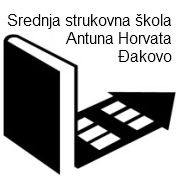 SREDNJA STRUKOVNA ŠKOLA ANTUNA HORVATAĐ A K O V O, Vij. k. A. Stepinca 11.p.p. 75 , 31400 Đakovo  Tel.031/812-317,Fax..496-739E-mail:ured-503@ss-strukovna-ahorvata-dj.skole.hr   KLASA: 602-16/22-01-1Urbroj: 2121-28-01-22-1Đakovo, 04. listopada 2022.Školski kurikulum za školsku 2022./2023. godinu usvojio je Školski odbor na sjednici održanoj 04. listopada 2022. godine.Ravnatelj:				M P			Predsjednik Školskog odbora:Mirko Ćurić, prof.							Katica Doko, prof._________________________			        ____________________________KURIKULUM ČINI :Jezgrovni dio strukovnoga kurikuluma obuhvaća ukupnost njegova općeobrazovnoga i obveznoga strukovnoga plana i programa.Diferencirani dio strukovnoga kurikuluma čini skup izbornih općeobrazovnih i strukovnih nastavnih predmeta koji se učenicima nude na nacionalnoj i/ili školskoj razini. Diferencirani dio za sve je učenike obvezan, ocjenjuje se brojčanom ocjenom i unosi u školsku svjedodžbu.Školski kurikulum se odnosi na ponudu fakultativnih nastavnih predmeta i/ili modula i drugih odgojno-obrazovnih programa, realizaciju dodatne i/ili dopunske nastave, projekata škole, razrednoga odjela ili, skupine učenika, realizaciju ekskurzija, izleta, izvannastavnih i izvanškolskih aktivnosti. Programi školskoga kurikuluma nisu obvezni.Školski kurikulum određuju :fakultativna nastava dodatna nastavedopunska nastaveslobodne aktivnostiprojekti izleti i ekskurzijeizvannastavne aktivnostiizvanškolske aktivnostidruge odgojno – obrazovne aktivnosti prema smjernicama Hrvatskog nacionalnog obrazovnog standardaŠkolskim kurikulumom utvrđuje se:	program, aktivnost, i /ili projektciljevi i zadaci aktivnosti, programa i /ili projektanamjena aktivnosti, programa i/ili projektasubjekti (učenici,nositelj) aktivnosti, programa i/ili projekta i njihova  odgovornostnačin ( strategije, metode, postupci i oblici) realizacije aktivnosti, programa i/ili projektavremenik aktivnosti, programa i /ili projektadetaljan troškovnik aktivnosti, programa i/ili projektanačin vrednovanjanačin korištenja rezultata vrednovanja i aktualizacija rezultataStrateški plan razvoja ŠkoleStrateški plan razvoja Škole temelji se na dosadašnjim iskustava i postignuća u 136 godina rada Škole te na temelju Zakona o odgoju i obrazovanju u osnovnoj i srednjoj školi, Zakona o strukovnom obrazovanju, Nacionalnog kurikuluma Republike Hrvatske za predškolski, osnovnoškolski i srednjoškolski odgoj i obrazovanje te sa Strategijom obrazovanja, znanosti i tehnologije koju je donio Hrvatski sabor 17. listopada 2014.  Strateški plan rada sadrži akcijski plan za razvoj određenih područja iz rada škole za razdoblje od pet  godina. Dugoročna vizija razvoja škole donosi utvrđene prioritete kojima će se u svome radu posvetiti. Pozornost je usmjerena na ishode (na učenje i učenička postignuća), uz uvažavanje usklađenog pristupa svim važnijim područjima rada škole (nastavi, vrednovanju, samovrednovanju, upravljanju, financiranju i dr.). Plan posebice uvažava korištenje resursa, napose financijskih, kako bi  se osigurao razvoj.  Ravnatelj je  odgovoran za uspostavljanje procesa planiranja, osiguravanje kontinuiteta u planiranju i stvaranje pretpostavki da se planiranjem obuhvati cijeli sustav u narednom razdoblju. Temeljne odrednice Temeljne odrednice Strateškog plana su   odraz vizije škole, tj. sagledavanje njezine (bolje) budućnosti. Njima se želi dati znatniji pozitivan pomak u odnosu na prethodno stanje. Temeljne odrednice su: Dugoročna vizija razvoja škole;  Utvrđeni prioriteti kojima će se škola posvetiti; pozornost usmjerena na ishode (na učenje i učenička postignuća); Usklađen pristup svim važnijim područjima rada škole (nastavi, vrednovanju, upravljanju, financiranju i dr.): Odmjereno korištenje resursa (posebno financijskih) kako bi se osigurao razvoj. Kao i do sada obavljat će se sve  zakonom propisane aktivnosti, a posebice će se raditi  dodatno  na unapređenju nastave, izvannastavnih aktivnosti, natjecanja učenika, poticati nastavnike na stručna usavršavanja i napredovanje, organizirati manifestacije, natjecanja na različitim razinama, od školske do državne, prijavljivati školu na natječaje, kako domaće tako i međunarodne, kao  i nastaviti s opremanjem škole, nastavkom energetske obnove svih školskih zgrada, gradnjom novih objekata, kupnjom objekata i zemljišta, uređenjem i obnovom postojećih  objekata.Nastavit će se s podizanjem digitalne zrelosti škole, započete s projektom e-škole. Nastavit će se na unaprjeđenju nastave, posebice na unaprjeđenje rada s učenicima s poteškoćama, osigurat će se kontinuiranu edukacija nastavnika i zaposlenika. Poticat ću se usvajanje novih kurikuluma i novih modela poučavanja te posebice raditi na uvođenju novih zanimanja koja su tražena na tržištu rada. Jedan od glavnih ciljeva suvremene hrvatske škole je, za učenike, osiguravanje korisnijeg i smislenijeg obrazovanja u skladu s njihovom razvojnom dobi i interesima te bliže svakidašnjem životu; pružanje obrazovanja koje će ih osposobiti za suvremeni život, svijet rada i nastavak obrazovanja. Za nastavnike je bitno osnaživanje uloge i jačanje profesionalnosti; veća autonomija u radu, kreativniji rad, smanjenje administrativnih obveza te vanjskih pritisaka, a za roditelje omogućavanje veće uključenosti u obrazovanje djece i život škole, uvid u očekivanja ishoda te načina objektivnijeg ocjenjivanja i vrednovanja, upućivanje smislenih i češćih povratnih informacija o postignućima njihove djece. Radit ću prema ovim pozitivnim načelimaU skladu s promjenama u obrazovno-odgojnom sustavu radit ću na osuvremenjivanju dosadašnjih školskih kurikuluma i uvođenju novih, na temelju strateških državnih dokumenata, potreba hrvatskog društva, posebice lokalne zajednice, s obzirom na kadrovsku zastupljenost i materijalnu opremljenost, uz stalno ojačavanje oba ova segmenta, ne samo novim zapošljavanjem ili opremanjem praktikuma i učionica već i stalnim usavršavanjem i praćenjem tehnoloških promjena. U prethodnih nekoliko godina uveli smo pet novih kurikuluma: Cvjećar, Tehničar za računalstvo, Keramičar oblagač te  CNC operater i Soboslikar ličilac dekorater u Dualnom eksperimentalnom modelu obrazovanja. Osim uvođenja novih kurikuluma Škola će raditi i na izradi novih kurikuluma i standarda zanimanja, a prve ćemo izraditi kao partner Regionalnog centra kompetentnosti VirtuOs u područjima poljoprivrede i ugostiteljstva i turizma, a na tim iskustvima ćemo raditi nove projekte.  Nastavit će se opremati školske učionice i praktikumi, a ove školske godine će se to posebno ostvariti kroz RCK VirtuOs, u području Turizma i ugostiteljstva  vlasništva s Republike Hrvatske na Školu, čime se otvaraju brojne nove mogućnosti. Škola će opremiti praktikume za slastičarstvo, mesare, kuhare i jednu konferencijsku učionicu te vinski laboratorij u Trnavi, u školskom vinogradu.  Nakon uvođenja rasvjete i postavljanja tartan staze na školskom igralištu u pripremi je treća faza obnove, u kojoj će se urediti sportska borilišta, postaviti sprave za vježbanje, urediti okoliš i postaviti dodatna oprema za nastavu Tjelesne i zdravstvene kulture. Nastavit će se uređivati školski park, koji je dobio nagradu za drugi najljepši školski vrtu Hrvatskoj sadnjom novih stabala i grmova, uređenjem staza, klupa i ostale opreme. Uredit će se parkirališta i prilazi školi kako bi bili pristupačniji i manje opasni za učenike i nastavnike te kako bi se većem broju vozila omogućilo parkiranje. U narednom razdoblju prvenstveno želim nastaviti sve pozitivne projekte i aktivnosti u školi, od razgranate međunarodne suradnje, niza projekata, posebice promidžbu u osnovnim školama i među roditelja. Naglasak ćemo staviti na projekte koji uključuju veći broj učenika i učenica i pomažu razvitku njihovih sposobnosti.  Najodgovorniji za provedbu strateških dokumenata škole je ravnatelj, ali ona aktivno uključuje sve nastavnike i stručne suradnike te sva tijela koja djeluju u sklopu Škole, u skladu sa školskim dokumentima, planovima i programima, kompetencijama i stručnosti svakoga pojedinca i veliki zadatak je uključiti nastavnike, učenike i roditelje kao aktivne dionike procesa.    Evaluacija Evaluaciju provedbe Strateškog plana  vršit će Tim za kvalitetu Škole, a dobivene rezultate analizirat će Nastavničko vijeće, Vijeće učenika, Vijeće roditelja i Školski odbor. Evaluacija se vrši po načelima iz Strategije obrazovanja, znanosti i tehnologije koju je donio Hrvatski sabor 17. listopada 2014. Ravnatelj:Mirko Ćurić, prof.Školska godina 2022./2023. Naš moto: Non scholae, sed vitae discimus. / Ne učimo za školu, nego za život.(Seneka Mlađi, epist. 106)Umjesto uvoda  U novu školsku 2022./2023. godinu ulazimo s ukupno 34 razredna odjela i 594 učenika upisanih u dvadesetak zanimanja. Na posljednjoj sjednici Nastavničkog Vijeća u prošloj školskoj godini, zaključeno je da se do 20. rujna 2022. pripreme i dostave potrebni pisani materijali za Školski kurikulum, na temelju kojega će Škola ostvarivati svoje planirane ciljeve i zadaće – izbornu i dodatnu nastavu, određene projekte i programe, izvannastavne aktivnosti, stručne i maturalne ekskurzije i izlete u školskoj godini 2022./2023.. U ovome Školskom kurikulumu navode se odgovarajući sadržaji koje bi učenici i nastavnici Škole trebali kontinuirano ostvarivati tijekom cijele tekuće školske godine. Može se primijetiti da su neki od njih isti kao i prošlogodišnji i da se neki ponavljaju iz godine u godinu čime se održava tradicija i pokazuje uspješnost određenih projekata i aktivnosti. U kreiranju ovoga dokumenta vodilo se računa da se u njemu planiraju slične i provjerene, ali i sve nove aktivnosti koje bi Školu potvrdile i još više afirmirale u užem i širem okruženju. Zbog toga se i ove školske godine planira daljnja međunarodna suradnja sa srednjim školama u Crvenki i Subotici (Srbija) te sa školom iz Pečuha (Mađarska), kao i suradnja na projektima s našim prijateljskim školama iz Tomislavgrada i Kiseljaka (Bosna i Hercegovina) te s drugim školama na području Republike Hrvatske. Nastavljaju se i različiti humanitarni projekti i humanitarne aktivnosti, kao i školska sheme. Planirane su i različite aktivnosti u sklopu Regionalnog centra kompetencija.Nastavnici i učenici svih struka mogu izraditi svoje projekte, programe ili aktivnosti, ali i aktivno se uključiti u nove i stare projekte, aktivnosti i demonstrirati svoja umijeća i sposobnosti u pojedinim zanimanjima, a možemo očekivati da će sve te i druge manifestacije, u Školi i izvan nje, uspješno pratiti i naši školski tamburaši i drugi manje ili više afirmirani glazbeni, plesni i pjevački talenti – učenici i nastavnici Škole.Pedagog Ante Bubreg, mag. ped.SADRŽAJ1. Opći podaci o školi …………………………………………………..… 92. Dodatna i izborna nastava u školskoj 2022./2023. godini …...  103. Državna matura …………………………………………………………….. 374. Izvannastavne aktivnosti ……………………………………………….... 405. Projekti i programi ……………………………………………………….... 526. Izleti, stručne ekskurzije i maturalne zabave ………………….... 1561. OPĆI PODACI O ŠKOLI 2. DODATNA I IZBORNA NASTAVA U  ŠKOLSKOJ 2022./2023. GODINIDodatna nastavaIzborna nastava u školskoj 2022./2023. godiniIzvannastavne aktivnosti 2022./2023.Dodatna nastavaIzradio: Maja Vonić, mag. edu.Izradila: Anita Bešlić,prof.Izradila: Anita Bešlić, prof.Izradila: Ivana Polovina, profIzradila: Marija Pataran, prof.Izradila: Božena Miser Kovačić, prof.Izradio: Filip Bekavac, profIzradila: Tamara Jakšić, prof.Izradio: Filip Bekavac, profIzradila: Larisa Adrić, prof.Izradila:Katica Doko, prof. Izradila: Ljiljana Ćališ, prof. Izradila: Katica Doko, prof. Izradila: Božena Lukić, prof. Izradila: Martina Bošnjaković, mag. educ. math. et inf. Izradila:  Gordana Blažević, prof Izradila:  Gordana Blažević, prof Izradila:  Gordana Blažević, prof Dodatna nastava KemijeIzradila: Ivana Drobina Truntić, prof.Povijesna grupa Izradila: Antonija Bilić, prof.3. DRŽAVNA MATURAIzradila: Sanja Malević, dipl. ing., ispitni koordinator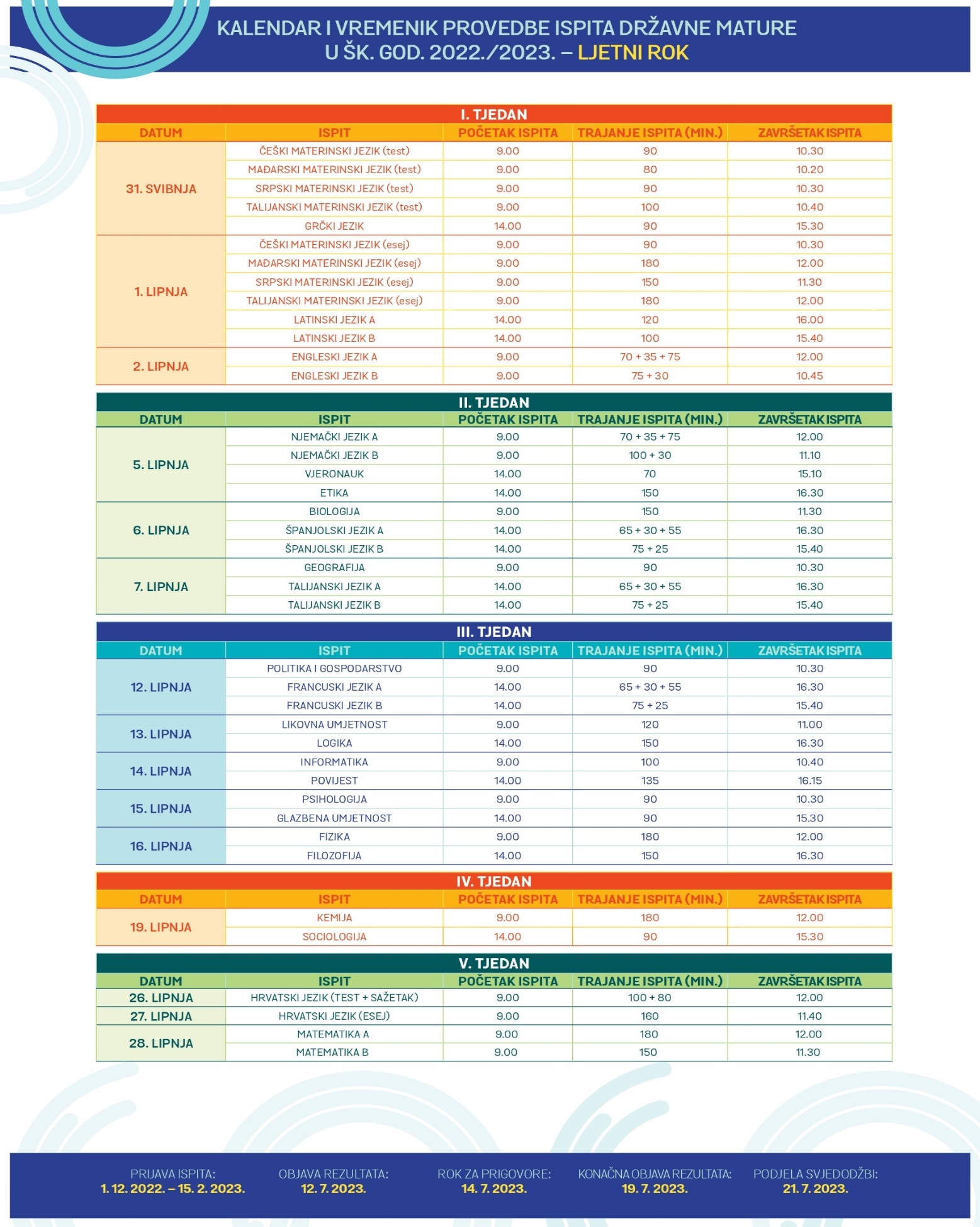 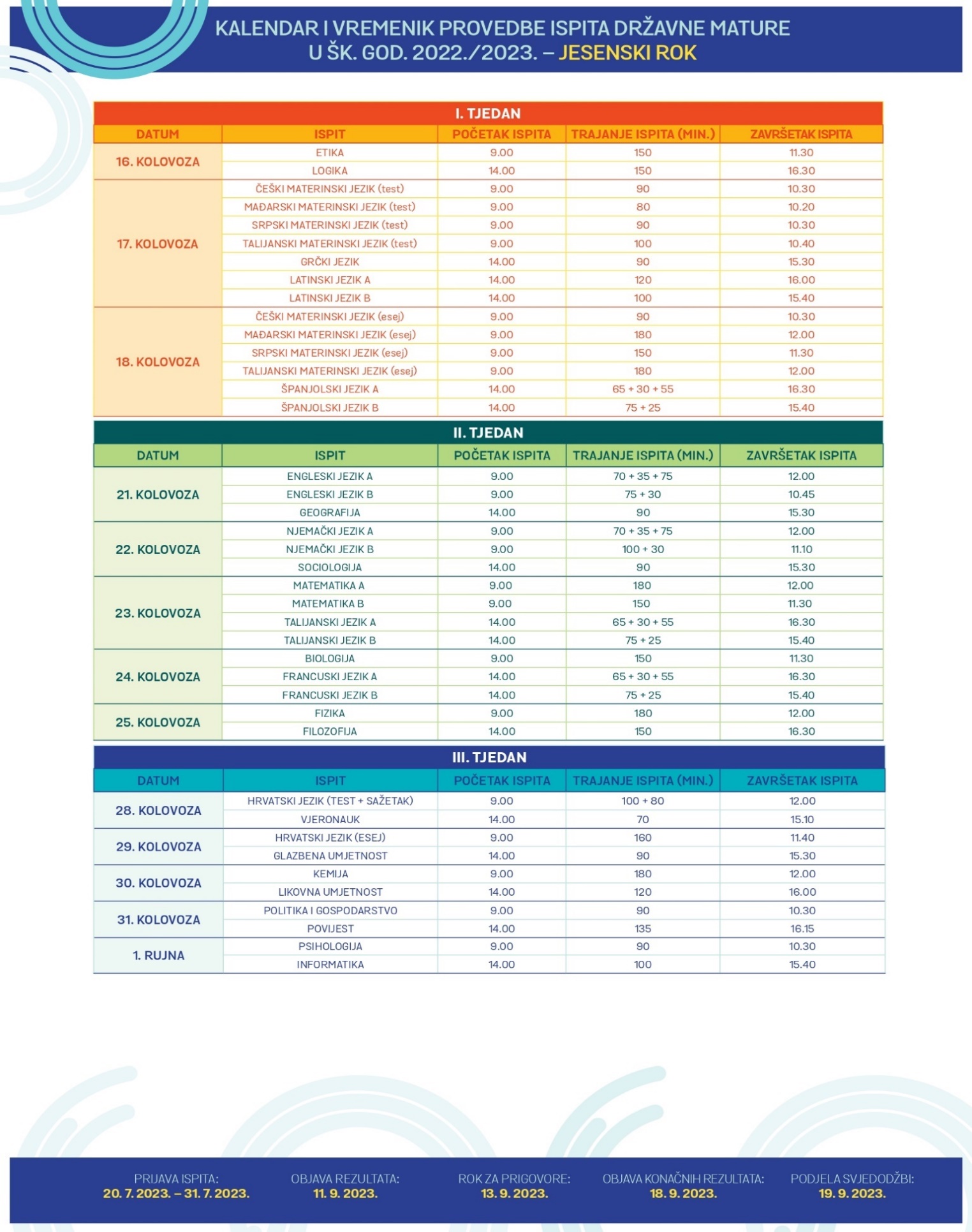 Izradila: Sanja Malević, dipl. ing., ispitna koordinatorica za Državnu maturu4. IZVANNASTAVNE AKTIVNOSTIUčenička zadrugaIzradila: Zvjezdana Bogdan, ing.Gastro – kreativaIzradila: Dubravka Scharmitzer, dipl. ing.Novinarska grupaIzradila: Maja Vonić, mag. educ. Školski tamburaški sastavIzradio: Dario Kustura, prof.Dizajniranje proizvodaIzradio: Dragan Marić, dipl. ing.Biosigurnost  i biozaštita Izradila :Ivana Drobina Truntić, prof.5. PROJEKTI I PROGRAMIObilježavanje 136. Dana Škole	Nositelj: ravnatelj Mirko Ćurić, prof.  Suradnici u projektu: pedagog, stručni suradnici, voditelji stručnih vijeća u školi, nastavnici koji prijave projekte unutar školskog kurikuluma vezane uz obilježavanje Dana Škole, voditelji izvannastavnih aktivnosti, ostali zainteresirani nastavniciIzradio: Mirko Ćurić., prof., ravnateljMeđunarodna suradnja: Dan zdrave Hrane Crvenka Nositelj: ravnatelj Mirko Ćurić, prof.  Suradnici u projektu: zainteresirani nastavnici iz područja prehrane, ugostiteljstva i poljoprivrede, voditelji izvannastavnih aktivnosti, ostali zainteresirani nastavnici.Program izradio: Mirko Ćurić, prof. – ravnatelj Međunarodna suradnja s Kemijsko-tehnološkom školom iz Subotice Nositelj: ravnatelj Mirko Ćurić, prof.  Suradnici u projektu: Suradnici u projektu: zainteresirani nastavnici iz područja rada koja su komplementarna s programima Kemijsko-tehnološke škole u Subotici (prehrana, kemija…), voditelji izvannastavnih aktivnosti iz područja kulture i umjetnosti, nogometna momčad škole s voditeljima.Program izradio: Mirko Ćurić, prof. – ravnatelj Međunarodna suradnja s partnerskom školom Angster Joszef iz Pečuha Nositelj: ravnatelj Mirko Ćurić, prof.  Suradnici u projektu: zainteresirani profesori strojarstva i elektrotehnike, voditelji izvannastavnih aktivnosti iz područja kulture i umjetnosti, ostali zainteresirani nastavnici.Program sastavio: Mirko Ćurić, prof. – ravnatelj Strukovna škola na hrvatskoj književnoj Panoniji V.Nositelj: ravnatelj Mirko Ćurić, prof.  Suradnici u projektu: zainteresirani učenici i profesori uključeni u kulturne programe i projekteMjesto aktivnosti: Đakovo, Budimpešta,Vrijeme aktivnosti: 24./25. studenoga 2022.Program sastavio: Mirko Ćurić, prof. – ravnatelj Đakovački advent u Tomislavgradu – Tomislavgradski advent u ĐakovuNositelj: ravnatelj Mirko Ćurić, prof.  Suradnici u projektu: Učenici i profesori uključeni zainteresirani za ovaj projektMjesto aktivnosti: Đakovo, TomislavgradVrijeme aktivnosti: listopad 2022.- prosinac 2022.Program sastavio: Mirko Ćurić, prof. – ravnatelj Projekt: Sofijina srcaNositelj: ravnatelj Mirko Ćurić, prof.  Suradnici u projektu: zainteresirani učenici i profesori Mjesto aktivnosti: Đakovo, Salzburg, BečVrijeme aktivnosti: 24./25. studenoga 2022.Program sastavio: Mirko Ćurić, prof. – ravnatelj „Svjetski dan hrane “Izradio nastavnik:  Marija Katilović, dipl. ing.Preventivni projekt: Zdrav za 5! Izradio: Ante Bubreg, mag. ped.Dan ružičastih majicaIzradili: Rolanda Lončarić-Takač, prof.Ante Bubreg, mag. ped.Preventivni projekt: Legiranje, ne drogiranjeIzradio: Ante Bubreg, mag. ped.Preventivni projekt: Alkohol, vandalizam i nasilje među mladimaIzradio: Ante Bubreg, mag. ped.Promocija zanimanja i Dani otvorenih vrata školeIzradio: Ante Bubreg, mag. ped.Mala škola pripreme zdravih obrokaIzradila: Mihaela Tosenberger Andrić, dipl. ing. „Dobro je činiti dobro“Izradila: Dubravka Scharmitzer, dipl. ing.Dobro je činiti dobroIzradila: Marija Katilović , dipl. ing.Prateće obrazovne mjere Školske shemeIzradio:  Krunoslav Biberović, dipl. ing.Noć knjigeIzradila: Henrieta Matković, prof. i dipl. knjiž.Festival znanosti                                                                                         Izradila: Ivana Drobina Truntić, prof.Projekt Srednje strukovne škole Antuna Horvata i Gradske knjižnice i čitaonice ĐakovoIz knjige na stol – istražujmo zajednoIzradila: Dubravka Scharmitzer, dipl. ing.Suradnja s osnovnim školama u „Terapijskom vrtu.“Izradio nastavnik: Krunoslav Biberović, dipl. ing.„Svehrvatska smotra-Dani kruha-dani zahvalnosti za plodove zemlje. “Izradila: Marija Katilović, dipl. ing.Proslava MartinjaIzradio: Ivan Išasegi, dipl. ing.„Međunarosni dan kuhara. “ - obilježavanje u školiIzradila: Marija Katilović, dipl.ingProizvodnja čajnog peciva s tropom aronije – II. dioIzradila: Maja Breulj, dipl. ing. Craft Beer Festival ĐakovoIzradila:  Marija Katilović, dipl. ing.Certissa et Cibalia – Đakovo i Vinkovci u rimsko dobaIzradila: Dubravka Scharmitzer, dipl. ing.Natječaj za EDL majiceIzradila: Božena Miser Kovačić, prof.European Day of LanguagesEDL.ECML.AT/TONGUETWISTERCHALLENGEIzradila: Larisa Adrić, prof.Edukativne radionice Srednje strukovne škola Antuna Horvata i Gradske knjižnice i čitaonice Đakovo„Iz knjige na stol“ – Istražujemo zajednoIzradila:Dubravka Scharmitzer, dipl. ing.Biosigurnost i biozaštitaIzradila:  Gordana Blažević, prof 8. natječaj „ČA u versin, riči i pinelu“Izradio:Dario Kustura, prof.Dan planeta Zemlje                                                                                         Izradila: Ivana Drobina Truntić, prof.Dani poljaIzradio: Drago  Smoljo, dipl. ing.Topiari đakovačke katedraleĐakovački bušariIzradila: Marija Katilović , dipl. ing.Festival HeadOnEastIzradila: Marija Katilović , dipl. ing.Festival zanimanjaIzradila: Mihaela Tosenberger Andrić,dipl. ing.,  Marija Katilović, dipl. ing.Hrana nije otpad, i ja mogu sudjelovati!Izradile: Henrieta Matković, prof. i dipl. knjiž. i Marija Katilović, dipl. ing. Ilija Okrugić – Srijemac125. obljetnica smrtiIzradio:Dario Kustura, prof.Izlij vodu da nas ne bodu Izradila: Ivana Drobina Truntić, prof.Kampanja sadnje stabala „Jesen 2022.“Izradili: Henrieta Matković, prof. i dipl. knjiž. i Krunoslav Biberović, dipl. ing. Keramika na suvremeni načinIzdradila:  Zvjezdana Bogdan, ing., nastavnik savjetnikInterliberIzradila: Anita Šakota, prof.Nadogradnja solarne elektraneIzradio: Roland Kolarević, dipl. ing.Prikupljanje elektroničkog otpadaIzradio: Tomislav Rupčić, dipl. ing.Projekt Srednje strukovne škole Antuna Horvata i Gradske knjižnicei čitaonice Đakovo (Iz knjige na stol)Mjesec Hrvatske knjige 2022.Što se nalazi s druge strane rijeke? Od stiha i imena do opojne hrane – MAK DIZDARIzradila: Dubravka Scharmitzer, dipl. ing.MOGU reći NE i ostati SVOJ!Izradila: Ivana Petanjek, prof.Dani kruha- dani zahvalnosti za plodove zemljeIzradila: Maja Breulj, dipl.ing.SUDOKU natjecanje srednjih školaIzradila: Silvija Horjan, prof.Sajam Alpe AdriaIzradila: Marija Katilović , dipl. ing.Sajam obiteljskih poljoprivrednih gospodarstava – Fakultet Agrobiotehničkih znanosti OsijekIzradili:  Krunoslav Biberović, dipl. ing.                                                                                       Sanja Malević, dipl. ing.Samovrednovanje školeIzradile: Henrieta Matković, prof. i dipl. knjiž. Marija Katilović, dipl. ing. preh. teh.Smotra učeničkih radovaIzradila:Ivana Drobina Truntić, prof.Urbani vrt – učionica na otvorenomIzradio: Krunoslav Biberović, dipl. ing.Uskršnji Gastro festIzradila: Marija Katilović , dipl. ing.Zlatna kunaIzradila: Marija Katilović , dipl. ing.Školsko/ Međužupanijsko/ Državno natjecanje učenika graditeljske i drvne  struke prema vremeniku: keramičar oblagač, soboslikar ličilac, stolarlzradila: Mara Brdar, dipl. ing. Natjecanje u disciplini Strojarske tehnikeIzradio: Dragan Marić, dipl. ing.Međužupanijsko/Državno natjecanje učenika frizerske struke.Izradile: Ksenija Spajić, stručni učitelj,  Silvija Radnić, stručni učiteljEtno frizureIzradile: Ksenija Spajić, stručni učitelj,  Silvija Radnić, stručni učiteljOrganizacija školskog natjecanja iz programiranjaIzradio: Krešimir Mikuš, dipl. ing.Organizacija školskog natjecanja iz baza podatakaIzradio: Krešimir Mikuš, dipl. ing.Organizacija školskog natjecanja iz ArduinaIzradio: Krešimir Mikuš, dipl. ing.Kviz znanjaIzradio: Krešimir Mikuš, dipl. ing.Sudjelovanje na međužupanijskom/državnom natjecanju iz Električnih instalacijaIzradio: Roland Kolarević, dipl. ing.Organizacija školskog natjecanja iz električnih instalacijaIzradio: Roland Kolarević, dipl. ing.6.  IZLETI, STRUČNE EKSKURZIJE i MATURALNE ZABAVEMaturalna zabava – trogodišnja zanimanjaIzradila: Ivana Drobina Truntić, prof.Maturalna zabava – 4. TRIzradila: Maja Vonić, mag. edu.Maturalna zabava – 4. ATIzradila: Jadranka Mergeduš, dipl. ing.Maturalna zabava – 4. TMIzradila: Katica Doko, prof.Maturalno putovanje - 2.D/F, 2.FOT/KOIzradila: Mara Brdar, dipl. ing.Maturalno putovanje – 3. CNC/SLD, 3. D/FIzradile: Tamara Jakšić, prof.Ivana Drobina Truntić, prof. Maturalna ekskurzija – 3. AT, 3. TM, 3. TR, 3. SRTIzradio:  Krunoslav Biberović, dipl. ing.Maturalna ekskurzija – 3. razrediIzradile: Božena Lukić, prof. Ivana Stojčević, dipl. ing.Maturalna ekskurzija – 3. PTIzradio: Drago Smoljo, dipl. ing.Maturalna zabava  - 3. ST/DIzradila:Darija Lazarov, prof.Maturalna zabava – 3. CNC/SLDIzradila:Tamara Jakšić, profMaturalno putovanje – 3. ST/DIzradila: Darija Lazarov, prof.Jednodnevni izlet u VaraždinIzradila: Božena Miser Kovačić, prof.Jednodnevni izlet u Varaždin, Krapinu, Zabavni park znanosti, OroslavjeIzradila: Božena Miser Kovačić, prof.Posjest i obilazak restorana i vinarija u Slavoniji i BaranjiIzradila:  Marija Katilović, dipl. ing.Stručna jednodnevna ekskurzija u OsijekIzradila: Mara Brdar, dipl. ing.Stručna ekskurzijaXI. internacionalni kongres slastičarstva, sladoledarstva i konditorstva „INTERSLAST“ u Tuheljskim ToplicamaIzradila: Maja Breulj, dipl.ing.Terenska nastava za učenike zanimanje - MESAR:Farme, klaonice, mesne prerade i mesne industrijeIzradile: Roberta Tomas, dipl. ing. Mirjana Klepo, dipl. ing. Dubravka Scharmitzer, dipl. ing.Stručni posjet Državnoj ergeli u Đakovu ili farmi  IvandvorIzradila: Jadranka Mergeduš, dipl. ing.Advent u OsijekuIzradio:Mihael Kelbas, prof.Snimanje ARHITEKTURE I INTERIJERAIzradio: Mihael Kelbas, prof.Posjet fotografskim studijima Izradio: Mihael Kelbas, prof.Posjet GRAFIČKIM RADNJA I TISKARAMA Izradio: Mihael Kelbas, prof.Posjet RADIO POSTAJAMA I TELEVIZIJIIzradio: Mihael Kelbas, prof.Posjet SPORTSKIM DOGAĐANJIMA (Gradska dvorana i nogometna igrališta) Izradio: Mihael Kelbas, prof.Stručni posjet Državnoj ergeli u ĐakovuIzradila: Jadranka Mergeduš, dipl. ing.Stručni posjet Državnoj ergeli u ĐakovuIzradila: Jadranka Mergeduš, dipl. ing.Stručni posjet farmi mliječnih goveda TOKIĆ-ŠIROKO POLJEIzradila: Jadranka Mergeduš, dipl. ing.Stručni posjet farmi tovnih goveda OSATINA ili ŽITOIzradila: Jadranka Mergeduš, dipl. ing.Stručni posjet farmi tovnih svinja GORAN JANČO- PunitovciIzradila: Jadranka Mergeduš, dipl. ing.Gudovac 2023.Izradio: Drago  Smoljo, dipl. ing.Posjet vinariji u Mandićevcu i TrnaviIzradio: Ivan Išasegi, dipl. ing.Obilazak vinskih cesta Baranje i posjet Poljoprivrednom fakultetu OsijekIzradio: Ivan Išasegi, dipl. ing.Dani mode i ljepoteIzradile: Ksenija Spajić, stručni učitelj,  Silvija Radnić, stručni učiteljPosjet frizerskim salonima – majstorskim radionicama u ĐakovuIzradile: Ksenija Spajić, stručni učitelj,  Silvija Radnić, stručni učiteljPosjet sajmu i seminaru za frizere i kozmetičare„ Dodir Pariza“Izradile: Ksenija Spajić, stručni učitelj,  Silvija Radnić, stručni učiteljLook & LearnIzradile: Ksenija Spajić, stručni učitelj,  Silvija Radnić, stručni učiteljPosjeta predavanjima fitofarmaceutskih tvrtki u Đakovu i okolici.Izradio: Drago Smoljo, dipl. ing.Cjelodnevna stručna ekskurzija-posjet postrojenju TE-TO, ZagrebIzradio: Krešimir Mikuš, dipl. ing.Dani otvorenih vrataIzradio: Krešimir Mikuš, dipl. ing.Organizacija Online edukacija za učenikeIzradio: Krešimir Mikuš, dipl. ing.Cjelodnevna stručna ekskurzija-posjet  Tehničkom muzeju ZagrebIzradio: Krešimir Mikuš, dipl. ing.Cjelodnevna stručna ekskurzija-posjet  hidroelektrani „Varaždin“Izradio: Krešimir Mikuš, dipl. ing.Stručni posjet tvrtki OG Consultancy ServicesIzradila: Tihana Šapina, mag. ing. el.Stručni posjet FERIT-u (Fakultet elektrotehnike, računarstva i informacijskih tehnologija Osijek)Izradili: Tihana Šapina, mag. ing. el.Tomislav Rupčić, dipl. ing.Stručni posjet TE-TO Osijek (Termoelektrana-toplana Osijek)Izradila: Tihana Šapina, mag. ing. el.Posjet rodnoj kući „Nikola Tesla“Izradili: Roland Kolarević, dipl. ing.,  i Josip Miler, dipl. ing.Stručni posjet Tehno elektroIzradio: Roland Kolarević, dipl. ing.Posjet pogonu Osječka pivovara d.d.Izradio:  Danijel Slačanac, ing.Posjet pogonu TEO-BelišćeIzradio:  Danijel Slačanac, ing.Posjet vjetroelektrani Vrataruša SenjIzradio:  Danijel Slačanac, ing.Stručni posjet Rimac automobiliIzradio: g. Josip Miler, dipl. ing. Stručni posjet Reboot infogamer 2022.Izradio: Josip Miler, dipl. ing. Stručni posjet Tehničkom muzeju 2022./23Izradio: Josip Miler, dipl. ing. Stručni posjet Končar transformatori 2022./23.Izradio: Josip Miler, dipl. ing. Plan stručnih ekskurzija, stručnih posjeta, projekata i slobodnihaktivnosti stručnog vijeća strojarstvaIzradila: Ivana Stojčević, mag. ing. mech.Županja – Tvornica poljoprivrednih strojeva i uređaja – Same Deutz FahrIzradila: Ivana Stojčević, mag. ing. mech.Njemačka, München – Tvornica automobila BMW, Audija i Porsche i druga odredišta prema mogućnostimaIzradila: Ivana Stojčević, mag. ing. mech.Stručni posjet -Tokarski obrt BrataljenovićIzradila: Ivana Stojčević, mag. ing. mech.Stručni posjet Strojarskoj tehničkoj školi, OsijekIzradila: Ivana Stojčević, mag. ing. mech.Stručni posjet pogonima Tvornice Đuro Đaković u Slavonskom Brodu, Tondach Hrvatska d.d. P.J. Đakovo u Đakovu, Strizivojna hrast d.o.o. u Strizivojni, kao i u druge firme u Đakovu i okolici te posjet Strojarskoj tehničkoj školi OsijekuIzradila: Ivana Stojčević, mag. ing. mech.Stručni posjet tvrtke «Tobral» d.o.o.Izradila: Ivana Stojčević, mag. ing. mech.Stručni posjet Strojarskoj tehničkoj školi, OsijekIzradila: Ivana Stojčević, mag. ing. mech.Stručni posjet DVD-u ĐakovoIzradila: Ivana Stojčević, mag. ing. mech.Školsko sportsko društvo „Obrtnik“Izradila: Rolanda Lončarić-Takač, prof.Međurazredno natjecanje u malom nogometu - futsaluIzradio: Mario Beljan, prof.Sportski izlet u „Aquapolis“ - BizovacIzradio: Branimir Popović, prof.NAZIVSrednja strukovna škola Antuna HorvataADRESAVijenac kardinala Alojzija Stepinca 11, ĐakovoTELEFONFAX031 / 812 – 317031 / 496 – 739E-MAILured-503@ss-strukovna-ahorvata-dj.skole.hrWEB ADRESAwww.strukovna.com ŠIFRA ŠKOLE14-022-503PROGRAMI KOJE OBRAZUJEMO U 2022./2023. GODINIČETVEROGODIŠNJITehničar za računalstvo, Tehničar za mehatroniku, Strojarski računalni tehničar, Agroturistički tehničar, Poljoprivredni tehničar fitofarmaceut, AgrotehničarTROGODIŠNJIJedinstveni model obrazovanja: automehaničar, automehatroničar, frizer, kuhar, strojobravar, elektroinstalater, stolar, slastičarKlasični model obrazovanja: mesar, pekar, fotograf, cvjećar, keramičar-oblagač, frizerDualni model obrazovanja: soboslikar ličilac dekorater, CNC operaterUKUPAN BROJ RAZREDNIH ODJELA34UKUPAN BROJ UČENIKA594RAVNATELJMirko Ćurić, prof.TAJNIKMarija Lazarov, dipl. pravnikPEDAGOGAnte Bubreg, mag. educ. philol. croat. et mag. ped.DEFEKTOLOGIvana Petanjek, prof. VODITELJ SMJENESanja Malević, dipl. ing.SATNIČARLjiljana Ćališ, prof.VODITELJ PRAKTIČNE NASTAVESanja Hajduković, dipl. ing.NASTAVNIKPREDMETRAZREDSATUkupnoMarija PataranHrvatski jezik3.RT110 satiAnita BešlićHrvatski jezik4.PT110 satiIvana PolovinaHrvatski jezik3.PT110 satiMarija PataranHrvatski jezik3.AT110 satiIvana PolovinaHrvatski jezik4.TM110 satiMaja VonićHrvatski jezik4.TR110 satiAnita BešlićHrvatski jezik3.TR110 satiIvana PolovinaHrvatski jezik4.RT110 satiAnita BešlićHrvatski jezik3.TM        110 satiMarija PataranHrvatski jezik4.AT	   110 satiLarisa AdrićNjemački jezik4.AT/4.TM/4.RT17 satiFilip BekavacEngleski jezik4.TM17 satiTamara JakšićEngleski jezik4.TR17 satiTamara JakšićEngleski jezik4.RT17 satiBožena Miser-KovačićEngleski jezik4.PT17 satiBožena Miser-KovačićEngleski jezik4.AT17 satiBožena Miser-KovačićEngleski jezik3.TR17 sati7 satiMartina BošnjakovićMatematika4.TR19 satiJasna DuvnjakMatematika3.AT19 satiJasna DuvnjakMatematika4.PT19 satiJasna DuvnjakMatematika3.PT            19 satiMartina BošnjakovićMatematika3.TM19 satiKatica DokoMatematika4.TM19 satiBožena LukićMatematika4.RT		   19 satiBožena LukićMatematika3.TR		   19 satiLjiljana ĆališMatematika4.AT19 sati4 sataGordana BlaževićBiologija 2.AT14 sataGordana Blažević Primijenjena kemija2.FOT/KOD-fot14 sataGordana BlaževićKemija1.TR14 sataIvana Drobina TruntićKemija1.SRT14 sataUkupnoUkupnoUkupnoUkupno30 satiRednibrojNastavnikPredmetRazredTjedni fond satiMaja BreuljEnologija s gastronomijom2.K2Batori MarijaKuharstvo s vježbama1.K/SL-k2Marija KatilovićKuharstvo s vježbama3.F/K-k1Sanja LasićMatematika u struci2.EL/ST-pl1Josip HuđekTehnologija zanimanja3.D/ST-d2Jasna DuvnjakMatematika u struci1.D/F-d1Mihaela Tozenberger AndrićSlastičarstvo s vježbama1.K/SL-sl1Mihaela Tozenberger AndrićKuharstvo s vježbama3.K2Nikolina RimacVježbenička tvrtka4.AT2Nikolina RimacSamostalno vođenje gospodarstva 3.AT3Drago SmoljoFitofarmacija4.AT 2Zlatko FilakovićUpravljanje traktorom3.AT3Perković LidijaPčelarstvo3.PT - agro2Hanulak StjepanZaštićeni prostori i tehnologijecvijeća, povrća i gljiva2.AT2Andrić SanjaEtika3.FOT,3.RT2Gordana BlaževićLjekovito bilje2.F/K-f1Radnić SilvijaTradicijske frizure3.F/K-f2Ksenija SpajićManikiranje2.F/D-f2Dekorativna kozmetika3.F/K-f2Vlasuljarstvo3.F/-f.2Ivana StojčevićNekonvencionalni postupci obrade4.RT1Ivana StojčevićTermodinamika3.TM2Ivana StojčevićOsnovni standardi strojarstva3.D/ST-sb2Josip ZablockiMehanika fluida4.TM1Vjekoslav BunjevacOsnove tehničkih materijala1.EL/ST-sb1Željko VukadinRoboti i manipulatori4.RT3Božidar Raguž LučićObnovljivi izvori energije4.RT1Dragan MarićDizajniranje proizvoda pomoću računala3.RT4Roland KolarevićObnovljivi izvori energije4.TM5Stjepko DelićDijagnostika i održavanje informatičkih sustava4.TR3Stjepko DelićDijagnostika i održavanje informatičkih sustava3.TR5Šimić AnđelkoTjelesna i zdravstvena kultura1.EL/ST-El1Šimić AnđelkoTjelesna i zdravstvena kultura3.D/ST-d1Mario BeljanTjelesna i zdravstvena kultura3.D/ST-Sb1Josip ZablockiTehničko crtanje 1.EL/ST-am1Josip ZablockiTehnike motornih vozila2.EL/ST-am2Josip ZablockiTehnike održavanja vozila3.D/ST-Sb1Josip LončarStrojarske konstrukcije3.CNC/SLD-cnc2Josip LončarAutomatizacija i robotizacija proizvodnih procesa2.CNC/SLD-cnc2Tomić LjubomirDijagnostika motornih vozila3.D/ST-am1Vjeko BunjevacTehnički materijali2.EL/ST-pl1UKUPNOUKUPNOUKUPNO78Dario KusturaŠkolski zbor i tamburaški sastav  2Ivana Drobina TruntićProjekt Biosigurnost                     1Gordana BlaževićProjekt Biosigurnost                     1UKUPNO4 sataAktivnostDodatna nastava iz Hrvatskog jezikaCiljevi aktivnostiNadopuna nastavnih sadržaja koji ne ulaze u program Hrvatskoga jezika u strukovnim školama, a koji se nalaze u gimnazijskom programu i u katalogu za ispit državne mature. Uvježbavanje, primjena, analiza i proširivanje nastavnih sadržaja iz hrvatskog jezika za polaganje državne mature.Namjena aktivnostiPripremiti učenike za postizanje što boljih rezultata na državnoj maturi Nositelji aktivnosti i njihova odgovornostPredmetna nastavnica i učenici 4. TR razredaNačin realizacije aktivnostiJedan sat tjedno prema rasporedu ili dvosat/trosat subotom.Vremenik aktivnostiTijekom cijele školske godine 2022./2023.Detaljan troškovnik aktivnostiTroškovi fotokopiranja materijala za svakog učenika.Način vrednovanja i način korištenja rezultata vrednovanjaVrednovanje za učenje i vrednovanje kao učenje, kojima se pospješuje poučavanje i nositelji aktivnosti analiziraju kvalitetu usvojenog nastavnog gradiva i učinkovitost metoda poučavanja. AktivnostDodatna nastava iz Hrvatskog jezikaCiljevi aktivnostiNadopuna nastavnih sadržaja koji ne ulaze u program Hrvatskoga jezika u strukovnim školama, a koji se nalaze u gimnazijskom programu i u katalogu za ispit državne mature. Usvajanje i uvježbavanje nastavnih sadržaja iz hrvatskog jezika za polaganje državne mature.Namjena aktivnostiPripremiti učenike za postizanje što boljih rezultata na državnoj maturi.Nositelji aktivnosti i njihova odgovornostAnita Bešlić, prof., i učenici 4. PT razreda.Način realizacije aktivnostiJedan sat tjedno.Vremenik aktivnostiTijekom cijele školske godine.Detaljan troškovnik aktivnostiTroškovi fotokopiranja materijala za svakog učenika.Način vrednovanja i način korištenja rezultata vrednovanjaRezultati probnih ispita i konačan rezultat ostvaren na ispitu državne mature.AktivnostDodatna nastava iz Hrvatskog jezikaCiljevi aktivnostiNadopuna nastavnih sadržaja koji ne ulaze u program Hrvatskoga jezika u strukovnim školama, a koji se nalaze u gimnazijskom programu i u katalogu za ispit državne mature. Usvajanje i uvježbavanje nastavnih sadržaja iz hrvatskog jezika za polaganje državne mature.Namjena aktivnostiPripremiti učenike za postizanje što boljih rezultata na državnoj maturi.Nositelji aktivnosti i njihova odgovornostAnita Bešlić, prof., i učenici 3. TM i 3.TR razreda.Način realizacije aktivnostiJedan sat tjedno.Vremenik aktivnostiTijekom cijele školske godine.Detaljan troškovnik aktivnostiTroškovi fotokopiranja materijala za svakog učenika.Način vrednovanja i način korištenja rezultata vrednovanjaRezultati probnih ispita i konačan rezultat ostvaren na ispitu državne mature.AktivnostDodatna nastava iz Hrvatskog jezikaCiljevi aktivnostiNadopuna nastavnih sadržaja koji ne ulaze u program Hrvatskoga jezika u strukovnim školama, a koji se nalaze u gimnazijskom programu i u katalogu za ispit državne mature. Uvježbavanje, primjena, analiza i proširivanje nastavnih sadržaja iz hrvatskog jezika za polaganje državne mature.Namjena aktivnostiPripremiti učenike za postizanje što boljih rezultata na državnoj maturi Nositelji aktivnosti i njihova odgovornostpredmetna nastavnica i učenici 3. PT, 4. RT i 4. TMNačin realizacije aktivnostiNastava  subotom.Vremenik aktivnostiTijekom cijele školske godine 2022./2023.Detaljan troškovnik aktivnostiTroškovi fotokopiranja materijala za svakog učenika.Način vrednovanja i način korištenja rezultata vrednovanjaVrednovanje za učenje i vrednovanje kao učenje, kojima se pospješuje poučavanje i nositelji aktivnosti analiziraju kvalitetu usvojenog nastavnog gradiva i učinkovitost metoda poučavanja. AktivnostDodatna nastava iz Hrvatskog jezikaCiljevi aktivnostiNadopuna nastavnih sadržaja koji ne ulaze u program Hrvatskoga jezika u strukovnim školama, a koji se nalaze u gimnazijskom programu i u katalogu za ispit državne mature. Uvježbavanje, primjena, analiza i proširivanje nastavnih sadržaja iz hrvatskog jezika za polaganje državne mature.Namjena aktivnostiPripremiti učenike za postizanje što boljih rezultata na državnoj maturi Nositelji aktivnosti i njihova odgovornostMarija Pataran, prof., i učenici 3. SRT, 3. AT i 4. AT razredaNačin realizacije aktivnostiNastava  subotom.Vremenik aktivnostiTijekom cijele školske godine 2022./2023.Detaljan troškovnik aktivnostiTroškovi fotokopiranja materijala za svakog učenika.Način vrednovanja i način korištenja rezultata vrednovanjaVrednovanje za učenje i vrednovanje kao učenje, kojima se pospješuje poučavanje i nositelji aktivnosti analiziraju kvalitetu usvojenog nastavnog gradiva i učinkovitost metoda poučavanja. AktivnostDodatna nastava iz Engleskog jezikaCiljevi aktivnostiProširiti sadržaje redovne nastave, usvojiti kulturološka znanja o zemljama engleskog govornog područja i razviti pozitivan odnos prema vlastitoj kulturi i kulturi zemalja engleskog govornog područja. Povećati kompetencije nadarenih učenika. Pripremati se za natjecanja iz engleskog jezika te za polaganje državne mature.Namjena aktivnostiNadarenim te ostalim zainteresiranim učenicima koji žele usvojiti dodatna znanja iz engleskog jezika potrebno je omogućiti dodatno razvijanje svih četiri jezičnih vještina, te proširivanje znanja u svim elementima nastave engleskog jezika – gramatika, vokabular, izgovor, razumijevanje čitanjem i slušanjem. Učenici će se također pripremati za školsko natjecanja u znanju engleskog jezika upoznavanjem s različitim vrstama zadataka u testovima i tipičnim pogreškama te za polaganje državne mature pomoću arhiviranih testova s prijašnjih rokova.Učenici će se upoznavati s elementima kulture zemalja engleskog govornog područja te uspostaviti korelaciju s ostalim predmetima.Nositelji aktivnosti i njihova odgovornost4.AT, 4.PT, 3.TRNačin realizacije aktivnostiOblik: dodatna nastavaSudionici: zainteresirana skupina učenika 4.RT razreda Način učenja: razgovor, čitanje, pisanje, slušanje, analiza, rješavanje testova . Metode poučavanja: izlaganje, razgovor, kviz.Vremenik aktivnostiTijekom nastavne godine 2022./2023.Detaljan troškovnik aktivnostiPrimjerci ispita i radni listići; Internet.Način vrednovanja i način korištenja rezultata vrednovanjaIndividualno praćenje zalaganja, aktivnosti i uspješnosti učenika od strane profesora te samovrednovanje.1. AktivnostDodatna nastava iz Engleskog jezika2. Ciljevi aktivnostipripremiti učenike za polaganje ispita državne mature iz engleskog jezika proširiti gradivo 4. razreda 1. stranog jezikapojačano vježbati vještine slušanja, pisanja, čitanja i govora3. Namjena aktivnostiZa učenike 4.TM razreda koji namjeravaju pristupiti polaganju državne mature4. Nositelji aktivnosti i njihova odgovornostFilip Bekavac, prof. – predavač/nastavnik5. Način realizacije aktivnostiUživo, u učioniciOnline, pomoću aplikacije Microsoft Teams6. Vremenik aktivnostirujan 2022.-lipanj 2023.7.  Detaljan troškovnik aktivnostiNisu predviđeni dodatni troškovi8. Način vrednovanja i način korištenja rezultata vrednovanjaDržavna maturaAnketa (samovrednovanje)1. AktivnostDodatna nastava iz Engleskog jezika2. Ciljevi aktivnostinadopuna nastavnih sadržaja koji ne ulaze u program Engleskog jezika u strukovnim školama usvajanje i uvježbavanje nastavnih sadržaja iz Engleskog jezika za polaganje državne matureproširenje gradivo 4. razreda 1. stranog jezikavježbanje vještina slušanja, pisanja, čitanja i govorenja3. Namjena aktivnostiZa učenike 4.TR i 4. SRT razreda koji namjeravaju pristupiti polaganju državne mature4. Nositelji aktivnosti i njihova odgovornostTamara Jakšić, prof. – predavač/nastavnik5. Način realizacije aktivnostiUživo, u učioniciOnline, pomoću aplikacije Microsoft Teams i Google Classroom/Meet6. Vremenik aktivnostirujan 2022. - lipanj 2023.7.  Detaljan troškovnik aktivnostiTroškovi umnažanja materijala8. Način vrednovanja i način korištenja rezultata vrednovanjaAnketa o postignućima (samovrednovanje) radni listići, ocjena eseja prema pravilima ocjenjivanja DM, rezultati DM.1. AktivnostDodatna nastava iz Engleskog jezika2. Ciljevi aktivnostipripremiti učenike za polaganje ispita državne mature iz engleskog jezika proširiti gradivo 4. razreda 1. stranog jezikapojačano vježbati vještine slušanja, pisanja, čitanja i govora3. Namjena aktivnostiZa učenike 4.TM razreda koji namjeravaju pristupiti polaganju državne mature4. Nositelji aktivnosti i njihova odgovornostFilip Bekavac, prof. – predavač/nastavnik5. Način realizacije aktivnostiUživo, u učioniciOnline, pomoću aplikacije Microsoft Teams6. Vremenik aktivnostirujan 2022.-lipanj 2023.7.  Detaljan troškovnik aktivnostiNisu predviđeni dodatni troškovi8. Način vrednovanja i način korištenja rezultata vrednovanjaDržavna maturaAnketa (samovrednovanje)AktivnostDodatna nastava iz njemačkog jezikaCiljevi aktivnostiProširiti sadržaje redovne nastave, usvojiti kulturološka znanja o zemljama njemačkog govornog područja i razviti pozitivan odnos prema vlastitoj kulturi i kulturi zemalja njemačkog govornog područja. Pripremati se za polaganje državne mature.Namjena aktivnostiZainteresiranim učenicima koji žele usvojiti dodatna znanja iz njemačkog jezika potrebno je omogućiti dodatno razvijanje svih četiri jezičnih vještina, te proširivanje znanja u svim elementima nastave njemačkog jezika – gramatika, vokabular, izgovor, razumijevanje čitanjem i slušanjem. Učenici će se upoznavati s elementima kulture zemalja njemačkog govornog područja te uspostaviti korelaciju s ostalim predmetima.Nositelji aktivnosti i njihova odgovornost4.AT, 4 TM, 4.RTNačin realizacije aktivnostiOblik: dodatna nastavaSudionici: zainteresirana skupina učenika 4.RT, 4. AT I 4.TM razreda Način učenja: razgovor, čitanje, pisanje, slušanje, analiza, rješavanje testova . Metode poučavanja: izlaganje, razgovor, kviz.Vremenik aktivnostiTijekom nastavne godine 2022./2023.Detaljan troškovnik aktivnostiPrimjerci ispita i radni listići.Način vrednovanja i način korištenja rezultata vrednovanjaIndividualno praćenje zalaganja, aktivnosti i uspješnosti učenika od strane profesora te samovrednovanje.1. AktivnostDodatna nastava matematike u 4.PT,4TM  razredu2. Ciljevi aktivnostiPrimijeniti i proširiti matematička znanja u rješavanju matematičkih zadataka, demonstrirati  načine rješavanja problema i analizirati ih. 3. Namjena aktivnostiKvalitetna priprema učenika za postizanje što boljeg uspjeha iz matematike na Državnoj maturi i daljnjem školovanju.4. Nositelji aktivnosti i njihova odgovornostPredmetna nastavnica i učenici 4.PT, 4TM  razreda5. Način realizacije aktivnostiOnline nastava ili nastava u učionici ovisno o epidemiološkoj situaciji u  Školi i u našoj Županiji.6. Vremenik aktivnostiNastavna godina 2022/23.7.  Detaljan troškovnik aktivnostiNema troškova8. Način vrednovanja i način korištenja rezultata vrednovanjaVrednovanje za učenje i vrednovanje kao učenje, kojima se pospješuje poučavanje i nositelji aktivnosti analiziraju kvalitetu usvojenog nastavnog gradiva i učinkovitost metoda poučavanja..1. AktivnostDodatna nastava matematike u 4. AT razredu2. Ciljevi aktivnostiPrimijeniti i proširiti matematička znanja u rješavanju matematičkih zadataka, demonstrirati  načine rješavanja problema i analizirati ih. 3. Namjena aktivnostiKvalitetna priprema učenika za postizanje što boljeg uspjeha iz matematike na Državnoj maturi i daljnjem školovanju.4. Nositelji aktivnosti i njihova odgovornostPredmetna nastavnica i učenici 4.AT razreda5. Način realizacije aktivnostiOnline  ili nastava u učionici ovisno o epidemiološkoj situaciji u  Školi i u našoj Županiji.6. Vremenik aktivnostiNastavna godina 2022/23.7.  Detaljan troškovnik aktivnostiNema troškova8. Način vrednovanja i način korištenja rezultata vrednovanjaVrednovanje za učenje i vrednovanje kao učenje, kojima se pospješuje poučavanje i nositelji aktivnosti analiziraju kvalitetu usvojenog nastavnog gradiva i učinkovitost metoda poučavanja..1. AktivnostDodatna nastava matematike u 4.PT,4TM  razredu2. Ciljevi aktivnostiPrimijeniti i proširiti matematička znanja u rješavanju matematičkih zadataka, demonstrirati  načine rješavanja problema i analizirati ih. 3. Namjena aktivnostiKvalitetna priprema učenika za postizanje što boljeg uspjeha iz matematike na Državnoj maturi i daljnjem školovanju.4. Nositelji aktivnosti i njihova odgovornostPredmetna nastavnica i učenici 4.PT, 4TM  razreda5. Način realizacije aktivnostiOnline nastava ili nastava u učionici ovisno o epidemiološkoj situaciji u  Školi i u našoj Županiji.6. Vremenik aktivnostiNastavna godina 2022/23.7.  Detaljan troškovnik aktivnostiNema troškova8. Način vrednovanja i način korištenja rezultata vrednovanjaVrednovanje za učenje i vrednovanje kao učenje, kojima se pospješuje poučavanje i nositelji aktivnosti analiziraju kvalitetu usvojenog nastavnog gradiva i učinkovitost metoda poučavanja..1. AktivnostDodatna nastava matematike u 3.TR i 4.SRT razredu2. Ciljevi aktivnostiPrimijeniti i proširiti matematička znanja u rješavanju matematičkih zadataka, demonstrirati  načine rješavanja problema i analizirati ih. 3. Namjena aktivnostiKvalitetna priprema učenika za postizanje što boljeg uspjeha iz matematike na Državnoj maturi i daljnjem školovanju.4. Nositelji aktivnosti i njihova odgovornostPredmetna nastavnica i učenici 3. TR i 4. SRT razreda5. Način realizacije aktivnostiOnline nastava ili nastava u učionici ovisno o epidemiološkoj situaciji u  Školi i u našoj Županiji.6. Vremenik aktivnostiNastavna godina 2022./23.7.  Detaljan troškovnik aktivnostiNema troškova8. Način vrednovanja i način korištenja rezultata vrednovanjaVrednovanje za učenje i vrednovanje kao učenje, kojima se pospješuje poučavanje i nositelji aktivnosti analiziraju kvalitetu usvojenog nastavnog gradiva i učinkovitost metoda poučavanja..1. AktivnostDodatna nastava matematike u 3.TM, 4. TR razredu2. Ciljevi aktivnostiPrimijeniti i proširiti matematička znanja u rješavanju matematičkih zadataka, demonstrirati  načine rješavanja problema i analizirati ih. 3. Namjena aktivnostiKvalitetna priprema učenika za postizanje što boljeg uspjeha iz matematike na Državnoj maturi i daljnjem školovanju.4. Nositelji aktivnosti i njihova odgovornostPredmetna nastavnica i učenici 3.TM , 4.TR razreda5. Način realizacije aktivnostiOnline nastava ili nastava u učionici ovisno o epidemiološkoj situaciji u  Školi i u našoj Županiji.6. Vremenik aktivnostiNastavna godina 2022/23.7.  Detaljan troškovnik aktivnostiNema troškova8. Način vrednovanja i način korištenja rezultata vrednovanjaVrednovanje za učenje i vrednovanje kao učenje, kojima se pospješuje poučavanje i nositelji aktivnosti analiziraju kvalitetu usvojenog nastavnog gradiva i učinkovitost metoda poučavanja..1. Aktivnost Dodatna nastava iz kemije2. Ciljevi aktivnosti pripremiti učenike za polaganje ispita državne mature iz kemijepripremiti učenike za natjecanje iz kemijeDopuna nastavnih sadržaja koji se ne nalaze u programu Kemije u strukovnim školama a nalaze se u gimnazijskom programuvježbanje zadataka 3. Namjena aktivnosti Za učenike 1.TR razreda koji namjeravaju pristupiti polaganju državne mature ili natjecanju iz kemije4. Nositelji aktivnosti i njihova odgovornost Gordana Blažević, prof. – predavač/nastavnik Učenici zainteresirani za polaganje ispita državne mature ili natjecanje iz kemije 5. Način realizacije aktivnosti Uživo, u učionici Online, pomoću aplikacije Microsoft Teams 6. Vremenik aktivnosti rujan 2022.-lipanj 2023. 7.  Detaljan troškovnik aktivnosti Nisu predviđeni dodatni troškovi.8. Način vrednovanja i način korištenja rezultata vrednovanja Državna matura Rezultati natjecanja Anketa (samovrednovanje)  1. Aktivnost Dodatna nastava iz biologije2. Ciljevi aktivnosti pripremiti učenike za polaganje ispita državne mature iz biologijeDopuna nastavnih sadržaja koji se ne nalaze u programu Biologije u strukovnim školama a nalaze se u gimnazijskom programupripremiti učenike za natjecanje iz biologijepripremiti učenike za Ekološki kviz Lijepa naša ukoliko se bude održavao ove školske godine3. Namjena aktivnosti Za učenike 2.AT razreda koji namjeravaju pristupiti polaganju državne mature ili natjecanju iz biologije4. Nositelji aktivnosti i njihova odgovornost Gordana Blažević, prof. – predavač/nastavnik Učenici zainteresirani za polaganje ispita državne mature ili natjecanje iz biologije5. Način realizacije aktivnosti Uživo, u učionici Online, pomoću aplikacije Microsoft Teams 6. Vremenik aktivnosti rujan 2022.-lipanj 2023. 7.  Detaljan troškovnik aktivnosti Nisu predviđeni dodatni troškovi 8. Način vrednovanja i način korištenja rezultata vrednovanja Državna matura Rezultati natjecanja Anketa (samovrednovanje) 1. Aktivnost Dodatna nastava iz kemije2. Ciljevi aktivnosti Dopuniti i proširiti znanje učenika iz kemijevježbanje zadataka 3. Namjena aktivnosti Za učenike 2.FOT/KO razreda 4. Nositelji aktivnosti i njihova odgovornost Gordana Blažević, prof. – predavač/nastavnik 5. Način realizacije aktivnosti Uživo, u učionici Online, pomoću aplikacije Microsoft Teams 6. Vremenik aktivnosti rujan 2022.-lipanj 2023. 7.  Detaljan troškovnik aktivnosti Nisu predviđeni dodatni troškovi 8. Način vrednovanja i način korištenja rezultata vrednovanja Anketa (samovrednovanje) AktivnostDodatna nastava iz kemijeCiljevi aktivnostiNadopuna nastavnih sadržaja koji ne ulaze u program Kemije u strukovnim školama, a koji se nalaze u gimnazijskom programu.Razvijati prirodno-znanstveno i kritičkomišljenje, te sposobnost rješavanja problema. Poticanje učenika na kreativnost .Razvijati praktično radne vještine za svakodnevni život.Ponavljanje i uvježbavanje gradiva sa natjecanja.Namjena aktivnostiOmogućiti učenicima stjecanje dodatnih znanja iz kemije potrebnih za ispite državne mature; pripreme za  natjecanje.Nositelji aktivnosti i njihova odgovornostIvana Drobina Truntić, prof.; učenici 1. SRT razredaNačin realizacije aktivnostiDodatna nastava će se realizirati u dogovoru s učenicima (1. sat tjedno).Vremenik aktivnostiTijekom cijele školske godine 2022./2023.Detaljan troškovnik aktivnostiTroškovi fotokopiranja materijala za svakog učenika.Način vrednovanja i način korištenja rezultata vrednovanja Pisanje i vrednovanje probnih ispita, rezultati natjecanja.AktivnostPriprema za natjecanje iz povijesti i Dodatna nastava iz povijesti.Ciljevi aktivnostiPonavljanje i uvježbavanje gradiva sa natjecanja radi priprema za državnu maturu, natjecanja iz povijesti i klasifikacijske ispite; sudjelovanje u aktivnostima škole vezanih uz istraživanje (Projekti) lokalne i nacionalne povijesti.Namjena aktivnostiOmogućiti učenicima stjecanje dodatnih znanja iz povijesti potrebnih za ispite državne mature; pripreme za školsko, županijsko i državno natjecanje iz povijesti; stjecanje dodatnih znanja iz lokalne i nacionalne povijesti.Nositelji aktivnosti i njihova odgovornostMaja Vonić, prof. povijesti i hrvatskog jezika; Antonija Bilić, prof. povijesti; zainteresirani učenici svih razredaNačin realizacije aktivnostiDodatna nastava će se realizirati u dogovoru s učenicima.Vremenik aktivnostiTijekom cijele školske godineDetaljan troškovnik aktivnostiTroškovi vezani za kopiranje ispita koji će se koristiti za vježbanje i rješavanje zadatakaNačin vrednovanja i način korištenja rezultata vrednovanjaNastavničko vijeće – rezultati natjecanja; pisanje i vrednovanje probnih ispita, rezultati natjecanja; predstavljanje projekataAktivnostDržavna matura u 4. razredima u poljoprivrednim zanimanjima, tehničarima za mehatroniku, tehničarima za računalstvo i strojarskim računalnim tehničarima za strojarstvo.Ciljevi aktivnostiUpoznati nastavnike s načinom provođenja Državne mature, podijeliti zadatke za voditelje učionica i dežurne profesore, informirati ih o svim detaljima vezanim za probne mature i nacionalne ispite ( vremenik, učionice, obveze ...).Namjena aktivnostiProvedba Državne mature.Nositelji aktivnosti i njihova odgovornostŠkolsko ispitno povjerenstvo.Sanja Malević, ispitni koordinator: organizacija i priprema učenika i profesora za provedbu ispita.Način realizacije aktivnostiPrezentacije, online prijave učenika, izrada materijala i priprema za uspješno provođenje ispita.Vremenik aktivnostiPrijava učenika listopad, siječanj, ožujak (priprema), travanj i svibanj i lipanj (provedba) ljetni i jesenski rok.Detaljan troškovnik aktivnostiNema materijalnih troškova, sve troškove pripreme podnosi Nacionalni centar za vanjsko vrednovanje obrazovanja.8. Način vrednovanja i način korištenja rezultata vrednovanjaNavedena aktivnost namijenjena je svim profesorima škole, te uspješna provedba i organizacija državne mature služi ugledu škole i cijelog kolektiva. Rezultate vrednuje NCVVO i ravnatelj u suradnji s predmetnim profesorima, prema postignutim rezultatima.Aktivnost- S učenicima i voditeljima slobodnih aktivnosti kroz slobodne aktivnosti i redovitu nastavu raditi na projektu proizvodnje različitih proizvoda uz njegovanje tradicije i očuvanju starih običaja.- sudjelovanje u organizaciji MŽSV UZCiljevi aktivnosti- učenicima pokazati kako povezati kreativan rad i slobodne aktivnosti - pokazati učenicima kako povezati ekologiju i zaštitu na radu s tradicijom - učenicima usaditi osjećaj za očuvanje običaja i njegovanje narodne baštine - učenicima otkriti načine praćenja povijesti i tradiciju kraja te sve povezati s turističkom promocijom i prodajom proizvoda - razviti kod učenika samostalnost u kreiranju i stvaranju proizvoda koji mogu poslužiti kao suvenir - stečena teorijska znanja i vještine primijeniti u praksi na točno određenim zadacima - pokazati učenicima važnost sudjelovanja na školskim i gradskim manifestacijama kaso što su sajmovi ili kulturna događanja- učenicima usaditi potrebu za kreativnim izražavanjem, inovativnost, ali i poduzetnički duh- u učenicima potaknuti humanitarni rad i suradnički odnos prema raduNamjena aktivnosti- predstaviti učenicima važnost učeničke zadrugeNositelji aktivnosti i njihova odgovornostVoditeljica UZ: Zvjezdana BogdanUstroj UZ Strossmayer:I. POLJOPRIVREDNA PROIZVODNJASekcija:	1. Plastenik i cvijeće (30 zadrugara)	Voditelj: Drago Smoljo2. Ivandvor (30 zadrugara)		Voditelj: Kruno Biberović3. Mini vrtovi (5 zadrugara)		Voditeljice: Sanja Malević i Nikolina RimacII. NJEGOVANJE NARODNE BAŠTINESekcija:1. Tradicijsko češljanje (15 zadrugara)Voditeljice: Silvija Radnić i Ksenija Spajić2. Etno-pekari	(5 zadrugara)		Voditeljice: Maja Breulj, Marija Batori i Sanja Hajduković3. Tamburaši (10 zadrugara)		Voditelj: Dario Kustura4. Recitatori (5 zadrugara)		Voditeljica: Anita Šakota5. Eko škola (10 zadrugara)		Voditeljica: Henrieta MatkovićIII. IZRADA UKRASNIH PREDMETASekcija:1. Kreativni graditelji (5 zadrugara)	Voditeljice: Mirjana Zubak i Zvjezdana Bogdan2. Eko kemija (5 zadrugara)		Voditeljice: Mara Brdar i Ivana Drobina Truntić3. Stolari (5 zadrugara)		Voditelji: Josip Huđek 4. Mladi strojari (5 zadrugara)	Voditelj: Darko Rajković5. Svaštara (5 zadrugara)		Voditeljice: Tamara Jakšić i Sanja Lasić6. FOTO klub (3 zadrugara)		Voditelj: Zlatko Mesić7. Lonci i poklopci (5 zadrugara)Voditeljice: P. Drenjančević i A. BilićIV. PREHRAMBENA PROIZVODNJASekcija:1. Gastro kreativa (10 zadrugara)	Voditeljice: Mirjana Klepo i Dubravka Scharmitzer	2. Kreativni kuhari (10 zadrugara)	Voditeljice: Marija Katilović i Nevenka Kokalović	3. Tradicionalna kuhinja (5 zadruga)	 Voditeljice: Marija Batori i Mihaela Tosenberger AndrićVanjski suradnici:Gradska knjižnica i čitaonicaMuzej Đakovštine, Muzej J. J. StrossmayeraTuristička zajednica, ĐakovoGrad ĐakovoKUD Sklad, ĐakovoFKK ĐakovoUdruženje obrtnika, ĐakovoDječji vrtić „Zvrk“, ĐakovoDječji vrtić Đakovo, ĐakovoOŠ V.Nazor, ĐakovoOŠ I.G.Kovačić, ĐakovoOŠ J.A.Čolnić, ĐakovoUdruga Neven, ĐakovoUdruga Svjetlost, ĐakovoAmadea i Dom umirovljenikaMatica umirovljenika, ĐakovoUdruga ARLAStrukovne škole iz Vinkovaca, Našica, Vukovara i IlokaNačin realizacije aktivnosti- Pripremanje proizvoda i eksponata tijekom cijele školske godine za različite izložbe i manifestacije u školi te prezentacija kreativnih radionica. - Sudjelovanje na državnoj i županijskoj smotri UZ kao i na drugim manifestacijama: Vinkovci, Osijek, Božićni-gastro fest, Uskrsni-gastro fest, Dobro je činiti dobro, Đakovački vezovi i dr. - Sudjelovanje na smotrama stvaralaštva, kreativnosti i obrtništva u Zagrebu, Osijeku, Subotici, Crvenki, Ernestinovu, Kaštelima, Vinkovcima, Našicama, Iloku i sl. - Proizvode učeničke zadruge prodavati na manifestacijama prodajnog tipa u gradu, kao i u prostoru škole (plastenik). - Sudjelovati na kulturno-zabavnim manifestacijama kroz pjesmu, ples i recital.- Dani otvorenih vrata škole i predstavljanje zanimanja u osnovnim školama ĐakovštineVremenik aktivnostiTijekom cijele 2022./2023. školske godineDetaljan troškovnik aktivnostiTroškovi koji nastaju kod kupovine namirnica će biti podmireni iz školske blagajne za kupovinu namirnica. Aktivnosti koje su uključene u predstavljanje škole u gradu će biti financirane iz donacija ili samofinanciranje kroz prodaju proizvoda iz Učeničke zadruge.Način vrednovanja i način korištenja rezultata vrednovanjaVrednovanje projekta će izvršiti Nastavničko vijeće nakon izvješća o provedenoj aktivnosti kao i gosti, sudionici u projektu kroz anketne listiće, izjave za medije ili kroz osobnu impresiju.Rezultati vrednovanja mogu poslužiti kao vodič za slijedeću školsku godinu.- Aktivnosti predstaviti u medijima (HRT, Glas Slavonije, Radio Đakovo i dr.AktivnostI.  – u školi1. Pripreme za sudjelovanje učenika na sajmovima (Eko-etno)2. Suradnja sa školskim novinama „Zlatovez“3. Sudjelovanje u organizaciji proslave Dana škole 4. Radionice u praktikumu kuharstva, slastičarstva i pekarstva:	- Izrada ukrasa za Božić i Uskrs           - Organiziranje radionica: izrada rezanaca na brdo, pekmeza, kolača, pravljenje sira….	- Pečenje domaćih kolača5. Uključiti se u sve projekta UZ 6. Uključiti se u organizaciju MŽSV7. Sudjelovanje u školskim projektima u organizaciji ravnatelja ili nekog stručnog vijećaII.  – u gradu1. Pripreme za sudjelovanje učenika na sajmovima: Božićni i Uskrsni gastro fest i sl.2. Pripremanje prehrambenih proizvoda i domaćih kolača za sajmove i manifestacije u organizaciji naše škole i za druge školske projekte i aktivnosti   - sir, slane rolade, kobasice, salenjaci, proja, pogačice sa čvarcima i slično3. Zajednički projekt učenika UZ Strossmayer s drugim UZ u gradu ili županiji:-  Svome gradu za blagdane - Noć Muzeja- Rimski dani u Vinkovcima- Dobro je činiti dobro- Prodajni sajmovi i smotre u Vinkovcima, Iloku, Našicama, Vukovaru, Osijeku i sl.- Suradnja s udrugama: Svjetlost, Suncokret, Matica umirovljenika, Amadea, ARLA, FKK, KUD-ovi, PD i sl.Ciljevi aktivnosti- Učenicima pokazati kako povezati tradiciju, poeziju, ugostiteljstvo, prehranu, agroturizam i obrtnička zanimanja- Predstaviti učenicima kako povezati ekologiju i zaštitu na radu s tradicijom- Učenicima usaditi osjećaj za očuvanje običaja - Učenicima otkriti načine praćenja povijesti i tradiciju kraja te sve povezati s turističkom promocijom- Razviti kod učenika samostalnost u kreiraju slobodnog vremena- Učenicima pokazati prednosti rada u timuNamjena aktivnostiStečena teorijska znanja i vještine iz različitih zanimanja primijeniti u praksi na točno određenim zadacimaNositelji aktivnosti i njihova odgovornostDubravka Scharmitzer i Mirjana KlepoNačin realizacije aktivnosti- u dogovoru s učenicima planirati aktivnost i vrijemeVremenik aktivnosti- tijekom cijele školske godine, ovisno o aktivnostiDetaljan troškovnik aktivnosti- samofinanciranje kroz prodaju proizvoda ili iz troškova za nabavku namirnica u kuharskom i pekarskom praktikumuNačin vrednovanja i način korištenja rezultata vrednovanjaVrednovanje projekta će izvršiti Nastavničko vijeće nakon izvješća o provedenoj aktivnosti kao i gosti, sudionici u projektu kroz anketne listiće, izjave za medije ili kroz osobnu impresiju.Rezultati vrednovanja mogu poslužiti kao vodič za slijedeći projekt u novoj školskoj godini.AktivnostNovinarska grupaCiljevi aktivnostiUpoznati učenike s novinarstvom, preciznije s pisanjem i oblikovanjem novinskih članaka (opremom članka i popratnim sadržajima). Priprema, oblikovanje i izdavanje školskog lista te objava pojedinačnih članaka u novinama i na internetskim stranicama škole. Namjena aktivnostiUočiti važnost medija u društvu, oblikovati novinarski tekst.Nositelji aktivnosti i njihova odgovornostAnita Bešlić, prof. i Maja Vonić, prof. i zainteresirani učenici. Održavanje sastanaka novinarske grupe i uredništva školskoga lista te izdavanje školskoga lista „Zlatovez“.Način realizacije aktivnostiOkupljanje zainteresiranih učenika, praćenje svih važnih događaja vezanih za školski život, pisanje tekstova (izvještaji, vijesti, intervjui i sl.) i fotografiranje. Vremenik aktivnostiU dogovoru s učenicima i prema kalendaru školskih događanja.Detaljan troškovnik aktivnostiTroškovi tiskanja školskoga lista (ovisno o broju primjeraka).Način vrednovanja i način korištenja rezultata vrednovanjaZalaganje i suradnja učenika, poticanje na dodatan rad i usavršavanje, sudjelovanje na Lidranu.AktivnostGlazbene izvedbeCiljevi aktivnostiUsavršavanje glazbenih sposobnosti učenika. Produbljivanje znanja o tamburaškom muziciranju. Očuvanje slavonske tradicijske glazbeNamjena aktivnostiPraćenje školskih nastupa, predstavljanja škole povodom blagdana, gostovanja škole i drugih školskih predstavljanjaNositelji aktivnosti i njihova odgovornostDario Kustura; odgovornost voditelja jest da se aktivnost odvija redovito/prigodno – po potrebi (uoči nastupa) te da vodi brigu o školskim instrumentima; članovi školskog tamburaškog sastavaNačin realizacije aktivnostiProbe će se odvijati u vremenu predviđenom za izvannastane aktivnosti u radnom tjednu, a u pripremama za nastupe probe će se odvijati učestalijeVremenik aktivnosti- razne prigode grada Đakova (npr.: Dani jabuka; Predadventski sajam; popularizacija obrtničkih i proizvodnih zanimanja „Hoću biti majstor“...)- razne aktivnosti i projekti Škole (npr.: proslava i obilježavanje Dana škole – Svečana akademija;  „Pokaži što znaš“; Dan zdrave hrane, Crvenka; nastup i natjecanje školskih zadruga…Detaljan troškovnik aktivnostiOdržavanje instrumenata; eventualni popravci (troškovnik će se detaljizirati tijekom školske godine)Način vrednovanja i način korištenja rezultata vrednovanjaNastavničko vijeće te zadovoljstvo publike i samih sudionika prezentiranim1. AktivnostDizajniranje proizvoda 3.SRT i 4.SRT2. Ciljevi aktivnostiProširiti znanje vezano za dizajniranje proizvoda i općenito za strojarske tehnike3. Namjena aktivnostiPriprema za natjecanja4. Nositelji aktivnosti i njihova odgovornostDragan Marić, dipl. ing., učenici 3. SRT i 4. SRT5. Način realizacije aktivnostiDodatna nastava u školi6. Vremenik aktivnostiTijekom nastavne godine7.  Detaljan troškovnik aktivnostiKopiranje materijala i 3D printanje8. Način vrednovanja i način korištenja rezultata vrednovanjaŠkolsko natjecanje1. AktivnostIzvannastavna aktivnost - Biosigurnost i biozaštita (U sklopu projekta Biosigurnost i biozaštita)2. Ciljevi aktivnostiUpoznati učenike s važnošću stručnog, znanstvenog, globalnog i osobnog pristupa u sprječavanju zaraznih bolesti.. Analizirati potencijalne opasnosti biougroze i načine prevencije. Upoznati se s opasnim uzročnicima i njihovim načinom djelovanja.  Razvijati odgovorno ponašanje prema svome i tuđem zdravlju u školi, obiteljskom domu i prirodi.   Osposobiti učenike za prosuđivanje i vrednovanje informacija u javnom medijskom prostoru. Popularizirati znanost i istraživanje (STEM područje). Razvijati interes za znanost i istraživanje u STEM području kroz istraživački rad, suradnički odnos među učenicima, učenicima i mentorima te učenicima i roditeljima.Razvijati i usavršavati digitalne kompetencije kroz izradu digitalnih video i  audio materijala, prezentacija,     dijagrama i kvizova.Poticati i razvijati komunikacijske i prezentacijske vještine te kreativne načine izražavanja.Stručno usavršavanje nastavnika.3. Namjena aktivnostiPromicanje vrijednosti očuvanja ljudskog zdravlja i prevencije zaraznih bolesti.4. Nositelji aktivnosti i njihova odgovornostIvana Drobina Truntić, prof., provođenje aktivnosti kontinuirano tijekom cijele školske godine 2022./2023., arhiviranje dobivenih podataka.Zainteresirani učenici.5. Način realizacije aktivnostiProvođenjem izvannastavne aktivnosti (istraživačka nastava, učenje putem rješavanja problema i video-materijala, praktični rad, unos, obrada i analiza podataka, online učenje, rješavanje online kvizova i upitnika, izrada grafičkih priloga - dijagrama i kartograma), fotografiranje svih faza projekta, izrada plakata ili postera, prezentacija i video materijala te  sudjelovanje u vrednovanju, edukacijama i radionicama.6. Vremenik aktivnostiTijekom cijele školske godine 2022./2023..7.  Detaljan troškovnik aktivnostiSve troškove po potrebi za izvođenje različitih aktivnosti tijekom godine snosi škola.8. Način vrednovanja i način korištenja rezultata vrednovanjaSlanje dokaza svih provedenih aktivnosti prema zadanim pravilima projekta tijekom godine nacionalnom koordinatoru projekta, sudjelovanje i prezentiranje rezultata rada na Smotri učeničkih radova pod pokroviteljstvom Ministarstva znanosti i obrazovanja te vrednovanje Nastavničkog vijeća.1. AktivnostObilježavanje 136. Dana škole1887. – 2023.2. Ciljevi aktivnostiPrezentirati rad i postignuća Škole, podsjetiti na bogatu prošlost, ali i na uspješan rad u sadašnjosti. Okupiti sadašnje i bivše djelatnike škole te goste. Produbljivanje međunarodnu suradnje. Informiranje uzvanika, nastavnika, učenika i roditelja o novim trendovima u strukovnom obrazovanju.   3. Namjena aktivnostiPotaknuti učenike i nastavnike na kulturno-umjetničke aktivnosti, na kreativno izražavanje.Poticanje timskog rada među djelatnicima i učenicima škole. Podsjećanje na uspjehe i aktivnosti između dva Dana Škole. Informiranje nastavnika o novim trendovima u strukovnom obrazovanju.   Jačanje timskog duha u školi i usmjeravanje na međusobnu suradnju. Poticanje boljih međuljudskih odnosa. 4. Nositelji aktivnosti i njihova odgovornostNositelj: ravnatelj Mirko Ćurić, prof.  Suradnici u projektu: pedagog, voditelji, voditelji stručnih vijeća u školi, nastavnici koji prijave projekte unutar školskog kurikuluma vezane uz obilježavanje Dana Škole, voditelji izvannastavnih aktivnosti, ostali zainteresirani nastavnici.Formirat će se Organizacijski odbor sastavljen od ravnatelja i zainteresiranih nastavnika koji će u skladu s aktivnostima prijavljenima u Školskom kurikulumu utvrditi program obilježavanja Dana škole. 5. Način realizacije aktivnostiFormiranje Organizacijskog odbora.Obavijest nastavnicima na NV o planiranju aktivnosti  na obilježavanju Dana Škole.Utvrđivanje točnog datuma održavanja aktivnosti.Dodjeljivanje zaduženja za provođenje aktivnosti.Sastanak s učenicima zaduženim za kulturnu promociju škole ( školski tamburaški sastav, glumci i recitatori, folklor, ples itd.).Izrada konačnog programa aktivnosti (vremenik svih aktivnosti).Izrada promotivnog materijala.Distribucija promotivnog materijala, obavijest medijima o održavanju aktivnosti (2 tjedna prije održavanja aktivnosti).Generalna proba (dan uoči aktivnosti).Realizacija aktivnosti.Analiza uspjeha organizacije i provedbe aktivnosti.6. Vremenik aktivnosti20. siječnja 2023.9:00 – prijem gostiju i uzvanika u školskom objektu u Trnavi9:30  - Otvaranje obnovljenih vanjskih prostora i laboratorija u Trnavi11:00 - otvaranje novih praktikuma u Školi  13:00 – Svečana akademija u Hrvatskom domu u povodu 136. Dana Škole – Dodjela Nagrada najboljim učenicima i najboljim razredima14.30 Domjenak7. Detaljan troškovnik aktivnostiIzrada i distribucija pozivnica: 1.000,00Potrošni materijal: 1.000,00Tiskani materijali u povodu Dana škole – 1.500,00Nagrade i priznanja: 3.000,00 Prehrana i smještaj gostiju: 12.000,00 Ukupno: 18.500,00Prihodi: 18.500,00 Izvori prihoda: Grad Đakovo,  Hrvatska obrtnička komora, Udruženje obrtnika Đakovo, Županija osječko-baranjska, vlastiti prihodi8. Način vrednovanja i način korištenja rezultata vrednovanjaOrganizacijski odbor podnosi izvješće nastavničkom vijeću. Nakon rasprave, Nastavničko vijeće donosi zaključak o dosezima i uspješnosti obilježavanja Dana Škole.AktivnostDan zdrave hrane.Ciljevi aktivnostiPrezentirati rad i postignuća učenika i djelatnika Škole na području ugostiteljstva, prehrane i poljoprivrede. Predstaviti Đakovo i kulturu našega zavičaja.Razmjena iskustava u provedbi kurikuluma.Namjena aktivnostiNastavak suradnje između dvije škole. Razmjena iskustava na području poljoprivredne struke i prehrane.Nositelji aktivnosti i njihova odgovornostNositelj: ravnatelj Mirko Ćurić, prof.  (koordinacija aktivnosti, prikupljanje donacija i osiguranje materijalnih sredstava za nastupe)Suradnici u projektu: zainteresirani profesori i stručni suradnici, voditelji izvannastavnih aktivnosti, ostali zainteresirani nastavnici.Način realizacije aktivnostiObavijest nastavnicima na NV o planiranju aktivnosti i utvrđivanje točnog datuma održavanja aktivnosti.Sastanak s nastavnicima zainteresiranima za nastup te odabranim učenicima,  dodjela zaduženja, priprema sredstava potrebnih za izložbe i nastup, uvježbavanje programa.Izrada konačnog programa aktivnosti (vremenik svih aktivnosti).Više proba i jedna generalna proba (dan uoči polaska u Crvenku).Realizacija aktivnosti u listopadu 2022.Analiza uspjeha organizacije i provedbe aktivnosti.Vremenik aktivnostiListopad 2022. Detaljan troškovnik aktivnostiTroškovi prijevoza učenika i nastavnika – 2.000,00 kunaPrehrana i smještaj gostiju kod uzvratnog posjeta– 1.500,00Ukupno 3.500,00 kunaSredstava će se prikupiti od Grada Đakova i Županije te potencijalnih sponzora.Način vrednovanja i način korištenja rezultata vrednovanjaVrjednovanje će izvršiti školsko Povjerenstvo za kvalitetu. Ravnatelj će imenovati odbor za provedbu programa.Održat će se potom sastanak tima nakon provedene aktivnosti i analiza se predočiti svim dionicima projekta.AktivnostMeđunarodna suradnja s Kemijsko-tehnološkom školom iz Subotice.Ciljevi aktivnostiPrezentirati rad i postignuća učenika i djelatnika Škole. Razmjena učenika i nastavnika. Kreiranje zajedničkih projekata. Razmjena iskustava. Predstaviti Đakovo i kulturu našega zavičaja, upoznati Suboticu i tamošnju kulturu.  Namjena aktivnostiNastavak suradnje između dvije škole. Razmjena iskustava i buduća suradnja.Nositelji aktivnosti i njihova odgovornostAktivnost će se odvijati tijekom godine, a nastojat će se uključiti što više nastavnika i učenika. 20. siječnja 2023. nastavnici i učenici Kemijsko tehnološke škole u Đakovu, sudjeluju u  programima obilježavanja Dana Škole. 21. ožujka 2023. je uzvrati posjet i sudjelovanje u programima dana Kemijsko-tehnološke škole iz Subotice U sklopu programa nogometna momčad će nastupiti na turniru momčadi četiri srednje škole. Način realizacije aktivnostiObavijest nastavnicima na NV o planiranju aktivnosti Utvrđivanje točnog datuma održavanja aktivnosti  i opsega aktivnostiSastanak s nastavnicima zainteresiranima za nastup te odabranim učenicima,  dodjela zaduženja, priprema sredstava potrebnih za izložbe i nastup, uvježbavanje programa Izrada konačnog programa aktivnosti (vremenik svih aktivnosti) Realizacija aktivnosti u Đakovu i Subotici.Analiza uspjeha organizacije i provedbe aktivnostiVremenik aktivnostiOd listopada 2022. do ožujka 2023. godineDetaljan troškovnik aktivnostiTroškovi pripreme programa – 1.000,00Troškovi prijevoza učenika i nastavnika u Suboticu – 1.000,00 kuna Prehrana i smještaj gostiju –  2.000,00Izrada materijala – 1.000,00 Ukupno 5.000,00 kuna Sredstava će se prikupiti od Grada Đakova i Županije te potencijalnih sponzora, kao i vlastitim sredstvima.Način vrednovanja i način korištenja rezultata vrednovanjaVrednovanje nastupa će izvršiti Nastavničko vijeće.Održat će se potom sastanak tima nakon provedene aktivnosti i analiza se predočiti svim sudionicima projekta. 1.  AktivnostSuradnja s partnerskom školom Angster Joszef iz Pečuha. 2. Ciljevi aktivnostiRazmjena iskustava učenika i nastavnika na polju strojarstva i elektrotehnike. Prezentirati rad i postignuća učenika i djelatnika Škole na području kulture i umjetnosti. Predstaviti Đakovo i kulturu našega zavičaja.  Upoznati Pečuh i mađarsku kulturu. Razmjena iskustava u provedbi kurikuluma. 3. Namjena aktivnostiNastavak dugogodišnje kulturne i druge suradnje između dvije škole. Međusobni posjeti – našoj školi u siječnju 2023., a naš posjet u ožujku ili travnju 2023.4. Nositelji aktivnosti i njihova odgovornostNositelj: ravnatelj Mirko Ćurić, prof.  (koordinacija aktivnosti, prikupljanje donacija i osiguranje materijalnih sredstava za nastupe).Suradnici u projektu: zainteresirani profesori i stručni suradnici, voditelji izvannastavnih aktivnosti iz područja kulture i umjetnosti, ostali zainteresirani nastavnici.5. Način realizacije aktivnostiObavijest nastavnicima na NV o planiranju aktivnosti.Utvrđivanje točnog datuma održavanja aktivnosti .Sastanak s nastavnicima zainteresiranima za nastup te odabranim učenicima,  dodjela zaduženja, priprema sredstava potrebnih za izložbe i nastup, uvježbavanje programa. Izrada konačnog programa aktivnosti (vremenik svih aktivnosti).Realizacija aktivnosti od siječnja 2023. do travnja 2023. Analiza uspjeha organizacije i provedbe aktivnosti.6. Vremenik aktivnostiOd siječnja 2023. do travnja 2023.  7. Detaljan troškovnik aktivnostiTroškovi prijevoza učenika i nastavnika u Pečuh– 3.000,00 kuna.Prehrana i smještaj gostiju – 3.000,00Ukupno - 6.000,00 kuna Sredstava će se prikupiti od Grada Đakova i Županije te potencijalnih sponzora. 8. Način vrednovanja i način korištenja rezultata vrednovanjaVrjednovanje će izvršiti školsko Povjerenstvo za kvalitetu. Ravnatelj će imenovati odbor za provedbu programa. Održat će se potom sastanak tima nakon provedene aktivnosti i analiza se predočiti svim dionicima projekta. AktivnostHrvatska književna Panonija V.Ciljevi aktivnostiHrvatska književna Panonija V., nastavak je jedinstvenog književnog i umjetničkog programa koji okuplja relevantne hrvatske književnike i znanstvenike panonskog prostora: iz Hrvatske, BiH, Srbije, Mađarske i Austrije. Do sada je održano dva izdanja u Budimpešti, u Hrvatskoj gimnaziji i osnovnoj školi u Budimpešti te u prostorima hrvatskog medijskog centra Croatica Kft. u Budimpešti. Program je usmjeren i na učenike naše Škole i Hrvatske gimnazije i osnovne škole u Budimpešti i Pečuhu, koji imaju prigode susresti se sa živim književnicima koji im zajedno s nastavnicima tumače svoja djelaNamjena aktivnostiAktivnost će se odvijati 24./25. studenoga 2022. a uključuje suradnju s učenicima HOŠIG-a u Budimpešti, radionice i predavanja te t nastupe učenika na završnoj priredbi Hrvatske književne Panonije V.Nositelji aktivnosti i njihova odgovornostNositelj: ravnatelj Mirko Ćurić, prof., Suradnici u projektu: odabrani nastavnici i učenici. Način realizacije aktivnostiObavijest nastavnicima na NV o planiranju aktivnosti. Utvrđivanje točnog datuma održavanja aktivnosti  i opsega aktivnosti.Sastanak s nastavnicima zainteresiranima za nastup te odabranim učenicima,  dodjela zaduženja, priprema sredstava potrebnih za izložbe i nastup, uvježbavanje programa.Izrada konačnog programa aktivnosti (vremenik svih aktivnosti).Realizacija aktivnosti:Pripreme – rujan/listopad 2022.Provedba programa – studeni 2022.Evaluacija – prosinac  2022.  Vremenik aktivnostiPripreme – rujan/listopad 2022.Provedba programa – studeni 2022.Evalucija – prosinac – 2022.  Detaljan troškovnik aktivnostiProgramski  materijali – 1000,00Troškovi putovanja – 4000,00Prehrana- 2000,00 kuna Ukupno 7.000,00 kuna Prihodi: Grad Đakovo – 4000,00Vlastita sredstva – 3000,00Ukupno: 7000,00  Način vrednovanja i način korištenja rezultata vrednovanjaVrednovanje nastupa će izvršiti Nastavničko vijeće Održat će se potom sastanak tima nakon provedene aktivnosti i analiza se predočiti svim dionicima projekta. AktivnostPredstavljanje bogate adventske aktivnosti đakovačkog kraja u umjetnosti, graditeljstvu, gastronomiji. Upoznavanje s adventskom tradicijom duvanjskog kraja. Ciljevi aktivnostiPrezentirati bogatstvo adventske tradicije, povezati s današnjim vremenom i prenijeti učenicima i zainteresiranim građanima. Stvoriti turističku atrakciju s umjetničkim vrijednostima Đakova i Đakovštine u vremenu Adventa. Namjena aktivnostiAktivnost će se odvijati od listopada do Božića 2022., a nastojat će se uključiti što više nastavnika i učenika, u skladu s epidemiološkim uvjetima. Rezultati programa bit će prezentirani u Školi te u Tomislavgradu u Srednjoj strukovnoj školi i Kulturnom centru Tomislavgrad te u Đakovu. Školi, Kući Reichsmann te na Advenstkom sajmu u ĐakovuNositelji aktivnosti i njihova odgovornostNositelj: ravnatelj Mirko Ćurić, prof. odabrani učenici i nastavnici (koordinacija aktivnosti, prikupljanje donacija i osiguranje materijalnih sredstava za nastupe).Suradnici u projektu: odabrani učenici i nastavnici/folklor, tamburaši, recitatori, prehrana.Način realizacije aktivnostiObavijest nastavnicima na NV o planiranju aktivnosti.Utvrđivanje točnog datuma održavanja aktivnosti  i opsega aktivnosti.Sastanak s nastavnicima zainteresiranima za nastup te odabranim učenicima,  dodjela zaduženja, priprema sredstava potrebnih za izložbe i nastup, uvježbavanje programa.Izrada konačnog programa aktivnosti (vremenik svih aktivnosti).Realizacija aktivnosti:Pripreme – listopad 2022. – prosinac 2022.Provedba programa – 9./10. prosinac 2022. u Tomislavgradu 17./18. - prosinca 2022. Đakovo.Evaluacija nastavničkog vijećaVremenik aktivnostiListopad 2022.- prosinac 2022.Detaljan troškovnik aktivnostiTroškovi pripreme programa – 1.000,00Troškovi prijevoza učenika i nastavnika u Tomislavgrad školskim kombijima ili drugim prijevozom– 3000,00 kuna Noćenje i prehrana sudionika iz Tomislavgrada u Đakovu– 7000,00Izrada suvenira i proizvoda – 2000,00Ukupno 13.000,00 kuna Sredstava će se prikupiti od Grada Đakova i Županije, Ministarstva, te potencijalnih sponzora, kao i vlastitim sredstvima.Način vrednovanja i način korištenja rezultata vrednovanjaVrednovanje nastupa će izvršiti Nastavničko vijeće.Održat će se potom sastanak tima nakon provedene aktivnosti i analiza se predočiti svim dionicima projekta. 1. AktivnostProjekt: Sofijina srca2. Ciljevi aktivnostiU      U kulturnoj povijesti Đakova i Osječko-baranjske županije teško je pronaći ljubavni par koji se može usporediti s Jakobom Haibelom i Sofijom Weber Haibel. Ovaj majstor Singspiela, tenor i skladatelj, član znamenite Schkanderove družine koja je izvodila Mozartova djela, Mozartov šurjak, dolazi iz Beča u Đakovo 1806., kao udovac, sa  Sofijom Weber Haibel i postaje regnes chori đakovačke katedrale. U Đakovu su se vjenčali i sretno živjeli do 1826. kada Jakob umire, a Sofija se vraća u Salzburg kod sestre Konstance, Mozartove udovice.U čast ovim velikanima Srwednja strukovna škola osmislila je 2015. projekt Haibelove praline, kada je Jakob poput svog šogora Mozarta dobio vlastite praline, prateću brošuru i niz promidžbenih proizvoda kojima se ukazivala na važnost ovog skladatelja i glazbenika. Nastavak ovog projekta je projekt Sofijina srca,  nadahnut Sofijinim životom i temeljnim načelom – ljubavlju – koja ju je dovela u Đakovo. Otiskat će se prigodna brošura nadahnuta Sofijinim pismom, književno viđenje života i smrti ovih znamenitih Đakovčana, koje je na njemački preveo dr. Robert Hajszan iz Guttenbacha. Priložit će se i recept Sofijinih pralina – Sofijina srca – tako nazvanih jer je Sofiju upravo srce, ljubav, dovelo u njoj nepoznato Đakovo, u kojem je ostavila veliki trag pa se nje i njenog supruga još uvijek sjećamo. Osim pralina, koje će biti upakirane u posebno dizajniranu kutiju, osmislit ćemo i niz drugih proizvoda kojima ćemo promicati jednu veliku priču kojom se naše škole, naš grad i naša županija ponose.  3. Namjena aktivnostiAktivnost će se odvijati tijekom cijele školske godine. Namjenjena je učenicima.4. Nositelji aktivnosti i njihova odgovornostNositelj: ravnatelj Mirko Ćurić, prof., Suradnici u projektu: odabrani nastavnici i učenici.5. Način realizacije aktivnostiObavijest nastavnicima na NV o planiranju aktivnosti.Utvrđivanje točnog datuma održavanja aktivnosti  i opsega aktivnosti.Sastanak s nastavnicima zainteresiranima za nastup te odabranim učenicima,  dodjela zaduženja, priprema sredstava potrebnih za izložbe i nastup, uvježbavanje programa.Izrada konačnog programa aktivnosti (vremenik svih aktivnosti).Realizacija aktivnosti:Pripreme – rujan/listopad 2022.Provedba programa – studeni 2022.Evaluacija – prosinac  2022.  6. Vremenik aktivnostiPripreme – rujan/listopad 2022.Provedba programa – studeni 2022.Evalucija – prosinac – 2022.  7.  Detaljan troškovnik aktivnostiProgramski  materijali – 1000,00Troškovi putovanja – 4000,00Prehrana- 2000,00 kuna Ukupno 7.000,00 kuna Prihodi: Grad Đakovo – 4000,00Vlastita sredstva – 3000,00Ukupno: 7000,00  8. Način vrednovanja i način korištenja rezultata vrednovanjaVrednovanje nastupa će izvršiti Nastavničko vijeće. Održat će se potom sastanak tima nakon provedene aktivnosti i analiza se predočiti svim dionicima projekta.1. Aktivnost„Svjetski dan hrane“ obilježavanje u školi- kroz slobodne aktivnosti raditi na edukaciji o hrani i Svjetskom danu hrane2. Ciljevi aktivnosti-upoznavanje s FAO -Organizacijom za prehranu  i poljoprivredu UN-što je to Svjetski dan hrane?3. Namjena aktivnosti-predstaviti učenicima rad FAO i UN-poticanje na obilježavanje Svjetskog dana hrane-sudjelovanje učenika u aktivnostima obilježavanja Svjetskog dana hrane 4. Nositelji aktivnosti i njihova odgovornost- Srednja strukovna škola Antuna Horvata, nastavnici ugostiteljske i prehrambene struke i ostali nastavnici5. Način realizacije aktivnosti-obavijest nastavnicima na NV o planiranju obilježavanja Svjetskog dana hrane-utvrđivanje točnog datuma održavanjaaktivnosti.-dodjeljivanje zaduženja.-izrada konačnog plana održavanja (vremenik)-realizacija aktivnosti.-analiza uspjeha sudjelovanja nakon održane aktivnosti6. Vremenik aktivnosti-datum održavanja 16. 10. 2022.7.  Detaljan troškovnik aktivnosti-planirane aktivnosti bit će financirane sredstvima škole8. Način vrednovanja i način korištenja rezultata vrednovanja-vrednovanje će izvršiti Nastavničkovijeće -održat će se potom sastanak tima nakon provedene aktivnosti i utvrdit će se smjernice za sljedeću godinu.1. AktivnostPrevencija ovisnosti i zlouporabe različitih oblika sredstava ovisnosti. 2. Ciljevi aktivnostiOpći ciljevi:  Podizanje razine svijesti kod učenika o opasnostima sredstava ovisnosti  Jačanje uvjerenja o štetnosti zlouporabe droga i drugih sredstava ovisnosti (droge, alkohol, kocka)  Razvijanje kod učenika osjećaja odgovornosti za djela koja su počinjena protivno zakonskim odredbama, odnosno pobuditi kod istih svijest da činjenje kaznenih djela i prekršaja povlači za sobom i odgovarajuće sankcije Specifični ciljevi:  Povećanje razine znanja o štetnosti sredstava ovisnosti (droge, alkohol, kocka…)  Kod učenika potaknuti i razviti vještine kritičkog razmišljanja, sposobnost prepoznavanja rizičnih situacija, podučiti ih o mogućnostima odabira te kako se oduprijeti vršnjačkom pritisku konzumiranja sredstva ovisnosti (posebice droge i alkohol) ili igara na sreću  upoznavanje učenika o policijskim poslovima i primjeni policijskih ovlasti prema počiniteljima kažnjivih i prekršajnih radnji  Upoznavanje učenika s kazneno-pravnim odredbama, odgovornošću te specifičnostima vezanim uz adolescentsku dob i Projekt „Zdrav za 5“, odrastanje te problematiku ovisnosti.3. Namjena aktivnostiInformiranost učenika o zakonskim posljedicama zlouporabe droge i drugih sredstava ovisnosti Znanje o štetnim posljedicama sredstava ovisnosti po zdravlje .Izgradnja pravilnog sustava vrijednosti i stvaranje uvjerenja kako se oduprijeti svijetu droge i drugim sredstvima ovisnosti.4. Nositelji aktivnosti i njihova odgovornostPolicijska uprava Osječko-baranjska,Hrvatski zavod za javno zdravstvo (HZJZ),Pedagog Ante Bubreg, mag. ped., razrednici prvih razreda, učenici prvih razreda5. Način realizacije aktivnostiinteraktivna predavanja, radionice, promotivni letci6. Vremenik aktivnostiU dogovoru s MUP-om i HZJZ-om dogovorit će se točni termini tijekom školske godine. 7.  Detaljan troškovnik aktivnostiNema troškova.8. Način vrednovanja i način korištenja rezultata vrednovanjagodišnje, po završenom ciklusu programaanketiranjem ispitivanih stavova i rizičnih ponašanja te praćenjem javnozdravstvenih i sigurnosnih pokazatelja u suradnji s MUP-om i HZJZ-om.AktivnostDan ružičastih majica (Pink Shirt Day)Ciljevi aktivnostiDan ružičastih majica Nacionalni je program prevencije vršnjačkog nasilja, a obilježava se zadnje srijede u mjesecu veljači. Ideja je nastala u znak protesta zbog incidenta koji se dogodio u jednoj školi.Namjena aktivnostiOvim programom podižemo svijest o problemu vršnjačkog nasilja, velikom problemu među mladima, s mogućim teškim posljedicama u kratkoročnoj i dugoročnoj perspektivi razvoja mladih.Nositelji aktivnosti i njihova odgovornostCentar za edukacije i prevenciju nasilja, nositelj cjelokupnog programa – začetak ideje. Razrednici – informirati razrede i prikupiti broj zainteresiranih učenika za uključivanje.Ravnatelj, stručni suradnici i profesorica Rolanda Lončarić-Takač pratiti provedbu i podržati akciju.MUP – suradnja i uključivanje u akcijuNačin realizacije aktivnostiInformiranje Nastavničkog, narudžba i kupnja majica. Objava fotografija na kojoj nosimo ružičasto uz opis fotografije #Danružičastihmajica , #Nasiljeprestajeovdje.U suradnji s MUP-om grada Đakova i PU Osječko-baranjskom organizirati predavanja ili projekciju filma na temu vršnjačkog nasilja, izrada plakata, radionicaVremenik aktivnostiPripreme kroz siječanj i veljaču, 22. veljače 2022. obilježavanje Dana ružičastih majicaDetaljan troškovnik aktivnostiOko 30 kuna po majici.Način vrednovanja i način korištenja rezultata vrednovanjaBroj uključenih učenika i djelatnika u realizaciji, promociji, informiranju, vrednovanje će izvršiti Nastavničko vijeće.1. AktivnostLegiranje, ne drogiranjePrevencija ovisnosti i zlouporabe različitih vrsta droga. 2. Ciljevi aktivnosti  Podizanje razine svijesti kod učenika o opasnostima sredstava ovisnosti  Jačanje uvjerenja o štetnosti zlouporabe droga  Razvijanje kod učenika osjećaja odgovornosti za djela koja su počinjena protivno zakonskim odredbama, odnosno pobuditi kod istih svijest da činjenje kaznenih djela i prekršaja povlači za sobom i odgovarajuće sankcije Kod učenika potaknuti i razviti vještine kritičkog razmišljanja, sposobnost prepoznavanja rizičnih situacija, podučiti ih o mogućnostima odabira te kako se oduprijeti vršnjačkom pritisku konzumiranja opojnih sredstava. 3. Namjena aktivnostiInformiranost učenika o zakonskim i zdravstvenim posljedicama zlouporabe droge.Razvijati svijest o štetnim posljedicama sredstava ovisnosti po zdravlje .Izgradnja pravilnog sustava vrijednosti i stvaranje uvjerenja kako se oduprijeti svijetu droge i utjecaju vršnjaka na korištenje opojnih sredstava.4. Nositelji aktivnosti i njihova odgovornostPolicijska uprava Osječko-baranjska, Odsjek kriminaliteta droga PU, Odjel prevencije.Hrvatski zavod za javno zdravstvo (HZJZ),Pedagog Ante Bubreg, mag. ped., razrednici prvih razreda, učenici prvih razreda5. Način realizacije aktivnostiinteraktivna predavanja, radionice, promotivni letci6. Vremenik aktivnostiU dogovoru s MUP-om dogovorit će se točni termini tijekom školske godine.7.  Detaljan troškovnik aktivnosti/8. Način vrednovanja i način korištenja rezultata vrednovanjagodišnje, po završenom ciklusu programaanketiranjem ispitivanih stavova i rizičnih ponašanja te praćenjem javnozdravstvenih i sigurnosnih pokazatelja u suradnji s MUP-om i HZJZ-om.1. AktivnostPreventivni projekt: Alkohol, vandalizam i nasilje među mladima2. Ciljevi aktivnosti  Podizanje razine svijesti kod učenika o opasnostima konzumiranja alkohola, asocijalnog i nasilničkog ponašanja  Upoznati učenike o nužnosti reagiranja na vandalizam, konzumiranje alkohola te nasilje među mladima. Razvijanje kod učenika osjećaja odgovornosti za djela koja su počinjena protivno zakonskim odredbama, odnosno pobuditi kod istih svijest da činjenje kaznenih djela i prekršaja povlači za sobom i odgovarajuće sankcije Kod učenika potaknuti i razviti vještine kritičkog razmišljanja, sposobnost prepoznavanja rizičnih situacija, podučiti ih o mogućnostima odabira te kako se oduprijeti vršnjačkom pritisku konzumiranja alkohola i sudjelovanja u nasilničkom ponašanju. 3. Namjena aktivnostiInformiranost učenika o zakonskim i zdravstvenim posljedicama zlouporabe alkohola te nasilničkog ponašanja prema drugim osobama ili imovini.Ukazati učenicima na probleme konzumacije alkohola, neprihvatljivog i lošeg ponašanja u društvu, te sve češće pojave nasilja među mladima.4. Nositelji aktivnosti i njihova odgovornostPolicijska uprava Osječko-baranjska, Hrvatski zavod za javno zdravstvo (HZJZ), Školska medicina, pedagog Ante Bubreg, mag. ped., razrednici prvih razreda, učenici prvih razreda5. Način realizacije aktivnostiinteraktivna predavanja, radionice, promotivni letci6. Vremenik aktivnostiU dogovoru s MUP-om i HZJZ-om dogovorit će se točni termini tijekom školske godine. (ovisno o epidemiološkoj situaciji)7.  Detaljan troškovnik aktivnostiNema troškova.8. Način vrednovanja i način korištenja rezultata vrednovanjagodišnje, po završenom ciklusu programaanketiranjem ispitivanih stavova i rizičnih ponašanja te praćenjem javnozdravstvenih i sigurnosnih pokazatelja u suradnji s MUP-om i HZJZ-om.AktivnostPromocija zanimanja i Dani otvorenih vrata.Ciljevi aktivnostiUpoznavanje učenika osnovnih škola s radom Srednje strukovne škole Antuna Horvata, Đakovo.Namjena aktivnostiUpoznati način rada i zanimanja koja obrazujemo.Razviti svijest o važnosti odabira zanimanja s naglaskom na tradicijska i deficitarna zanimanja, te mogućnost cjeloživotnog obrazovanja.Nositelji aktivnosti i njihova odgovornostRavnatelj, stručna služba, Stručna vijeća i učenici.Način realizacije aktivnostiPrezentacijom zanimanja i radionicama organiziranim u praktikumima SSŠ A. Horvata,   osnovnim školama i posredovanjem medija.Organiziranjem Dana otvorenih vrata naše škole u svibnju 2023. godine. Vremenik aktivnostiSvibanj 2023. godineDetaljan troškovnik aktivnosti Troškove materijalnih sredstava i opreme snosi škola.Način vrednovanja i način korištenja rezultata vrednovanjaAnaliza promotivnih aktivnosti na Nastavničkom vijeću te usporedba planiranog i realiziranog nakon upisa.AktivnostMala škola pripreme zdravih obrokaCiljevi aktivnostiSuradnja SSŠ Antuna Horvata Đakovo i Regionalnog centra kompetentnosti s osnovnim školama.Namjena aktivnostiPromocija SSŠ Antuna Horvata Đakovo i Regionalnog centra kompetentnosti. Promocija školskih proizvoda. Prezentacija proizvoda. Druženje učenika i nastavnika. Razvijanje komunikacijskih i strukovnih vještina učenika, razvijanje vještina iz područja nutricionizma.Nositelji aktivnosti i njihova odgovornostNastavnici i učenici SSŠ Antuna Horvata Đakovo i Regionalni centar kompetentnosti Ugostiteljsko turističke škole iz Osijeka, nastavnici i učenici osnovnih škola.Način realizacije aktivnostiObavijest nastavnicima na NV o planiranju aktivnosti. Organiziranje i provedba radionica (uživo/online). Praktikumi Srednje strukovne škole A. Horvata i prostori osnovnih škola.Vremenik aktivnostiŠkolska godina 2022./2023.Detaljan troškovnik aktivnostiTroškove realizacije snose škole sudionici.Način vrednovanja i način korištenja rezultata vrednovanjaVrednovanje će izvršiti Nastavničkovijeće nakon prezentacije održanih aktivnosti.Aktivnost- S učenicima određenu količinu voća i povrća sa školskog dobra Ivandvor i Trnava ubrati i preraditi u proizvode te ih donirati potrebitima u udruzi Svjetlost, Crvenom križu, učenicima i sl.- Sudjelovanje u kreativno-edukativnim radionicama s korisnicima udruge Neven, Matica umirovljenika i Svjetlost- Sudjelovati u prikupljanju financijskih sredstava za učenike naše škole koji su u potrebi- Sudjelovati u gradu Đakovu na manifestaciji „Dobro je činiti dobro“ s prodajom proizvoda učeničke zadruge Strossmayer. Ciljevi aktivnosti- Upoznati učenike s dobrovoljnim i humanitarnim radom- Učenicima usaditi osjećaj za pomaganje i dijeljenje- Suradnja učenika, korisnika Crvenog križa i članova udruge Matica umirovljenika i Svjetlost- Upoznati učenike s osobama s posebnim potrebama kroz posjete i druženja- Upoznati učenike s osobama starije životne dobi kroz posjete i druženja- Upoznati učenike s osobama u potrebi kroz posjete i druženja- Navesti učenike da se samostalno i odgovorno uključe u rad drugih humanitarnih udruga u gradu i šire- Pokazati učenicima način prodaje proizvoda - Upoznati učenike s ekologijom i zaštitom na radu- u projekt uključiti učenike različitih struka i zanimanjaNamjena aktivnosti- Stečena teorijska znanja i vještine iz različitih zanimanja primijeniti u praksi na točno određenim zadacima. - Sudjelovanje u promociji školeNositelji aktivnosti i njihova odgovornostMirjana Klepo i Dubravka ScharmitzerNačin realizacije aktivnosti- U kuharskom, mesarskom i pekarskom praktikumu gotoviti zimnicu i kolače te dobivene proizvode donirati za Božić, Uskrs te u Udrugu Neven, Udrugu Svjetlost, Crveni križ i sl.- U svibnju 2023. godine uključiti se u gradsku manifestaciju „Dobro je činiti dobro“ i prodajom proizvoda učeničke zadruge sudjelovati u humanitarnom radu	Vremenik aktivnosti- priprema: tijekom cijele školske godine- realizacija: Gradska manifestacija - svibanj 2023.Detaljan troškovnik aktivnosti- Samofinanciranje kroz prodaju proizvoda ili školska materijalna sredstvaNačin vrednovanja i način korištenja rezultata vrednovanjaVrednovanje projekta će izvršiti Nastavničko vijeće nakon izvješća o provedenoj aktivnosti kao i gosti, sudionici u projektu kroz anketne listiće, izjave za medije ili kroz osobnu impresiju.Rezultati vrednovanja mogu poslužiti kao vodič za slijedeći projekt u novoj školskoj godini.AktivnostHumanitarna akcija Dobro je činiti dobro u ĐakovuCiljevi aktivnostiPromocija školskih proizvodaPromocija strukovnih zanimanjaOmogućiti učenicima prodaju proizvoda, razvijanje komunikacijskih vještina, suradnju i rad u grupiNamjena aktivnostiPromocija škole, aktivnosti i partnerstva RCK Ugostiteljsko turističke škole Osijek, VirtuOsOsvijestiti učenike o dobrovoljnom i humanitarnom radu i volontiranjuEmpatija i briga za najugroženije skupine našeg društva: starije, nemoćne, osobe sa slabijim materijalnim statusom, osobe s teškoćama…Nositelji aktivnosti i njihova odgovornostUčenici i zainteresirani nastavnici  SSŠ Antuna Horvata Đakovo, UZ Strossmayer i Regionalni centar kompetentnosti Ugostiteljsko turističke škole iz OsijekaNačin realizacije aktivnostiObavijest nastavnicima na NV o planiranju aktivnosti. Podjela zadatakaNabavka namirnica i pribora potrebnih za pripremu i izradu proizvoda koji će se prodavati u akciji Dobro je činiti dobroVremenik aktivnostiSvibanj 2023.Detaljan troškovnik aktivnostiTroškove realizacije u vidu materijala, namirnica, ambalaže, snosit će Regionalni centar kompetentnosti VirtuOs i SSŠ Antuna HorvataSva sredstva od prodaje proizvoda UZ bit će donirana u humanitarne svrheNačin vrednovanja i način korištenja rezultata vrednovanjaVrednovanje će izvršiti NastavničkovijećeAktivnost Prateće obrazovne mjere Školske sheme (nastavak projekta)Ciljevi aktivnostiEdukaciju djece o poljoprivredi, zdravim prehrambenim navikama, lokalnim lancima hrane i ekološkoj proizvodnji, održivoj proizvodnji i sprečavanju rasipanja hrane putem predavanja; organiziranje satova kušanja voća i povrća; sjetvu, sadnju i održavanje školskih vrtova te organiziranje posjeta poljoprivrednim gospodarstvima, koja se bave proizvodnjom voća i povrća i slične aktivnosti u cilju povezivanja djece s poljoprivredom.Posjet OPG-u Slavoniji i BaranjiNamjena aktivnostiPodučiti djecu o zdravim prehrambenim navikama, ekološkoj proizvodnji održivoj proizvodnji i sprečavanju rasipanja hrane putem predavanja.Nositelji aktivnosti i njihova odgovornostNastavnici i učenici prehrambene, ugostiteljske i poljoprivredne struke.Način realizacije aktivnostiObavijest nastavnicima na NV o planiranju aktivnosti. Organiziranje i provedba putovanja u sastavu zaposlenika Škole.Vremenik aktivnostisvibanj 2023.Detaljan troškovnik aktivnostiTroškove realizacije snosi Republika Hrvatska.Način vrednovanja i način korištenja rezultata vrednovanjaStečena znanja učenici i nastavnici primijeniti će u školi i u svakodnevnom životu uopće.AktivnostObilježavanje Noći knjige.Ciljevi aktivnostiPromicanje knjige, knjižnice, kulture čitanja, prevođenja, nakladništva, autora i čitatelja.Poticanje učenika na sudjelovanje i druženje izvan redovitog školskog programa.Stvaranje ugodnog okruženja u školi.Namjena aktivnostiRazvijati ljubav prema knjizi.Poticati sudjelovanje u kulturnim aktivnostima u školi i izvan nje.Nositelji aktivnosti i njihova odgovornostKnjižničarka Henrieta Matković i zainteresirani nastavnici i učenici.Način realizacije aktivnostiU Noći knjige koja se u travnju tradicionalno održava u brojnim knjižnicama, knjižarama i drugim kulturnim institucijama diljem Hrvatske, u školskoj će se knjižnici organizirati druženje učenika i profesora, čitanje ulomaka iz knjiga, susret s književnikom.Vremenik aktivnostiTravanj 2023.Detaljan troškovnik aktivnosti-Način vrednovanja i način korištenja rezultata vrednovanjaIzvješće Nastavničkom vijeću.Pisani osvrt s fotografijama na školskoj mrežnoj stranici i na stranici https://nocknjige.hr/.AktivnostPosjet manifestaciji Festival znanosti 2023. - izvanučionička nastavaCiljevi aktivnostiPribližiti znanost učenicima, pomoći im shvatiti koliko je znanost važna i sveprisutna u današnjem društvu i ljudskim životima. Imformirati učenike o aktivnostima i rezultatima u području znanosti, te ih motivirati za istraživanje i stjecanje novih znanja.Namjena aktivnostiPosjetom (sudjelovanjem online) manifestaciji Festival znanosti 2023. obraditi nastavne jedinice iz programa biologije i kemije obuhvaćene radionicama ili predavanjima na manifestaciji.Nositelji aktivnosti i njihova odgovornostVoditelj: Ivana Drobina Truntić, prof. Predviđeni su učenici koji imaju predmete biologiju i kemiju (1. SRT, 1.TR)Način realizacije aktivnostiPosjet manifestaciji Festival znanosti ili sudjelovanje online (ovisno o epidemiološkoj situaciji).Realizacija posjeta manifestaciji po planu i programu.Odlazak bi bio realiziran uz pristanak roditelja.Vremenik aktivnostiSvibanj 2023. (Ovisno o vremenskom periodu održavanja manifestacije)Detaljan troškovnik aktivnostiTroškovi za prijevoz , financiraju roditelji za svakog učenika.Način vrednovanja i način korištenja rezultata vrednovanjaVrednovanje i praćenje vršit će se anketom i samoprocjenom. Zaključci praćenja i vrednovanja bit će predstavljeni na školskoj internetskoj stranici i na Nastavničkom vijeću.Aktivnost- S učenicima i nastavnicima, vanjskim suradnicima i gostima i Gradskom knjižnicom u prostoru Gradske knjižnice i čitaonice organizirati istraživačko-edukativne  radionice s temom „Iz knjige na stol“ s učenicima i nastavnicima đakovačkih osnovnih škola- Povezati gradske institucije u svrhu promocije strukovnih zanimanja-  Povezati istraživački rad iz knjiga i časopisa s praktičnim radom, osnovnim pravilima zdrave prehrane, omiljenim ili manje omiljenim namirnica i termičkim obradama.- „Izaći“ iz školskog praktikuma s ciljem uključivanja učenika s poteškoćama u javni nastupCiljevi aktivnosti- U projekt uključiti učenike različitih struka i zanimanja: mesari, pekari, slastičari, kuhari i agroturistički tehničari, te eko-školu i UZ Strossmayer i Gradsku knjižnicu i čitaonicu s učenicima đakovačkih osnovnih škola- Upoznati sudionike//učenike radionica s tradicijskom i zdravom prehranom- U učenicima na jednostavnim zadacima probuditi istraživački i poduzetnički duh - Navesti učenike da se samostalno i odgovorno uključe u kreativne i edukativne  radionice - Pokazati učenicima način jednostavnog gotovljenja jela od omiljenih namirnica- Upoznati učenike s ekologijom i zaštitom na radu- Upoznati učenike sa prednostima strukovnog obrazovanja- Učenicima predstaviti važnost zajedničkog (timskog) radaNamjena aktivnosti- Stečena teorijska znanja i vještine u školi iz različitih zanimanja primijeniti u praksi na točno određenim zadacima.- Uključiti istraživački rad u nastavni program - Sudjelovanje u promociji škole- Povezati Srednju strukovnu školu Antuna Horvata Đakovo, đakovačke osnovne škole, Gradsku knjižnicu i čitaonicu te srednje strukovne škole drugih županija- Upoznati učenike s tradicijskom i zdravom  prehranom - Izrada panoa i kataloga - Organizirati izložbu- Uključiti medije u promociju projekta kao i u promociju zanimanjaNositelji aktivnosti i njihova odgovornostVoditelj projekta u školi:Dubravka ScharmitzerVoditelj projekta u Gradskoj knjižnici:Kristina PodgornikSuradnici:Nastavnici iz Srednjih strukovnih škola – Đakovo, Ilok, Vukovar, Našice i VinkovciNastavnici iz osnovnih škola Đakova i ĐakovštineDjelatnici Gradske knjižniceNačin realizacije aktivnosti- U prostoru škole napraviti pripremu namirnica i alata, a u prostoru Gradske knjižnice i čitaonice pripremiti knjige, časopise i ostali pribor za istraživački rad te sve zajedno spojiti u zajednički istraživački rad- U organizaciji Gradske knjižnice i čitaonice održati predavanja i radionice s učenicima osnovnih škola Đakovštine- Radionice predstaviti u medije (Hrvatska radio televizija, Glas Slavonije, Đakovački i školski portali i Radio Đakovo). Vremenik aktivnostiTijekom cijele školske godine4 radioniceMAK (Mjesec hrvatske knjige)KRUMPIRARONIJALIPADetaljan troškovnik aktivnosti- materijal i namirnice: oko 1500 knNačin vrednovanja i način korištenja rezultata vrednovanjaVrednovanje projekta će izvršiti Nastavničko vijeće nakon izvješća o provedenoj aktivnosti kao i gosti, sudionici u projektu kroz anketne listiće, izjave za medije ili kroz osobnu impresiju.Rezultati vrednovanja mogu poslužiti kao vodič za slijedeći projekt u novoj školskoj godini.1. AktivnostSuradnja s osnovnim školama u Terapijskom vrtu (u našem vrtu i u njihovim vrtovima)2. Ciljevi aktivnosti-druženje i razvijanje svijesti o osobama s teškoćama i njihovoj integraciji u školu-promicanje ekologije i ekološkog uzgoja hrane i razrada akcijskih planova za efikasno djelovanje u okruženju3. Namjena aktivnosti-osvijestiti o učenicima s teškoćama i njihovim mogućnostima u našem okruženju -sudjelovanje učenika s različitim teškoćama u održavanju vrta-razvijanje međusobne suradnje i empatije -poticanje timskog rada među učenicimasrednjih i osnovnih škola-razvijanje ekološke svijesti kod učenika i nastavnika.-poticanje  boljih međuljudskih odnosa4. Nositelji aktivnosti i njihova odgovornost-poljoprivredni aktiv i ostali zainteresirani nastavnici5. Način realizacije aktivnosti-obavijest nastavnicima na NV o planiranjusuradnje s osnovnim školama u bio vrtu-utvrđivanje točnog datuma održavanjaaktivnosti.-dodjeljivanje zaduženja.-izrada konačnog plana održavanja (vremenik)-realizacija aktivnosti.-analiza uspjeha organizacije i provedbe.6. Vremenik aktivnostiPripreme: od rujna 2022.g.Provedba: tijekom školske godine. (datumi će biti utvrđen na sastanku nositelja aktivnosti i suradnika)7.  Detaljan troškovnik aktivnosti-potrošni materijal: 500 kn-izvori prihoda: vlastiti8. Način vrednovanja i način korištenja rezultata vrednovanja-vrednovanje će izvršiti Nastavničko vijeće 1. Aktivnost- u određenom mjestu postavljaju se izložbe plodova zemlje užeg zavičaja, kruha i krušnih proizvoda,različitog sjemenja, te starih alata koji su se koristili ili se još koriste u obradi zemlje i pripremi kruha.2. Ciljevi aktivnosti- upoznati učenike s autohtonim proizvodima, običajima, tradicijom-predstavljanje naše škole na smotri-druženje s vršnjacima i razmjena iskustava3. Namjena aktivnosti-empatija prema drugim ljudima-poticanje na obilježavanje Dana kruha-dana zahvalnosti za plodove zemlje na obilježavanje svake godine -sudjelovanje učenika na smotri-prezentacija škole i školskih proizvoda4. Nositelji aktivnosti i njihova odgovornost- Srednja strukovna škola Antuna Horvata, nastavnici ugostiteljske i prehrambene struke i ostali nastavnici5. Način realizacije aktivnosti-obavijest nastavnicima na NV o planiranju obilježavanja Dana kruha-dana zahvalnosti za plodove zemlje-utvrđivanje točnog datuma održavanjaaktivnosti.-dodjeljivanje zaduženja.-izrada konačnog plana održavanja (vremenik)-realizacija aktivnosti.-analiza uspjeha sudjelovanja nakon održane aktivnosti6. Vremenik aktivnosti-datum održavanja:listopad.2022.7.  Detaljan troškovnik aktivnosti-planirane aktivnosti bit će financirane sredstvima škole8. Način vrednovanja i način korištenja rezultata vrednovanja-vrednovanje će izvršiti Nastavničkovijeće -održat će se potom sastanak tima nakon provedene aktivnosti i utvrdit će se smjernice za sljedeću godinu.AktivnostProslava MartinjaCiljevi aktivnostiOdržavanje tradicije krštenja moštaNamjena aktivnostiRealizacija vježbi iz predmeta vinogradarstvo, vinarstvo i bilinogojstvo u TrnaviNositelji aktivnosti i njihova odgovornostIvan Išasegi, učenici 4.AT, 3.ATNačin realizacije aktivnostiKombijem , u grupamaVremenik aktivnostiJesen 2022. godineDetaljan troškovnik aktivnostiTroškove organizacije i putovanja snosi školaNačin vrednovanja i način korištenja rezultata vrednovanjaPraćenje, zapažanje i primjena stečenih iskustava u nastavi i praksi1. Aktivnost- kroz slobodne aktivnosti učiti o mogućnostima zanimanja kuhar- učiti o važnosti prehrane, pogotovo kvalitetne i zdrave prehrane2. Ciljevi aktivnosti-naučiti čitati recepte i pripremati jela prema receptima-samostalno spravljati jela3. Namjena aktivnosti- spravljanje i degustacija jela-naučiti prezentirati različita jela4. Nositelji aktivnosti i njihova odgovornost- Srednja strukovna škola Antuna Horvata, nastavnici kuharstva 5. Način realizacije aktivnosti-obavijest nastavnicima na NV o planiranju obilježavanja Međunarodnog dana kuhara-utvrđivanje točnog datuma održavanjaaktivnosti.-dodjeljivanje zaduženja.-izrada konačnog plana održavanja (vremenik)-realizacija aktivnosti.-analiza uspjeha sudjelovanja nakon održane aktivnosti6. Vremenik aktivnosti-datum održavanja: listopad 2022.7.  Detaljan troškovnik aktivnosti-planirane aktivnosti bit će financirane sredstvima škole8. Način vrednovanja i način korištenja rezultata vrednovanja-vrednovanje će izvršiti Nastavničkovijeće -održat će se potom sastanak tima nakon provedene aktivnosti i utvrdit će se smjernice za sljedeću godinu.AktivnostAktivnosti:osmisliti različite recepture za izradu čajnog peciva s tropom aronijenapraviti probna pečenja čajnog pecivaorganoleptički ocjeniti kvalitetu pečenog čajnog pecivauspostaviti suradnju s PTF Osijek i provesti laboratorijsku analizu sastava čajnog pecivapromovirati čajno pecivo s tropom aronije kao funkcionalnu hranu i prehrambeni suvenir školeosmisliti izgled ambalaže za pakiranje čajnog pecivaizraditi ambalažu za čajno pecivoosušiti biootpad aronije (trop) nastao cijeđenjem soka, osušiti ga, samljeti i iskoristiti kao sirovinu za izradu čajnog peciva2. Ciljevi aktivnostiUkazati na mogućnost iskorištavanja biootpada nastalog u proizvodnji soka aronije na OPG-ma i prehrambenoj industriji kod prerade aronije u sok. Promovirati proizvedena čajna peciva s tropom aronije kao funkcionalnu hranu. Poticati manje zagađivanje okoliša.Ukazati na inovativnost i kreativnost u radu kao bitan čimbenik poslovanja i konkurentnosti na tržištu rada3. Namjena aktivnostiDoprinosi potpunijem obrazovanju učenika, podizanju svijesti o zdravoj prehrani i funkcionalnoj hrani, poticanju kreativnosti i inovativnosti u radu, izgradnji pozitivnih stavova vezanih za očuvanje okoliša, povezanosti s prirodom i drugačijem financijskom poslovanju i troškovima rada4. Nositelji aktivnosti i njihova odgovornostNositeljica i koordinatorica aktivnosti u projektu: nastavnica Maja BreuljSuradnici u projektu: Nastavnici: Zlatko Filaković, Mirjana Klepo, Dubravka Scharmitzer, dio učenika 3PT-fito, 2K i učenici 3C/M/P pekari5. Način realizacije aktivnostiObavijestiti nastavnike na NV o planiranju aktivnosti. Sastanak sa zainteresiranim nastavnicima za sudjelovanje u aktivnostima projekta sa svojim učenicima.Branje aronije na školskom imanju i dopremanje do školskog praktikuma (Z. Filaković i učenici 3PT-fito), prerada aronije u sok i pekmez i sušenje tropa aronije (M. Klepo, D. Scharmitzer i učenici 2K), mljevenje tropa aronije i priprema sirovine za izradu čajnog peciva, osmišljavanje recepture za čajna peciva s tropom aronije, probna pečenja čajnih kolačića i korekcija recepture (M. Breulj i pekari 3 C/M/P razreda)Senzorska ocjena kvalitete proizvedenih čajnih peciva s tropom aronije (nastavnici aktiva ugostiteljstva i prehrane) i ocjena kvalitete hedonističkom metodom (uključeni su nastavnici različitih struka iz škole kao kušaći proizvedenog keksa)Osmišljavanje ambalaže za pakiranje.Predstavljanje proizvedenog čajnog peciva s tropom aronije kao funkcionalnog trajnog keksa povećane nutritivne vrijednosti učenicima i nastavnicima naše Škole uz mogućnost degustacije keksića.Promocija ovog funkcionalnog proizvoda na sajmovima i smotrama na kojima sudjeluju učenici naše škole u sklopu aktivnosti RCK (promocija znanja i vještina učenika strukovnih škola)6. Vremenik aktivnostiKolovoza do prosinca 2022. godine 7.  Detaljan troškovnik aktivnostiSirovine za proizvodnju čajnog peciva s tropom aronije financirat će škola, a kupovina ručnog alata za proizvodnju čajnog peciva s tropom aronije, laboratorijsku vagu, ambalažu za pakiranje financirat će se novcem dobivenim za projekt od zaklade Ivan Buić iz Zagreba8. Način vrednovanja i način korištenja rezultata vrednovanjaVrjednovanje će izvršiti Nastavničko vijeće nakon prezentacije održanih aktivnosti projekta. Uspješnost organizacije i provedbe planiranih ativnosti u sklopu ovog projekta pokazat će ocjena kvalitete proizvedenih čajnih peciva s tropom aronije.AktivnostCraft Beer Festival ĐakovoCiljevi aktivnostiSuradnja SSŠ Antuna Horvata Đakovo i Regionalnog centra kompetentnosti s gradskim ustanovama, TZ Đakovo i Gradom ĐakovomNamjena aktivnostiPromocija SSŠ Antuna Horvata Đakovo i Regionalnog centra kompetentnosti. Promocija školskih proizvoda. Prezentacija proizvoda. Druženje učenika i nastavnika. Razvijanje komunikacijskih vještina kod učenika.Nositelji aktivnosti i njihova odgovornostNastavnici i učenici prehrambenog, ugostiteljskog i poljoprivrednog  sektor SSŠ Antuna Horvata Đakovo i Regionalni centar kompetenetnosti Ugostiteljsko turističke škole iz Osijeka.Način realizacije aktivnostiObavijest nastavnicima na NV o planiranju aktivnosti. Organiziranje i provedba sudjelovanja na Craft Beer FestivalaVremenik aktivnostiRujan 2022. godineDetaljan troškovnik aktivnostiTroškove realizacije snosi škola.Način vrednovanja i način korištenja rezultata vrednovanjaVrednovanje će izvršiti Nastavničkovijeće nakon prezentacije održanih aktivnosti.Održat će se potom sastanak tima nakon provedene aktivnosti i utvrdit će se smjernice predstavljanja za sljedeću godinu.Aktivnost- Proučiti gospodarstvo i povijesne činjenice u doba Rimskog carstva na području grada Đakova (Certissa)- Stečena znanja upotrijebiti u izradi ukrasnih i uporabnih predmeta i za izradu funkcionalnog suvenira- Usporediti život Đakova sa životom Vinkovaca u istom povijesnom razdoblju - Sudjelovati na manifestaciji Rimski dani u VinkovcimaCiljevi aktivnosti- Učenicima pokazati kako povezati prošlost, tradiciju, poeziju, ugostiteljstvo, prehranu, agroturizam i obrtnička zanimanja u vrijeme Rimskog carstva- Predstaviti učenicima kako povezati ekologiju i zaštitu na radu s kulturno-povijesnom baštinom- Učenicima usaditi osjećaj za očuvanje običaja - Učenicima otkriti načine praćenja povijesti i tradiciju kraja te sve povezati s turističkom promocijom- Razviti kod učenika samostalnost u kreiraju slobodnog vremena- Učenicima pokazati prednosti rada u timuNamjena aktivnostiStečena teorijska znanja i vještine iz različitih zanimanja primijeniti u praksi na točno određenim zadacimaNositelji aktivnosti i njihova odgovornostNositelj projektaDubravka Scharmitzer  Suradnici u školi:Mara Brdar, Zvjezdana Bogdan, Mirjana Klepo, Mirjana Zubak, Antonija Bilić i Henrieta MatkovićVanjski suradnici:Jelena Boras – Muzej Đakovštine ĐakovoStrukovna škola VinkovciTZ Grada - VinkovciNačin realizacije aktivnostiEdukacija i pripremne radionice mentora s učenicima različitih struka i zanimanja: kuhari, mesari, pekari, soboslikari, keramičari, zidari, polj. tehničari, agro-tehničari, eko-škola i UZ u školi za Dan škole, u Muzeju Đakovštine za Noć Muzeja i u Vinkovcima na Rimskim danima.Vremenik aktivnostiKreativne radionice i edukacija tijekom cijele školske godine.Predstavljanje radionica u siječnju 2023.Sudjelovanje na manifestaciji Rimski dani u 2022./2023. god u Vinkovcima.Detaljan troškovnik aktivnosti1000 knNačin vrednovanja i način korištenja rezultata vrednovanjaVrednovanje projekta će izvršiti Nastavničko vijeće nakon izvješća o provedenoj aktivnosti kao i gosti, sudionici u projektu kroz anketne listiće, izjave za medije ili kroz osobnu impresiju.Rezultati vrednovanja mogu poslužiti kao vodič za sljedeći projekt u novoj školskoj godini.AktivnostNatječaj za EDL majiceCiljevi aktivnostiOsvješćivanje bogatstva jezične i kulturološke raznolikosti Europe, poticanje višejezičnosti te cjeloživotnog učenja jezika unutar škole i u stvarnom živoitu.Namjena aktivnostiObilježavanje Europskog dana jezika.Nositelji aktivnosti i njihova odgovornostUčenici 2.TR razreda s nastavnicom Boženom Miser KovačićNačin realizacije aktivnostiOsmisliti, izraditi i poslati dizajn/sliku/grafiku za službenu majicu EDL-aVremenik aktivnostiTijekom prvog polugodišta do 31.12.2022.Detaljan troškovnik aktivnosti/Način vrednovanja i način korištenja rezultata vrednovanjaGotov proizvod. Rezultati međunarodnog natjecanja.AktivnostVišejezični izazov za jezikolomkeCiljevi aktivnostiOsvješćivanje bogatstva jezične i kulturološke raznolikosti Europe, poticanje višejezičnosti te cjeloživotnog učenja jezika unutar škole i u stvarnom živoitu.Namjena aktivnostiObilježavanje Europskog dana jezika.Nositelji aktivnosti i njihova odgovornostZainteresirani učenici trećih i četvrtih razreda s nastavnicom Način realizacije aktivnostiPronaći jezikolomke iz različitih europskih jezika, uvježbati izgovor te snimiti video na neku od video platformi, te poslati poveznicu za sudjelovanje u izazovu.Vremenik aktivnosti22.09.2022. – 30.09.2022.Detaljan troškovnik aktivnosti/Način vrednovanja i način korištenja rezultata vrednovanjaRezultati međunarodnog natjecanja.Aktivnost- S učenicima i nastavnicima, vanjskim suradnicima i gostima i Gradskom knjižnicom u prostoru Gradske knjižnice i čitaonice organizirati istraživačko-edukativne  radionice s temom „Iz knjige na stol“ s učenicima i nastavnicima đakovačkih osnovnih škola- Povezati gradske institucije u svrhu promocije strukovnih zanimanja-  Povezati istraživački rad iz knjiga i časopisa s praktičnim radom, osnovnim pravilima zdrave prehrane, omiljenim ili manje omiljenim namirnica i termičkim obradama.- „Izaći“ iz školskog praktikuma s ciljem uključivanja učenika s poteškoćama u javni nastupCiljevi aktivnosti- U projekt uključiti učenike različitih struka i zanimanja: mesari, pekari, kuhari i agroturistički tehničari, te eko-školu i UZ Strossmayer i Gradsku knjižnicu i čitaonicu s učenicima đakovačkih osnovnih škola- Upoznati sudionike//učenike radionica s tradicijskom i zdravom prehranom- U učenicima na jednostavnim zadacima probuditi istraživački i poduzetnički duh - Navesti učenike da se samostalno i odgovorno uključe u kreativne i edukativne  radionice - Pokazati učenicima način jednostavnog gotovljenja jela od omiljenih namirnica- Upoznati učenike s ekologijom i zaštitom na radu- Upoznati učenike sa prednostima strukovnog obrazovanja- Učenicima predstaviti važnost zajedničkog (timskog) radaNamjena aktivnosti- Stečena teorijska znanja i vještine u školi iz različitih zanimanja primijeniti u praksi na točno određenim zadacima.- Uključiti istraživački rad u nastavni program - Sudjelovanje u promociji škole- Povezati Srednju strukovnu školu Antuna Horvata Đakovo, đakovačke osnovne škole, Gradsku knjižnicu i čitaonicu te srednje strukovne škole drugih županija- Upoznati učenike s tradicijskom i zdravom  prehranom - Izrada panoa i kataloga - Organizirati izložbu- Uključiti medije u promociju projekta kao i u promociju zanimanjaNositelji aktivnosti i njihova odgovornostVoditelj projekta u školi:Dubravka ScharmitzerVoditelj projekta u Gradskoj knjižnici:Anđelka BlaževićSuradnici:Nastavnici iz Srednjih strukovnih škola – Đakovo, Ilok, Vukovar, Našice i VinkovciNastavnici iz osnovnih škola Đakova i ĐakovštineDjelatnici Gradske knjižniceNačin realizacije aktivnosti- U prostoru škole napraviti pripremu namirnica i alata, a u prostoru Gradske knjižnice i čitaonice pripremiti knjige, časopise i ostali pribor za istraživački rad te sve zajedno spojiti u zajednički istraživački rad- U organizaciji Gradske knjižnice i čitaonice održati predavanja i radionice u Selcima Đakovačkim i Semeljcima s učenicima osnovnih škola - Radionice predstaviti u medije (Hrvatska radio televizija, Glas Slavonije, Đakovački i školski portali i Radio Đakovo). Vremenik aktivnostiTijekom cijele školske godine4 radioniceVINOLANMRKVAMENTADetaljan troškovnik aktivnosti- materijal i namirnice: oko 1500 knNačin vrednovanja i način korištenja rezultata vrednovanjaVrednovanje projekta će izvršiti Nastavničko vijeće nakon izvješća o provedenoj aktivnosti kao i gosti, sudionici u projektu kroz anketne listiće, izjave za medije ili kroz osobnu impresiju.Rezultati vrednovanja mogu poslužiti kao vodič za slijedeći projekt u novoj školskoj godini. 1. Aktivnost Projekt Biosigurnost i biozaštita2. Ciljevi aktivnosti upoznavanje učenika s važnošću stručnoga, znanstvenoga, globalnoga i osobnoga pristupa u sprječavanju širenja zaraznih bolesti; upoznavanje s opasnim uzročnicima i njihovim načinom djelovanja; usvajanje odgovornoga ponašanja prema vlastitome i tuđem zdravlju u školi, obiteljskome domu, društvu i okolišu; analiziranje potencijalnih opasnosti biougroze i načina prevencije; osposobljavanje učenika za prosuđivanje i vrednovanje informacija u javnom medijskom prostoru; popularizacija znanosti i istraživanja u STEM području kroz učenički istraživački rad; razvijanje interesa za znanost i istraživanje; 3. Namjena aktivnosti Za učenike 1.TR razreda 4. Nositelji aktivnosti i njihova odgovornost Gordana Blažević, prof. – predavač/nastavnik 5. Način realizacije aktivnosti Uživo, u učionici Online, pomoću aplikacije Microsoft Teams 6. Vremenik aktivnosti listopad 2022.-lipanj 2023. 7.  Detaljan troškovnik aktivnosti Troškovi ovise o aktivnostima koje će se realizirati projektom – plakati, razne vrste zaštitnih maski 300 kn8. Način vrednovanja i način korištenja rezultata vrednovanja Natjecanja i smotere u organizaciji Agencije za odgoj i obrazovanje.Anketa (samovrednovanje) 1. AktivnostRecitatorski izričaj u sklopu 8. natječaja „ČA u versin, riči i pinelu“2. Ciljevi aktivnostiUčenici se upoznaju sa čakavskim narječjem, tradicijom i kulturom Dalmacije – povijesnom, književnom, glazbenom i dr.Učenici se upoznaju sa književnicima koji pišu čakavskim narječjem.Učenici uče glazbeni repertoar Dalmacije te ga interpretiraju.Učenici uočavaju sličnosti i razlike sa glazbenom, književnom i dr. obilježjima slavonskog podneblja.3. Namjena aktivnostiAktivnost je namijenjena školskim recitatorima i školskom tamburaškom sastavu. Učenici od 1. – 4. razreda srednje škole.4. Nositelji aktivnosti i njihova odgovornostDario Kustura, prof. – vježbe sa tamburaškim sastavom.Henrieta Matković, prof. i Anita Šakota, prof. – vježbe sa recitatorima5. Način realizacije aktivnostiAktivnost će se realizirati - prezentirati u sklopu 8. natječaja „ČA u versin, riči i pinelu“, a u sklopu „ČAkavskih večeri OŠ Bijaći“ u Kaštel Novom u organizaciji Agencije za odgoj i obrazovanje i OŠ Bijaći, Kaštel Novi6. Vremenik aktivnostiSiječanj – travanj 2023. – vježbe sa recitatorima i školskim tamburaškim sastavom.Prezentacija aktivnosti – svibanj 2023.7.  Detaljan troškovnik aktivnostiPutni trošak (2000 kn) do Kaštel Novog snositi će Škola i Grad Đakovo8. Način vrednovanja i način korištenja rezultata vrednovanjaRecitatorski izričaj vrednovati će Prosudbeno povjerenstvo Natječaja u svibnji 2023. godine te nagraditi odabrane izričaje.AktivnostDan planeta ZemljeCiljevi aktivnostiPobuditi svijest učenika o važnosti očuvanja prirodnog okoliša. Skrenuti pozornost učenika na opasnost koja prijeti životu na Zemlji zbog porasta globalnog onečišćenja te ih potaknuti na razmišljanje o problemu zagađenja okoliša.Namjena aktivnostiObilježavanje Dana planeta Zemlje 22. 04. 2023.Nositelji aktivnosti i njihova odgovornostIvana Drobina Truntić, prof. i ostali zainteresirani nastavnici sa svojim učenicimaNačin realizacije aktivnostiRadionice (ovisno o struci): izrada zemaljske kugle, izrada postera u različitim digitalnim alatima, anketiranje, prezentacija, uređenje panoa, proučavanje zadanog video uratka-osvrt…Vremenik aktivnostiTravanj 2023.Detaljan troškovnik aktivnostiNema troška.Način vrednovanja i način korištenja rezultata vrednovanjaVrednovanje i praćenje vršit će se anketom i samoprocjenom. Zaključci praćenja i vrednovanja bit će predstavljeni na školskoj internetskoj stranici (eko škola).1. AktivnostDani polja ( raznih sjemenskih kuća na području slavonskih županija)2. Ciljevi aktivnostiUpoznati učenike s najnovijim dostignućima sjemenskih kuća u realnim uvijetima proizvodnje.3. Namjena aktivnostiPovećati motivaciju i mobilnost učenika u potrazi za najnovijim saznanjima. Sticanje novih saznanja u interakciji sa stručnjacima i proizvođačima -  poljoprivredicima na terenu.4. Nositelji aktivnosti i njihova odgovornostSvi profesori poljoprivredne struke.5. Način realizacije aktivnostiKroz praktičnu nastavu i vježbe. Uspoređujući različite hibride i sorte u terenskim uvijetima ( razlike u prinosima i otpornosti na štetnike i bolesti te nepovoljne vremenske uvijete).6. Vremenik aktivnostiRujan, listopad 2022. I svibanj i lipanj 2023.7.  Detaljan troškovnik aktivnostiTrošak prijevoza školskim kombijem u iznosu od 100,00 kn po kombiju, odnosno na 8 učenika.8. Način vrednovanja i način korištenja rezultata vrednovanjaVrednuju se seminarski radovi o spoznajama usvojenim na „ Danima polja“.AktivnostĐakovački bušariCiljevi aktivnostiPromocija školskih proizvodaPromocija strukovnih zanimanjaNamjena aktivnosti- promocija škole, aktivnosti i partnerstva RCK Ugostiteljsko turističke škole Osijek, VirtuOsNositelji aktivnosti i njihova odgovornostUčenici i nastavnici stručnih predmeta u zanimanju kuhar SSŠ Antuna Horvata Đakovo i Regionalni centar kompetentnosti Ugostiteljsko turističke škole iz OsijekaNačin realizacije aktivnostiObavijest nastavnicima na NV o planiranju aktivnosti. Podjela zadatakaNabavka namirnica i pribora potrebnih za pripremu i izradu proizvoda koji će se prezentirati na sajmuVremenik aktivnostiVeljača 2022.Detaljan troškovnik aktivnostiTroškove realizacije u vidu materijala, namirnica, ambalaže, prijevoza snosit će Regionalni centar kompetentnosti VirtuOs i SSŠ Antuna HorvataNačin vrednovanja i način korištenja rezultata vrednovanjaVrednovanje će izvršiti NastavničkovijećeAktivnost Festival hedonizma HeadOnEast u OsijekuCiljevi aktivnostiEdukacija djece o umjetnosti, prehrambenim navikama, lokalnim lancima hrane, gastro delicijama, kuhanju, svježim namirnicamaNamjena aktivnostiNamijenjeno je učenicima prehrambene struke, razvijanju znanja i vještina o kuhanju i usvajanju općih znanja o kraju u kojem žive , Slavoniji i BaranjiNositelji aktivnosti i njihova odgovornostUčenici i nastavnici stručnih predmeta u zanimanju kuharNačin realizacije aktivnostiObavijest nastavnicima na NV o planiranju aktivnosti. Podjela zadatakaNabavka namirnica i pribora potrebnih za pripremu proizvoda i prezentaciju na festivalu.Vremenik aktivnosti30. rujna -1. listopada 2022.Detaljan troškovnik aktivnostiTroškove realizacije u vidu materijala, namirnica, ambalaže, prijevoza snosit će Regionalni centar kompetentnosti VirtuOs i SSŠ Antuna HorvataNačin vrednovanja i način korištenja rezultata vrednovanjaVrednovanje će izvršiti NastavničkovijećeStečena znanja učenici i nastavnici primijenit će u školi i u svakodnevnom životu uopće.Aktivnost Festival zanimanjaCiljevi aktivnostiPromidžba  i prezentiranje strukovnih zanimanja, praktičnih vještina i znanjaNamjena aktivnostiNamijenjena je učenicima osnovnih škola s područja Đakova i đakovštine, upoznavanje  učenika sa zanimanjima koja se obrazuju u našoj školi. Nositelji aktivnosti i njihova odgovornostSvi nastavnici škole i učenici iz svih zanimanja.Način realizacije aktivnostiObavijest nastavnicima na NV o planiranju aktivnosti. Organiziranje i provedba aktivnosti.Vremenik aktivnostiOžujak/travanj 2023.Detaljan troškovnik aktivnostiTroškove realizacije snosi škola (namirnice, alat, pribor, radni materijal)Način vrednovanja i način korištenja rezultata vrednovanjaVrednovanje će izvršiti Nastavničko vijeće.Nakon provedene aktivnosti sastat će se tim i utvrditi smjernice za sljedeću školsku godinu1. AktivnostSudjelovanje na izložbi Hrana nije otpad, i ja mogu utjecati! U organizaciji Ministarstva poljoprivrede.2. Ciljevi aktivnostiPodizanja svijesti o problematici otpada od hrane.3. Namjena aktivnosti                                      Pro    V     Promocija recepta za voćne kuglice i njihova izra   izrada. Druženje s učenicima iz drugih škola.         Razvijanje komunikacijskih vještina kod                      Dr     učenika.Dru4. Nositelji aktivnosti i njihova odgovornostUčenici 3. K razreda i nastavnice Marija Katilović i Henrieta Matković.5. Način realizacije aktivnostiObavijest nastavnicima na NV o planiranoj aktivnosti.Nabava potrebnog repromaterijala, izrada voćnih kuglica i prezentacija na sajmu u Velikoj Gorici u organizaciji Ministarstva poljoprivrede.6. Vremenik aktivnostiRujan 2022.7.  Detaljan troškovnik aktivnostiTroškove pripreme i realizacije snosi škola, a refundirat će ih Ministarstvo poljoprivrede.8. Način vrednovanja i način korištenja rezultata vrednovanjaVrednovanje će izvršiti Nastavničko vijeće nakon prezentacije održanih aktivnosti.1. AktivnostIlija Okrugić – Srijemac – 125. obljetnica smrti2. Ciljevi aktivnostiUčenici se upoznaju sa životom i djelom Ilije Okrugića – Srijemca (Srijemski Karlovci, 12. V. 1827 – Petrovaradin, 30. V. 1897). Istraživanjem u Đakovu gdje je Okrugić obrazovan i zaređen za svećenika učenici otkrivaju njegovu književnu i glazbenu baštinu, kako sakralnu tako i svjetovnu/narodnu. Učenici se upoznaju sa biskupom tadašnjeg vremena J. J. Strossmayerom koji je zaredio Okrugića i s njime usko surađivao.Učenici interpretiraju njegova književna i narodna glazbena djela – Milkina kuća na kraju; Za jedan časak radosti.Video snimka Okrugićeve pjesme Milkina kuća na kraju. Prezentacija o životu i djelu Ilije Okrugića.3. Namjena aktivnostiAktivnost je namijenjena Povijesnoj grupi škole i školskom tamburaškom sastavu. Učenici od 1. – 4. razreda srednje škole.4. Nositelji aktivnosti i njihova odgovornostDario Kustura, prof. – vježbe sa tamburaškim sastavom.Antonija Bilić, prof. i Anita Šakota, prof. – istraživački rad sa učenicima – povijesnom grupom.5. Način realizacije aktivnostiUčenici će se na satima hrvatskog jezika upoznati sa hrvatskim književnikom Ilijom Okrugićem.Učenici će sa profesorima mentorima obići Biskupijski arhiv i Središnju nadbiskupijsku i fakultetsku knjižnicu u Đakovu te se upoznati sa ostavštinom Ilije Okrugića.6. Vremenik aktivnostiListopad – studeni – istraživanje života i djela Ilije Okrugića u Biskupiji u Đakovu, Biskupijskom arhivu i Središnjoj nad biskupijskoj i fakultetskoj knjižnici u ĐakovuListopad – studeni – vježbe sa tamburaškim sastavom školePrezentacija rada – nastup školskog tamburaškog sastava u sklopu proslave Dana škole te prezentacija cjelokupnog projekta7.  Detaljan troškovnik aktivnostiPutni trošak – Petrovaradin/Srijemski Karlovci/Tekije snositi će Škola, Grad Đakovo te Županija8. Način vrednovanja i način korištenja rezultata vrednovanjaVrednovanje aktivnosti će izvršiti Nastavničko vijeće .Održat će se potom sastanak tima nakon provedene aktivnosti i analiza se predočiti svim dionicima projekta.1. AktivnostPilot projekt - Izlij vodu da nas ne bodu2. Ciljevi aktivnostiEducirati učenike o načinima prenošenja zaraznih bolesti, vrstama komaraca-vektorima,  bolestima koje prenose komarci i njihovim posljedicama.Pojačati interes za STEM područje i istraživanje u STEM području. Pokazati  mogućnosti vlastitog doprinosa u smanjenju broja tigrastih komaraca. Razvijati osjećaj za timski rad i suradnju.Razvijati i usavršavati digitalne kompetencije izradom grafikona.Poticati i razvijati komunikacijske i prezentacijske vještine.3. Namjena aktivnostiSudjelovati u provođenju pilot projekta Izlij vodu da nas ne bodu  Odjela za biologiju (Sveučilište Josipa Jurja Strossmayera u Osijeku) i na taj način doprinijeti smanjenju broja tigrastih komaraca - vektora za različite opasne bolesti.4. Nositelji aktivnosti i njihova odgovornostIvana Drobina Truntić, prof. – provođenje projekta u školi i zainteresirani učenici 1.TR, 1.SRT., 1.AT,  2.AT i 3.F/K razreda.5. Način realizacije aktivnostiIstraživački rad - postavljanje pozicijskih klopki, brojanje jajašaca na lesonit pločama pomoću lupe, grafički prikaz podataka.6. Vremenik aktivnostiRujan 2023.7.  Detaljan troškovnik aktivnostiSve troškove snosi Odjel za biologiju (Sveučilište Josipa Jurja Strossmayera u Osijeku).8. Način vrednovanja i način korištenja rezultata vrednovanjaRezultati projekta će biti u znanstvene svrhe obrađeni na Odjelu za biologiju. Zaključci praćenja i vrednovanja bit će predstavljeni na školskoj internetskoj stranici i na Nastavničkom vijeću.1. AktivnostSudjelovanje u kampanji sadnje stabala Jesen 2022. u organizaciji Udruge Zasadi stablo, ne budi panj!2. Ciljevi aktivnostiPosaditi najmanje dvije nove vrste stabala u školski arboretum.3. Namjena aktivnosti                                      Pro   V     Promocija školskog arboretuma. Suradnja s         Udrugom Zasadi stablo, ne budi panj!               Dr Dru4. Nositelji aktivnosti i njihova odgovornostUčenici 3. AT razreda i nastavnici Krunoslav Biberović i Henrieta Matković.5. Način realizacije aktivnostiObavijest nastavnicima na NV o planiranoj aktivnosti.Sadnja dviju novih sadnica u školskom arboretumu.6. Vremenik aktivnostiStudeni 2022.7.  Detaljan troškovnik aktivnostiSupstrat za sadnju: 50 kn8. Način vrednovanja i način korištenja rezultata vrednovanjaVrednovanje će izvršiti Nastavničko vijeć.e 1. Aktivnost   Keramika na suvremeni način2. Ciljevi aktivnostiEdukacija učenika o tehnikama izrade  tradicijskih predmeta od keramike na suvremeni način, korištenja i primjene u svakodnevnom životu i različitim prigodama3. Namjena aktivnostiOva aktivnost namijenjena je učenicima graditeljske struke, razvijanju znanja i vještina o upotrebi keramike kroz povijest i danas, te usvajanje znanja o baštini i običajima svoga zavičaja4. Nositelji aktivnosti i njihova odgovornostUčenici i nastavnici u zanimanju keramičar-oblagač5. Način realizacije aktivnostiObavijest nastavnicima na sjednici NV o planiranju aktivnosti.Podjela zadataka i nabavka materijala i pribora.6. Vremenik aktivnostiU tijeku školske godine 2022./23.7.  Detaljan troškovnik aktivnostiTroškove realizacije ovog projekta snosit će SSŠ Antuna Horvata8. Način vrednovanja i način korištenja rezultata vrednovanjaVrednovanje će izvršiti Nastavničko vijećeStečena znanja učenici i nastavnici primijenit će u nastavi i svakodnevnom životuAktivnostJednodnevni izlet – posjet sajmu knjige     Interliber u Zagrebu, kulturni događaj po izboru (muzej, kazalište….)Ciljevi aktivnostiupoznavanje s novim naslovima hrvatske i svjetske književnosti, prisustvovanje predstavljanju knjiga, neposredni razgovori s književnicima, sudjelovanje na književnim radionicama, okruglim stolovima, obilazak izložbenih prostora svih nakladnika, pronalazak stručne literature za svoje područjeprisustvovanje nekom kulturnom događaju u nekom od muzeja, kazališta ili nekoj drugoj kulturnoj ustanovi.Upoznati učenike s kulturom, prirodnim i umjetničkim znamenitostima hrvatskog glavnog grada.Namjena aktivnostistručno usavršavanjepoticanje učenika na međusobno druženje i zbližavanje, proširivanje znanja,  razvijanje zdravih vidova ponašanja  u novim sredinama.Nositelji aktivnosti i njihova odgovornostzainteresirani nastavnici i učenici prvih i drugih razreda četverogodišnjih zanimanja.Način realizacije aktivnostidogovor, realizacija posjeta, odabir ponuda, agencijeVremenik aktivnostistudeni 2022.Detaljan troškovnik aktivnosticijena autobusne karte do Zagreba (cijena ovisi o cijeni benzina te cijenama putnih agencija)ostale ulaznice i posjeti po dogovoru i mogućnostimaNačin vrednovanja i način korištenja rezultata vrednovanjaDoživljaj učenika i nastavnikaKorelacija s nastavom hrvatskog jezika, engleskog jezika i ostalih predmeta.AktivnostNadogradnja solarne elektraneCiljevi aktivnostiAnimirati učenike na veću uporabu obnovljivih izvora energije kroz vlastite projekte proizvodnje energije.Namjena aktivnostiPotaći učenike na istraživački rad i praktičnu primjenu znanja.Nositelji aktivnosti i njihova odgovornostRoland KolarevićNačin realizacije aktivnostiRadom u radionicu i suradnji sa strojarskim aktivom. Nizom praktičnih vježbi. Kako u nabavi tako i u realizaciji projekta.Vremenik aktivnostiTravanj - SvibanjDetaljan troškovnik aktivnostiTroškovnik prema najboljoj ponudi.Način vrednovanja i način korištenja rezultata vrednovanjaRezultati projekta će se koristiti u nastavi kao primjeri u obrazlaganju nastave obnovljivih izvora energije.AktivnostPrikupljanje elektroničkog otpadaCiljevi aktivnostiIstaknuti važnost recikliranja i utjecaja istoga na okoliš i cijeneNamjena aktivnostiPodučavanje iz područja obnovljivi izvori Nositelji aktivnosti i njihova odgovornostTomislav Rupčić, dipl. ing., učenici i nastavnici školeNačin realizacije aktivnostiSuradnja s učenicima i organiziranje akcije na bazi školeVremenik aktivnostiVeljača 2023.Detaljan troškovnik aktivnostiNema troškovaNačin vrednovanja i način korištenja rezultata vrednovanjaVerbalnom komunikacijomAktivnost- S učenicima i nastavnicima Srednje strukovne škole A. Horvata Đakovo, pozvanim gostima i Gradskom knjižnicom i čitaonicom u prostoru Gradske knjižnice organizirati predstavljanje Mak Dizdara kroz tekstove i stihove te uključiti MAK kao inspiraciju u glazbi, književnosti, slikarstvu i prehrani.Ciljevi aktivnosti- Uključiti se u projekt obilježavanja Mjeseca hrvatske knjige- U projekt uključiti učenike zanimanja kuhar, slastičar i učenike UZ Strossmayer (eko-škola) i goste- Predstaviti međupredmetnu suradnju (Hrvatski jezik, Vjeronauk, Kulturno-povijesna baština i Kuharstvo i slastičarstvo s vježbama) kod učenika zanimanja kuhar i slastičar-  Povezati istraživački rad iz knjiga i časopisa s poezijom i glazbom s praktičnim radom- „Izaći“ iz školskog praktikuma s ciljem uključivanja učenika u javni nastup - U učenicima na jednostavnim zadacima probuditi istraživački i poduzetnički duh - Navesti učenike da se samostalno i odgovorno uključe u kreativne i edukativne  radionice RCK- Upoznati učenike s ekologijom i zaštitom na radu- Učenicima predstaviti važnost zajedničkog (timskog) radaNamjena aktivnosti- Stečena teorijska znanja i vještine u školi iz različitih struka primijeniti u praksi na točno određenim zadacima.- Uključiti istraživački rad u nastavni program - Sudjelovanje u promociji škole kroz javni događaj- Povezati Srednju strukovnu školu Antuna Horvata Đakovo, Gradsku knjižnicu i čitaonicu te članove različitih udruga (PD, Suncokret, Svjetlost i Maticu umirovljenika) kao i RCK Ugostiteljsko-turističku školu Osijek- Uključiti medije u promociju projekta kao i u promociju zanimanjaNositelji aktivnosti i njihova odgovornostVoditelj projekta u školi:Dubravka ScharmitzerVoditelj projekta u Gradskoj knjižnici:Kristina PodgornikSuradnici:Nastavnici iz Srednje strukovne škole Đakovo: Mirjana Klepo, Dario Kustura, Robert Adrić, Anita Šakota, i Henrieta MatkovićDjelatnici Gradske knjižnice i čitaoniceČlanovi i volonteri udruge Suncokret, Svjetlost i Matice umirovljenikaNačin realizacije aktivnosti- U prostoru škole napraviti pripremu namirnica i alata, a u prostoru Gradske knjižnice pripremiti knjige i ostali pribor za istraživački rad i predstavljanje autora te sve zajedno spojiti u zajednički program obilježavanja Mjeseca hrvatske knjige- Radionice predstaviti u medije (Hrvatska radio televizija, Glas Slavonije, Đakovački i školski portali i Radio Đakovo). Vremenik aktivnosti27. listopad 2022. (oko 18 sati)Detaljan troškovnik aktivnosti- materijal i namirnice: oko 500 knNačin vrednovanja i način korištenja rezultata vrednovanjaVrednovanje projekta će izvršiti Nastavničko vijeće nakon izvješća o provedenoj aktivnosti kao i gosti, sudionici u projektu kroz anketne listiće, izjave za medije ili kroz osobnu impresiju.Rezultati vrednovanja mogu poslužiti kao vodič za slijedeći projekt u Mjesecu hrvatske knjige.1. AktivnostMOGU reći NE i ostati SVOJ!2. Ciljevi aktivnostiJačanjem osobnih potencijala učenika, učenjem asertivnosti i komunikacijskih vještina ojačati samopoštovanje i samopouzdanje učenika, donošenje prosocijalnih odluka s ciljem stvaranja i održavanja pozitivnih odnosa s vršnjacima te uspješno nošenje s izazovima adolescencije3. Namjena aktivnostiPrve dvije radionice imat će za cilj jačanje samopoštovanja za nošenje sa stresom rasta i razvoja te pripremiti za nove izazove odrastanja. Treća i četvrta radionica učit će učenike asertivnosti, komunikacijskim vještinama i jačati njihove osobne potencijale za donošenje zdravih i prosocijalnih odluka, stvaranje pozitivnih odnosa s vršnjacima i održavanje tih odnosa. 4. Nositelji aktivnosti i njihova odgovornostIvana Petanjek, prof. defektolog5. Način realizacije aktivnostiProgram će se provoditi kroz ciklus od 4 radionice s učenicima od 1. do 3. razreda strukovnih zanimanja na Satu razrednika. Svaka radionica sastojat će se od uvodne, glavne i završne aktivnosti koje će se provoditi individulano, u paru ili u skupinama. Na kraju svake radionice učenici će evaluirati aktivnosti te dobiti povratnu informaciju o postignućima. Tijekom planiranih aktivnosti, učenici će izraditi plakate s primjerima dobre komunikacije i letak s asertivnim pravilima.6. Vremenik aktivnostiod rujna 2022. do lipnja 2023.7.  Detaljan troškovnik aktivnosti- potrošni (uredski) materijal: 500,00 KnTroškovi osigurani sredstvima škole8. Način vrednovanja i način korištenja rezultata vrednovanjaEvaluacija će se provoditi na kraju svake radionice koristeći evaluacijske listiće ili Mentimetar. Materijali koje će učenici izraditi tijekom programa voditeljica će, zajedno sa suradnicima, evaluirati te očekivana postignuća komparirati sa zadanim ishodima.   Aktivnostprikupiti različite vrste žitarica, povrća, voća, ljekovitog i začinskog biljaizraditi različite vrste kruha, pekarskih proizvoda i tjesteninepripremiti izložbu u školskom holu na temu Dani zahvalnosti za plodove zemlje- Dani kruhaCiljevi aktivnostiUpoznati različite vrste žitarica koje se koriste u prehrani ljudi i prehrambenoj industriji.Ukazati na važnost zdrave prehrane i prednosti ekološke poljoprivrede, prednostima ekološke hrane u odnosu na GMO hranu i njezinom učinku na zdravlje.Potaknuti kreativnost učenika u predstavljanju plodova zemlje Namjena aktivnostiPridonosi potpunijem odgoju i obrazovanju učenika o zaštiti okoliša i očuvanju biološke raznolikosti Hrvatske, upoznavanju s narodnim običajima vezanim za žitarice i izradu kruha, podizanju svijesti o ekološkoj poljoprivredi i zdravoj prehrani., a temelji se na izgrađivanju pozitivnih stavova i stvaranju pravilnog emocionalnog odnosa učenika i prirode.Nositelji aktivnosti i njihova odgovornostDani zahvalnosti za plodove zemlje - Dani kruha(obilježava se u školi tijekom listopada)Nositeljica aktivnosti: Maja Breulj, dipl. ingSuradnici u projektu: zainteresirani nastavnici iz aktiva ugostiteljstva i prehrane i poljoprivrede, učenici prehrambene, ugostiteljske i poljoprivredne struke.Sudionici u projektu međusobno surađuju u pripremama obilježavanja Dana kruha u školi u dogovoru s koordinatoricom projekta.Način realizacije aktivnostiObavijestiti nastavnike na NV o planiranju aktivnosti. Organizirati sastanak s nastavnicima zainteresiranima za sudjelovanje u aktivnosti s učenicima.Utvrđivanje točnog datuma održavanja aktivnosti (projekta) u Školi i opsega aktivnosti, te podjela zaduženja.Priprema i organizacija izložbe radova u školskom holu Postavljanje obavijesti na stranicu Škole o provedenim aktivnostima vezanim za obilježavanje Dana kruha-dana zahvalnosti za plodove zemlje.Realizacija aktivnosti u listopadu 2022.  Analiza uspješnosti organizacije i provedbe planirane ativnosti.Vremenik aktivnostilistopad  2022.Detaljan troškovnik aktivnostiTrošak obilježavanja Dana kruha u Školi (kupovina sirovina za izradu različitih vrsta kruha, peciva, jela od žitarica, kolača, hamera, ljepila) koji će se izložiti u školskom holu snosit će Škola (trošak oko 150 kn.)Način vrednovanja i način korištenje rezultata vrednovanjaVrjednovanje će izvršiti Nastavničko vijeće nakon prezentacije održanih aktivnosti projekta. 1. Aktivnost Sudoku natjecanje. Rješavanje sudoku zadataka u zadanome vremenu.2. Ciljevi aktivnostiPromicanje matematike, logičkog promišljanja i zaključivanja 3. Namjena aktivnostiSudjelovanje učenika u natjecanjima. Poticanje timskog rada među učenicima4. Nositelji aktivnosti i njihova odgovornostSvi zainteresirani učenici i nastavnici5. Način realizacije aktivnostiObavijest nastavnicima i učenicima o planiranju provođenja prednatjecanja i natjecanja u školi.Sudjelovanje na školskom natjecanju.Regionalno i državno natjecanje ako bude ostvaren dovoljan broj bodova.6. Vremenik aktivnostiOd listopada do prosinca7.  Detaljan troškovnik aktivnostiNema troškova.8. Način vrednovanja i način korištenja rezultata vrednovanjaVrednovanje će izvršiti komisija iz hrvatske Mense i mentor AZOO.AktivnostSajam Alpe Adria u LjubljaniCiljevi aktivnostiSpajanje sporta i kvalitetne prehranePromocija školskih proizvodaPromocija strukovnih zanimanjaNamjena aktivnostiPromocija škole, aktivnosti i partnerstva RCK Ugostiteljsko turističke škole Osijek, VirtuOs,Izgradnja prijateljskih odnosa učenika i nastavnika između škola.Učenici će imati priliku upoznati Ljubljanu i njezine znamenitostiNositelji aktivnosti i njihova odgovornostUčenici i nastavnici stručnih predmeta prehrane  SSŠ Antuna Horvata Đakovo i Regionalni centar kompetentnosti Ugostiteljsko turističke škole iz Osijeka VirtuOsNačin realizacije aktivnostiObavijest nastavnicima na NV o planiranju aktivnosti. Podjela zadatakaNabavka namirnica i pribora potrebnih za pripremu i izradu proizvoda koji će se prezentirati na sajmuIzrada pisane prezentacije turističkog proizvoda prigodnih školskih proizvodaIzrada promo spota, prospekataNastup na sajmu Alpe-AdriaVremenik aktivnostiVeljača 2022.Detaljan troškovnik aktivnostiTroškove realizacije u vidu materijala, namirnica, ambalaže, promo materijala, prijevoza snosit će Regionalni centar kompetentnosti VirtuOs i SSŠ Antuna HorvataNačin vrednovanja i način korištenja rezultata vrednovanjaVrednovanje će izvršiti NastavničkovijećeAktivnostFakultet Agrobiotehničkih znanosti Osijek-Sajam obiteljskih poljoprivrednih gospodarstavaCiljevi aktivnosti Pokazati mladima, sadašnjim i budućim studentima, da se od proizvodnje hrane u koju je utkana ljubav i tradicija – može pristojno živjeti.Namjena aktivnostiRazviti svijest o proizvodnji hrane na tradicionalan , ali inovativan način i zainteresirati mlade za poljoprivredu.Nositelji aktivnosti i njihova odgovornostNastavnici i učenici prehrambene, ugostiteljske i poljoprivredne struke.Način realizacije aktivnostiObavijest nastavnicima na NV o planiranju aktivnosti. Organiziranje i provedba putovanja u sastavu zaposlenika Škole.Vremenik aktivnostilistopad 2022., travanj 2023.Detaljan troškovnik aktivnostiTroškove realizacije snosi škola.Način vrednovanja i način korištenja rezultata vrednovanjaVrednovanje će izvršiti Nastavničkovijeće1. AktivnostProvesti samovrednovanje škole prikupljanjem potrebnih podataka i njihovim unosom u mrežni alat e-Kvaliteta  (http://e-kvaliteta.asoo.hr/) 2. Ciljevi aktivnostiUnaprijediti kvalitetu obrazovanja u našoj školi.3. Namjena aktivnostiDobiti komparativne informacije o kvaliteti obrazovanja u našoj školi.Dobiti informacije o kvaliteti koje će se također moći koristiti u samovrednovanju Regionalnog centra kompetentnosti VirtuOS.4. Nositelji aktivnosti i njihova odgovornostČlanovi Povjerenstva za kvalitetu: Mirko Ćurić, ravnatelj (predsjednik Povjerenstva), Henrieta Matković (članica na prijedlog Nastavničkog vijeća -  unos podataka u aplikaciju), Jan Juroš, 1. TR (predstavnik Vijeća učenika), Silvija Perić (predstavnica Vijeća roditelja), Josip Molnar (član iz reda dionika na prijedlog osnivača).Školski tim za samovrednovanje: Marija Katilović (voditeljica i koordinatorica tima) Zvjezdana Bogdan i Dragan Marić.5. Način realizacije aktivnostiPraćenje svih aktivnosti u školi.  Prikupljanje izvješća stručnih vijeća. Anketiranje (anonimno) roditelja i nastavnika. Pilot-projekti: anketiranje učenika i međusobno vanjsko vrednovanje škola – partnera u RCK.Sastanci Povjerenstva za kvalitetu.Sudjelovanje na radionicama o osiguranju kvalitete RCK VirtuOS. Sudjelovanje na edukacijama u organizaciji ASOO.Unos podataka u aplikaciju e-Kvaliteta.6. Vremenik aktivnostiTijekom školske godine praćenje aktivnosti u školi, prikupljanje izvješća i dokaza potrebnih za unos u računalnu aplikaciju.Anketiranje: svibanj – lipanj 2023.Unos podataka u aplikaciju: kontinuirano tijekom školske godine, a završni dio u srpnju, kolovozu i rujnu 2023. 7.  Detaljan troškovnik aktivnostiTroškove edukacije za članove Povjerenstva za kvalitetu i/ili Tima za samovrednovanje (putni trošak i dnevnica) snosi RCK.8. Način vrednovanja i način korištenja rezultata vrednovanjaZavršno izvješće, tablice i grafikoni iz aplikacije – prezentacija Nastavničkom vijeću.Analiza i usporedba s prethodnim godinama. U okviru samovrednovanja RCK VirtuOS -  usporedba rezultata između škola-partnera.1. AktivnostSmotra učeničkih radova (Biosigurnost i biozaštita)2. Ciljevi aktivnosti Popularizirati znanost i istraživanje (STEM područje).     Razvijati interes za znanost i istraživanje u STEM području kroz istraživački rad.Razvijati suradnički odnos među učenicima, učenicima i mentorima te učenicima i roditeljima.Razvijati i usavršavati digitalne kompetencije kroz izradu digitalnih video i  audio materijala, prezentacija i dijagrama.  Poticati i razvijati komunikacijske i prezentacijske vještine.Razvijati kreativne načine izražavanja.3. Namjena aktivnostiSudjelovanje na Smotri i prezentiranje rezultata istraživačkog rada napravljenog u sklopu izvannastavne aktivnosti  Biosigurnost i biozaštita.4. Nositelji aktivnosti i njihova odgovornostIvana Drobina Truntić, prof. i 5  zainteresiranih učenika koji sudjeluju na izvannastavnoj aktivnosti.5. Način realizacije aktivnostiIzrada postera prema zadanim kriterijima, prezentiranje postera na Smotri, izrada video uratka prema zadanim kriterijima u trajanju od 5 min .6. Vremenik aktivnostiTočno vrijeme će biti određeno u kalendaru događanja projekta. Drugo polugodište.7.  Detaljan troškovnik aktivnostiTroškove za izradu postera , videa i provođenje istraživanja snosi škola.8. Način vrednovanja i način korištenja rezultata vrednovanjaRezultati Smotre učeničkih radova i  vrednovanje  koje će izvršiti Nastavničko vijeće.1. AktivnostUrbani vrt – učionica na otvorenom2. Ciljevi aktivnosti- povrće i začinsko bilje uzgojeno u visokim gredicama koristilo bi se u pripremi jela tijekomizvođenja praktične nastave u školi.-klupe bi se koristile za nastavu na otvorenom, budući da bismo osposobili „učionicu uprirodi“, a koristile bi se ujedno i za odmor nakon rada na održavanju povrtnjaka.- promocija škole, aktivnosti i partnerstva RCK Ugostiteljsko turističke škole Osijek i SSŠ Antuna Horvata Đakovo3. Namjena aktivnosti3.AT razred, 3.K razred4. Nositelji aktivnosti i njihova odgovornost-Regionalni centar kompetentnosti Ugostiteljsko-turistička škola, Osijek – učenici i nastavnici, Srednja strukovna škola Antuna Horvata Đakovo, učenici i nastavnici poljoprivrede i kuharstva5. Način realizacije aktivnosti-obavijest nastavnicima na NV o planiranju sudjelovanja u sklopu aktivnosti i partnerstva s Ugostiteljsko turističkom školom Osijek- RCK VirtuOs-utvrđivanje točnog datuma održavanjaaktivnosti.-dodjeljivanje zaduženja.-izrada konačnog plana održavanja (vremenik)-realizacija aktivnosti.-analiza uspjeha sudjelovanja nakon održane aktivnosti6. Vremenik aktivnosti- tijekom školske godine 2022./2023.7.  Detaljan troškovnik aktivnosti-planirane aktivnosti bit će financirane sredstvima  RCK Ugostiteljsko turističke škole Osijek i SSŠ Antuna Horvata Đakovo-sjeme biljaka, supstrat, plitice od polistirena, posude za cvijeće- troškovi cca 1000,00 kn8. Način vrednovanja i način korištenja rezultata vrednovanja-vrednovanje će izvršiti Nastavničkovijeće -održat će se potom sastanak tima nakon provedene aktivnosti i utvrdit će se smjernice za nastavak suradnje-izrada  PP prezentacijeAktivnost Uskršnji Gastro fest u ĐakovuCiljevi aktivnostiPromocija školskih proizvodaPromocija strukovnih zanimanjaNamjena aktivnosti- promocija škole, aktivnosti i partnerstva RCK Ugostiteljsko turističke škole Osijek, VirtuOsNositelji aktivnosti i njihova odgovornostUčenici i nastavnici stručnih predmeta u zanimanju kuhar SSŠ Antuna Horvata Đakovo i Regionalni centar kompetentnosti Ugostiteljsko turističke škole iz OsijekaNačin realizacije aktivnostiObavijest nastavnicima na NV o planiranju aktivnosti. Podjela zadatakaNabavka namirnica i pribora potrebnih za pripremu i izradu proizvoda koji će se prezentirati na festivaluVremenik aktivnostiTravanj 2022.Detaljan troškovnik aktivnostiTroškove realizacije u vidu materijala, namirnica, ambalaže, prijevoza snosit će Regionalni centar kompetentnosti VirtuOs i SSŠ Antuna HorvataNačin vrednovanja i način korištenja rezultata vrednovanjaVrednovanje će izvršiti NastavničkovijećeAktivnost Natjecanje kuhara Zlatna kuna u OsijekuCiljevi aktivnostiPoticati učenike na kreativnost, usavršavanje  vještina iznanja u struci i primjena naučenih znanja i vještina, mogućnost konkuriranja i lakšeg zapošljavanja nakon završene škole.Namjena aktivnostiNamijenjeno je učenicima 3. razredaNositelji aktivnosti i njihova odgovornostUčenici i nastavnici stručnih predmeta u zanimanju kuhar.Kvalitetno pripremiti učenika za natjecanje kako bi štobolje predstavljao školu i svoju struku.Način realizacije aktivnostiPripreme za natjecanje  će se realizirati kroz praktičan rad uškolskom praktikumu kuharstva izvan i unutar redovitih vježbi.Natjecanje se odvija u RCK Ugostiteljsko turističkoj školi Osijek.
Vremenik aktivnostiOžujak 2023.Detaljan troškovnik aktivnostiIzrađuje se  troškovnik na osnovi potrebnog materijala i pribora za pripremu učenika za natjecanjeNačin vrednovanja i način korištenja rezultata vrednovanjaVrednovanje će izvršiti Nastavničko vijećeUčenik/ca natjecatelj dobit će pohvale za sudjelovanje i predstavljanje škole na natjecanju1. AktivnostŠkolsko/ Međužupanijsko/ Državno natjecanje učenika graditeljske i drvne  struke prema vremeniku: keramičar oblagač, soboslikar ličilac, stolar2. Ciljevi aktivnostiSudjelovati na natjecanju učenika  Razvijati  i unapređivati znanja i vještine te  se dodatno educirati.Promicati  strukovno obrazovanja3. Namjena aktivnostiRazvijati samostalnosti, odgovornosti i  sigurnost4. Nositelji aktivnosti i njihova odgovornostNastavnici strukovnih predmeta i učenici navedenih strukovnih zanimanja: dogovor, priprema i organizacija5. Način realizacije aktivnostiVježbanje mentora s učenicima, provedba školskog natjecanja6. Vremenik aktivnostiVeljača- svibanj 2023.7.  Detaljan troškovnik aktivnostiMaterijale i alate za školsko natjecanje  osigurava škola, a za Međužupanijsko i Državno materijale osigurava  škola domaćin8. Način vrednovanja i način korištenja rezultata vrednovanjaNagrađivanje učenikaPraćenje napretka učenika u odnosu na  učenike drugih škola 1. AktivnostStrojarske tehnike - 4.SRT2. Ciljevi aktivnostiPromoviranje strukovnih zanimanja3. Namjena aktivnostiNatjecanje učenika u područiju strojarstva  u okviru Worldskills Croatia 2023.4. Nositelji aktivnosti i njihova odgovornostDragan Marić, dipl. ing., učenici 4. SRT razrednog odjela5. Način realizacije aktivnostiDodatna nastava i neposredno sudjelovanje na natjecanjima (školsko, međužupanijsko i državno)6. Vremenik aktivnostiDrugo polugodište nastavne godine7.  Detaljan troškovnik aktivnostiKopiranje materijala, putni troškovi (troškove snosi škola)8. Način vrednovanja i način korištenja rezultata vrednovanjaNova dostignuća i iskustva u navedenoj disciplini1. AktivnostMeđužupanijsko/Državno natjecanje učenika frizerske struke.2. Ciljevi aktivnostiSudjelovati na natjecanju učenika  frizera Razvijati  i unapređivati znanja i vještine te  se dodatno educirati. Promocija strukovnog obrazovanja3. Namjena aktivnostiMotiviranje i promicanje najboljih učenika u frizerskom zanimanju.4. Nositelji aktivnosti i njihova odgovornostAktiv usluge. Dogovor, priprema i organizacija.5. Način realizacije aktivnostiVježbe, pismeni i upotpuniti praktični rad te povezati sadržaje.6. Vremenik aktivnostiVeljača – svibanj 2023.7.  Detaljan troškovnik aktivnosti6,000 kn (muška i ženska lutka + potrošni materijal).8. Način vrednovanja i način korištenja rezultata vrednovanjaBodovanje pismenog i praktičnog rada te zbroj ocjena, učenici i nastavnici sudionici projekta, primijenit će stečena znanja u daljnjem školovanju.  1. AktivnostEtno frizure.Seminar i natjecanje učenika.2. Ciljevi aktivnostiCilj ovog natjecanja jeomogućiti učenicima i nastavnicima uvid u tradicionalne materijale i tehnike praktičnog rada kod izrade etno frizura3. Namjena aktivnostiProširiti znanja i vještine učenika4. Nositelji aktivnosti i njihova odgovornostAktiv usluge. Dogovor, priprema i organizacija.5. Način realizacije aktivnostiOdlazak učenika u Vinkovce.6. Vremenik aktivnostiOžujak –lipanj 2023.7.  Detaljan troškovnik aktivnostiCijena seminara i kotizacija za natjecanje700 kn.8. Način vrednovanja i način korištenja rezultata vrednovanjaZapažanje detalja, materijala, vrednovanje kroz nastavni proces.AktivnostOrganizacija školskog natjecanja iz programiranjaCiljevi aktivnostiPotaknuti učenike na dodatni rad kroz natjecanje u znanju i praktičnim vještinama, Razvijanje natjecateljskog duha kod učenikaNamjena aktivnostiPostići da kroz kompetitivnost učenici pojačaju rad u navedenom području.Nositelji aktivnosti i njihova odgovornostKrešimir Mikuš, Tomislav Rupčić, Ivan MatićNačin realizacije aktivnostiKroz praktično natjecanje u školskom kabinetu.Vremenik aktivnostiTijekom 2. polugodišta (2. – 4. mjesec)Detaljan troškovnik aktivnostiTroškovnik nije potrebanNačin vrednovanja i način korištenja rezultata vrednovanjaUčenike ćemo nagraditi prigodnim poklonima. Rezultati će biti objavljeni na web stranici školeAktivnostOrganizacija školskog natjecanja iz baza podatakaCiljevi aktivnostiPotaknuti učenike na dodatni rad kroz natjecanje u znanju i praktičnim vještinama, Razvijanje natjecateljskog duha kod učenikaNamjena aktivnostiPostići da kroz kompetitivnost učenici pojačaju rad u navedenom području.Nositelji aktivnosti i njihova odgovornostKrešimir MikušNačin realizacije aktivnostiKroz praktično natjecanje u školskom kabinetu.Vremenik aktivnostiTijekom 2. polugodišta (2. – 4. mjesec)Detaljan troškovnik aktivnostiTroškovnik nije potrebanNačin vrednovanja i način korištenja rezultata vrednovanjaUčenike ćemo nagraditi prigodnim poklonima. Rezultati će biti objavljeni na web stranici školeAktivnostOrganizacija školskog natjecanja iz ArduinaCiljevi aktivnostiPotaknuti učenike na dodatni rad kroz natjecanje u znanju i praktičnim vještinama, Razvijanje natjecateljskog duha kod učenikaNamjena aktivnostiPostići da kroz kompetitivnost učenici pojačaju rad u navedenom području.Nositelji aktivnosti i njihova odgovornostKrešimir MikušNačin realizacije aktivnostiKroz praktično natjecanje u školskom kabinetu.Vremenik aktivnostiTijekom 2. polugodišta (2. – 4. mjesec)Detaljan troškovnik aktivnostiTroškovnik nije potrebanNačin vrednovanja i način korištenja rezultata vrednovanjaUčenike ćemo nagraditi prigodnim poklonima. Rezultati će biti objavljeni na web stranici škole1. AktivnostKviz znanja – područje elektrotehnike, gradivo prve i druge godine stručnih predmeta po uzoru na Pub kvizove2. Ciljevi aktivnostiStjecanje znanja , kao i utvrđivanje postojećeg znanja učenika 3. Namjena aktivnostiPodizanje razine teorijskih znanja učenika za primjenu u budućnosti, razvijanje natjecateljskog duha4. Nositelji aktivnosti i njihova odgovornostNastavnici aktiva elektrotehnike , učenici 3.  I 4. TM i TR razreda (natjecanje razred protiv razreda putem odabranih ekipa)5. Način realizacije aktivnostiOrganizacija kviza u školskom holu , kartice s pitanjima , pitanja izložena pomoću projektora i PowerPoint prezentacije 6. Vremenik aktivnostiKraj 1. polugodišta – početak 2. polugodišta7.  Detaljan troškovnik aktivnostiNagrade za najbolju ekipu8. Način vrednovanja i način korištenja rezultata vrednovanjaAnaliza kviza na nastavi , frontalno ili kroz grupni rad učenikaAktivnostSudjelovanje na međužupanijskom/državnom natjecanju iz Električnih instalacijaCiljevi aktivnostiPotaknuti učenike na dodatni rad kroz natjecanje u znanju osnovnog predmeta u zanimanju elektroinstalater nakon izlučnog školskog natjecanjaNamjena aktivnostiPostići da kroz kompetitivnost učenici pojačaju rad u navedenom području.Nositelji aktivnosti i njihova odgovornostRoland KolarevićNačin realizacije aktivnostiNeposredno sudjelovanje na međužupanijskom natjecanjuVremenik aktivnostiVeljača - ožujakDetaljan troškovnik aktivnostiTroškovnik nije potrebanNačin vrednovanja i način korištenja rezultata vrednovanjaUčenike ćemo nagraditi prigodnim poklonima. Rezultate ćemo objaviti i apostrofirati najbolje.AktivnostOrganizacija školskog natjecanja iz električnih instalacijaCiljevi aktivnostiPotaknuti učenike na dodatni rad kroz natjecanje u znanju i praktičnim vještinama, Razvijanje natjecateljskog duha kod učenikaNamjena aktivnostiPostići da kroz kompetitivnost učenici pojačaju rad u navedenom području.Nositelji aktivnosti i njihova odgovornostRoland Kolarević i članovi aktivaNačin realizacije aktivnostiKroz praktično natjecanje u školskom kabinetu.Vremenik aktivnostiTijekom 2. polugodišta (2. – 4. mjesec)Detaljan troškovnik aktivnostiTroškovnik nije potrebanNačin vrednovanja i način korištenja rezultata vrednovanjaUčenike ćemo nagraditi prigodnim poklonima. Rezultati će biti objavljeni na web stranici školeAktivnostMaturalna zabavaCiljevi aktivnostiObilježavanje završetka školovanjaNamjena aktivnostiDruženje u školi i poslije završetka školovanjaNositelji aktivnosti i njihova odgovornostZavršni razredi (3.) trogodišnjih zanimanja, 3. F/K , 3. K, 3. CNC/SLD, 3. ST/D, 3. EL/FOT/KO, 3. C/M/P i njihovi razrednici:Marija Batori, Tamara Jakšić, Darija Lazarov, Ivan Matić, Sanja Hajduković i  Ivana Drobina TruntićNačin realizacije aktivnostiSvečana večera u jednom od đakovačkih ugostiteljskih objekata.Vremenik aktivnostiDrugo obrazovno razdoblje šk. godine 2022./2023.Detaljan troškovnik aktivnostiBudući da visina troškova ovisi o broju učenika i njihovih gostiju, troškovnik će biti naknadno utvrđen.Način vrednovanja i način korištenja rezultata vrednovanjaRazgovor s učenicima (na satu SOG-a) i roditeljima (roditeljski sastanak).AktivnostMaturalna zabavaCiljevi aktivnostiSvečano obilježavanje završetka srednjoškolskog školovanjaNamjena aktivnostiNamijenjeno učenicima 4. TR razreda, njihovim nastavnicima, razrednici i gostimaNositelji aktivnosti i njihova odgovornostUčenici 4. TR razreda, razrednica Maja Vonić, pružatelji usluga odgovorni su za sigurnostNačin realizacije aktivnostiOdržavanje svečane večere uz glazbu s nizom zanimljivih aktivnosti.Vremenik aktivnostiDrugo obrazovno razdoblje šk. godine 2022./2023.Detaljan troškovnik aktivnostiBudući da visina troškova ovisi o broju učenika i njihovih gostiju, trenutačno je nemoguće precizno odrediti troškovnik, no prema prošlogodišnjem cjeniku: 180 kn po osobi plus trošak glazbe i trošak fotografa.Način vrednovanja i način korištenja rezultata vrednovanjaRazgovor s učenicima (na satu SOG-a) i roditeljima (roditeljski sastanak).Realizacija zabave s ciljem jačanja zajedništva razrednog odjeljenja i njihovog odgovornog ponašanjaAktivnostMaturalna zabavaCiljevi aktivnostiSvečano obilježavanje kraja srednjoškolskog obrazovanjaNamjena aktivnostiNamijenjena učenicima 4.AT razreda , njihovim nastavnicima i gostimaNositelji aktivnosti i njihova odgovornostUčenici 4.AT, razrednica Jadranka Mergeduš, za sigurnost odgovorni pružatelji uslugaNačin realizacije aktivnostiOdržavanje svečane večere uz glazbu s nizom zanimljivih aktivnostiVremenik aktivnostiProljeće 2023. godineDetaljan troškovnik aktivnostiProcjena prema prošlogodišnjim cijenama, 180kn po osobi + fotografi + glazbaNačin vrednovanja i način korištenja rezultata vrednovanjaRealizacija zabave s ciljem jačanja zajedništva razrednog odjeljenja i njihovog odgovornog ponašanjaAktivnostMaturalna zabavaCiljevi aktivnostiSvečano obilježavanje kraja srednjoškolskog obrazovanjaNamjena aktivnostiNamijenjena učenicima 4. TM razreda , njihovim nastavnicima i gostimaNositelji aktivnosti i njihova odgovornostUčenici 4. TM, razrednica Katica Doko, za sigurnost odgovorni pružatelji uslugaNačin realizacije aktivnostiOdržavanje svečane večere uz glazbu s nizom zanimljivih aktivnostiVremenik aktivnostiProljeće 2023. godineDetaljan troškovnik aktivnostiProcjena prema prošlogodišnjim cijenama, 180kn po osobi + fotografi + glazbaNačin vrednovanja i način korištenja rezultata vrednovanjaRealizacija zabave s ciljem jačanja zajedništva razrednog odjeljenja i njihovog odgovornog ponašanjaMATURALNO PUTOVANJE2.D/F, 2.FOT/KOAktivnostVišednevno putovanje u  destinacije koje učenici i roditelji odaberu zajedno sa školomCiljevi aktivnostiUpoznati učenike s kulturno povijesnim znamenitostima destinacija/ gradovaRazvijati kod učenika kulturu putovanja, toleranciju, snalaženje i komunikaciju u drugim sredinamaNamjena aktivnostiPotaknuti učenike na međusobno druženje i proširivanje znanjaRazvijanje tolerancije ponašanja  u novim uvjetima i sredinamaNositelj aktivnostiRazrednici odjela i voditelj putovanja Način realizacijePutnička agencija koja zadovolji najpovoljnije uvjete na javnom natječajuVremenik aktivnostiU periodu od  kraj lipnja – početak rujna 2023.TroškovnikOvisno o destinaciji i trajanju putovanjaUčenici sami snose troškove putovanja u potpunostiNačin vrednovanja i način korištenja rezultataRazgovor o putovanjuIzrada fotografija i izvješća Razmjena iskustva1. AktivnostMaturalno putovanje  2. Ciljevi aktivnostiRazvijanje i stjecanje navika putovanja.Upoznavanje novih sredina, kultura i običaja.Razvijanje kulture ponašanja u hotelima i javnim prijevoznim sredstvima.Primjena naučenog u novim životnim situacijama.Poticanje učenika na samostalnost i međusobnouvažavanje.Osnaživanje odgovornosti suživota u zajednici.Zajedničko druženje učenika i nastavnika.3. Namjena aktivnostiUpoznati povijesni razvoj izabranih destinacijate kulturu i običaje.Razvijati svijest o potrebi zaštite spomenika iokoliša.Uočiti i upoznati različitosti u načinu života.4. Nositelji aktivnosti i njihova odgovornostRazrednici: Tamara JakšićIvana Drobina TruntićUčenici: 3. F/K, 3. CNC/SLD5. Način realizacije aktivnostiObavijest nastavnicima na NV o planiranju aktivnosti .Anketiranje učenika i roditelja.Održavanje roditeljskih sastanaka.Organiziranje, provedba i izbor školskog povjerenstava za maturalno putovanje, u sastavu ravnatelja, profesora, roditelja i učenika.Odabiranje najpovoljnije ponude za provedbu putovanja.Potpisivanje ugovora roditelja s odabranom agencijom.Putovanje agencijskim autobusom,panoramsko razgledavanje, posjete kulturno-povijesnim znamenitostima i ostali sadržajipredviđeni putnim programom.6. Vremenik aktivnosti Vrijeme proljetnih praznika7.  Detaljan troškovnik aktivnostiCijena putovanja po učeniku – prema cjeniku agencijeTroškove puta i smještaja plaćaju učenici .Voditelji putovanja – razrednici trećih razreda8. Način vrednovanja i način korištenja rezultata vrednovanjaNa početku nastavne godine razrada plana iprograma ekskurzije na Satima razrednika i roditeljskom sastanku.Nakon povratka usporedba planiranog irealiziranog prema ciljevima1. AktivnostMATURALNA EKSKURZIJA2. Ciljevi aktivnosti-upoznavati učenika s kulturom, prirodnim i umjetničkim znamenitostimanaše domovine; razviti kod učenika osamostaljivanje, toleranciju,snalaženje i komunikaciju3. Namjena aktivnostiUpoznati povijesni razvoj izabranih destinacijate kulturu i običaje.Razvijati svijest o potrebi zaštite spomenika iokoliša.Uočiti i upoznati različitosti u načinu života.4. Nositelji aktivnosti i njihova odgovornostOdredište u Hrvatskoj ili inozemstvu, ovisno od odabiru roditelja i učenika.Nositelj aktivnosti : razrednici Krunoslav Biberović, Anita Bešlić, Božena Lukić, Ivana Stojčević, učenici 3. AT, 3. TM, 3. TR, 3. SRT razrednih odjela5. Način realizacije aktivnosti-obavijest nastavnicima na NV o planiranju maturalne ekskurzije-utvrđivanje točnog datuma odlaska na maturalno putovanje-dodjeljivanje zaduženja-izrada konačnog plana održavanja (vremenik)-realizacije aktivnosti-analiza uspjeha nakon održane aktivnosti6. Vremenik aktivnosti-datum održavanja: kolovoz 2023.g.- odredište u Hrvatskoj ili inozemstvu, ovisno od odabiru roditelja i učenika7.  Detaljan troškovnik aktivnosti-od 1500,00-2500,00 kn8. Način vrednovanja i način korištenja rezultata vrednovanja-vrednovanje će izvršiti Nastavničkovijeće 1. AktivnostMATURALNA EKSKURZIJA2. Ciljevi aktivnosti-upoznavati učenika s kulturom, prirodnim i umjetničkim znamenitostimanaše domovine/gradova u inozemstvu. Razviti kod učenika osamostaljivanje, toleranciju,snalaženje i komunikaciju3. Namjena aktivnostiZainteresirani učenici 3. razreda i njihovi razrednici.4. Nositelji aktivnosti i njihova odgovornostOdredište u Hrvatskoj ili u inozemstvu ovisno o odabiru roditelja i učenikaNositelj aktivnosti : razrednici: Božena Lukić, Ivana Stojčević i ostali zainteresirani razrednici  trećih razreda u četverogodišnjem trajanju.5. Način realizacije aktivnosti-obavijest nastavnicima na NV o planiranju maturalne ekskurzije-utvrđivanje točnog datuma odlaska na maturalno putovanje-dodjeljivanje zaduženja-izrada konačnog plana održavanja (vremenik)-realizacije aktivnosti-analiza uspjeha nakon održane aktivnosti6. Vremenik aktivnosti-datum održavanja: lipanj - kolovoz 2023.g.- odredište u Hrvatskoj ili inozemstvu ovisno o odabiru roditelja i učenika7.  Detaljan troškovnik aktivnosti-od 1500,00-2500,00 knPredviđena cijena troškova može odstupati ukoliko se radi o putovanju u inozemstvo8. Način vrednovanja i način korištenja rezultata vrednovanja-vrednovanje će izvršiti Nastavničkovijeće 1. AktivnostMaturalna ekskurzija2. Ciljevi aktivnostiRazviti kod učenika samosnalaženje, komunikaciju i ljubav prema domovini3. Namjena aktivnostiUčenicima drugih i trećih razreda naše škole4. Nositelji aktivnosti i njihova odgovornostRazrednik 3 Pt : Drago Smoljo i ostali razrednici5. Način realizacije aktivnosti- određivanje mjesta i vremena održavanja ekskurzije- napraviti plan ekskurzije- provedba ekskurzije-  analiza po povratku6. Vremenik aktivnostiTijekom 2023 godine.7.  Detaljan troškovnik aktivnostiOd 1.800,00 kn do 3.000,00 kn , trošak snose roditelji8. Način vrednovanja i način korištenja rezultata vrednovanjaVrednovanje će izvršiti Nastavničko vijećeAktivnostMaturalna zabavaCiljevi aktivnostiSvečano obilježavanje kraja srednjoškolskog obrazovanjaNamjena aktivnostiNamijenjena učenicima  razreda, njihovim nastavnicima i gostimaNositelji aktivnosti i njihova odgovornostUčenici 3. ST/D razreda, razrednica Darija Lazarov, za sigurnost odgovorni pružatelji uslugaNačin realizacije aktivnostiSvečana večera uz glazbu s nizom zanimljivih aktivnosti u jednom od đakovačkih ugostiteljskih objekata.Vremenik aktivnostiDrugo obrazovno razdoblje šk. godine 2022./2023.Detaljan troškovnik aktivnostiBudući da visina troškova ovisi o broju učenika i njihovih gostiju, troškovnik će biti naknadno utvrđen. Procjena prema prošlogodišnjim cijenama: 180kn po osobi + fotografi + glazbaNačin vrednovanja i način korištenja rezultata vrednovanjaRealizacija zabave sa ciljem jačanja zajedništva razrednog odjeljenja i njihovog odgovornog ponašanja. Razgovor s učenicima (na satu SOG-a) i roditeljima (Roditeljski sastanak).AktivnostMaturalna zabavaCiljevi aktivnostiObilježavanje završetka školovanjaNamjena aktivnostiDruženje u školi i poslije završetka školovanjaNositelji aktivnosti i njihova odgovornostZavršni razred (3.) trogodišnjih zanimanja 3. CNC/SLD i njihova razrednica Tamara Jakšić, prof.Način realizacije aktivnostiSvečana večera u jednom od đakovačkih ugostiteljskih objekata.Vremenik aktivnostiDrugo obrazovno razdoblje šk. godine 2022./2023.Detaljan troškovnik aktivnostiBudući da visina troškova ovisi o broju učenika i njihovih gostiju, troškovnik će biti naknadno utvrđen.Način vrednovanja i način korištenja rezultata vrednovanjaRazgovor s učenicima (na satu SOG-a) i roditeljima (roditeljski sastanak).1. AktivnostMaturalno putovanje u školskoj godini 2022./2023. 2. Ciljevi aktivnostiRazvijanje i stjecanje navika putovanja.Upoznavanje novih sredina, kultura i običaja.Razvijanje kulture ponašanja u hotelima i javnim prijevoznim sredstvima.Primjena naučenog u novim životnim situacijama te poticanje učenika na samostalnost i međusobno uvažavanje.Osnaživanje odgovornosti suživota u zajednici.Zajedničko druženje učenika i nastavnika.3. Namjena aktivnostiUpoznati povijesni razvoj izabranih destinacijate kulturu i običaje.Razvijati svijest o potrebi zaštite spomenika iokoliša.Uočiti i upoznati različitosti u načinu života.4. Nositelji aktivnosti i njihova odgovornostRazrednica: Darija LazarovUčenici: 3. ST/D5. Način realizacije aktivnostiObavijest nastavnicima na Nastavničkom vijeću o planiranju aktivnosti.Anketiranje učenika i roditelja.Održavanje roditeljskih sastanaka.Organiziranje, provedba i izbor školskog povjerenstava za maturalno putovanje, u sastavu ravnatelja, profesora, roditelja i učenika.Odabiranje najpovoljnije ponude za provedbu putovanja.Potpisivanje ugovora roditelja s odabranom agencijom.Putovanje agencijskim autobusom,panoramsko razgledavanje, posjete kulturno-povijesnim znamenitostima i ostali sadržajipredviđeni putnim programom.6. Vremenik aktivnosti Vrijeme proljetnih praznika7.  Detaljan troškovnik aktivnostiCijena putovanja po učeniku – prema cjeniku agencije.Troškove puta i smještaja plaćaju učenici .Voditelji putovanja – razrednici trećih razreda.8. Način vrednovanja i način korištenja rezultata vrednovanjaNa početku nastavne godine razrada plana iprograma ekskurzije na satima razrednika i roditeljskom sastanku.Nakon povratka usporedba planiranog irealiziranog prema ciljevima.1. AktivnostJednodnevni izlet u Varaždin2. Ciljevi aktivnostiRazvijati prijateljstvo i međusobnu suradnju učenika njegovati kulturu ponašanja u društvuUpoznavati učenike s kulturom, prirodnim i umjetničkim znamenitostima drugih gradova; Razviti kod učenika osamostaljivanje, toleranciju, snalaženje i komunikaciju3. Namjena aktivnostiPotaknuti učenike na međusobno druženje i zbližavanje, proširivanje znanja;razviti zdrave vidove ponašanja  u novim sredinama,razvijati toleranciju i razumijevanje različitih kultura4. Nositelji aktivnosti i njihova odgovornostNastavnice Marija Pataran i Božena Miser Kovačić5. Način realizacije aktivnostiIzvan nastave odabir ponude i agencije, putovanje.6. Vremenik aktivnostiTijekom prvog polugodišta 2022.g.7.  Detaljan troškovnik aktivnostiDo 350 kn po učeniku8. Način vrednovanja i način korištenja rezultata vrednovanjaDoživljaj učenika nakon izleta.1. AktivnostJednodnevni izlet u Varaždin, Krapinu, Zabavni park znanosti, Oroslavje2. Ciljevi aktivnostiRazvijati prijateljstvo i međusobnu suradnju učenika njegovati kulturu ponašanja u društvuUpoznavati učenike s kulturom, prirodnim i umjetničkim znamenitostima drugih gradova; Razviti kod učenika osamostaljivanje, toleranciju, snalaženje i komunikaciju3. Namjena aktivnostiPotaknuti učenike na međusobno druženje i zbližavanje, proširivanje znanja; razviti zdrave vidove ponašanja  u novim sredinama, razvijati toleranciju i razumijevanje različitih kultura4. Nositelji aktivnosti i njihova odgovornostNastavnice Marija Pataran, Božena Miser Kovačić, Anita Šakota.5. Način realizacije aktivnostiIzvan nastave odabir ponude i agencije, putovanje.6. Vremenik aktivnostiTijekom prvog polugodišta 2022.g.7.  Detaljan troškovnik aktivnostiDo 350 kn po učeniku8. Način vrednovanja i način korištenja rezultata vrednovanjaDoživljaj učenika nakon izleta.AktivnostPosjest i obilazak restorana i vinarija u Slavoniji i BaranjiCiljevi aktivnostiUpoznati nastavnike i učenike ugostiteljske struke s gotovljenjem  i načinom posluživanja autohtonih jela i vina. Uočiti brojna znanja i vještine kuhara i vinara .Istraživanje geografskih, kulturnih, povijesnih znamenitosti ..Namjena aktivnostiPoticanje jačanja razvoja turizma kroz promociju gastronomske ponude Slavonije i Baranje. Prezentacija proizvoda. Druženje učenika i nastavnika. Razvijanje komunikacijskih vještina kod učenika.Nositelji aktivnosti i njihova odgovornostNastavnici i učenici prehrambenog, ugostiteljskog i poljoprivrednog sektor SSŠ Antuna Horvata Đakovo.Način realizacije aktivnostiObavijest nastavnicima na NV o planiranju aktivnosti. Organiziranje i provedba putovanja u sastavu zaposlenika Škole.Odabiranje najpovoljnije ponude za provedbu putovanja.Vremenik aktivnostiTijekom 2022.-2023.Detaljan troškovnik aktivnostiTroškove realizacije snose nastavnici i učenici ugostiteljskog sektora .Način vrednovanja i način korištenja rezultata vrednovanjaVrednovanje će izvršiti Nastavničko vijeće nakon prezentacije održanih aktivnosti. Održat će se potom sastanak tima nakon provedene aktivnosti i utvrdit će se smjernice predstavljanja za sljedeću godinu.AktivnostStručna jednodnevna ekskurzija u OsijekZanimanja u području rada: graditeljstvo, drvo i ostale  uslugeCiljevi aktivnostiupoznati kulturno povijesne znamenitosti grada Osijeka kroz obilazak Tvrđe, Muzeja Slavonije, Restauratorskog zavoda, Obrtničkog sajma…upoznati materijale i stilove u graditeljstvu i arhitekturidopuniti školska znanjaupoznati postupke restauriranja  Namjena aktivnostipotaknuti učenike na druženje, toleranciju i razvijanje kulture putovanjaproširiti stručna znanja o stilovima građenja, materijalima  i načinima  restauriranja zidnog slikarstva, štukatura  i drva  Nositelji aktivnostiaktiv graditeljstvo, drvo i uslugenastavnici strukovnih predmeta:            dogovor, priprema i organizacija Način realizacije aktivnostiorganizirani odlazak autobusom u Osijek svi razredni odjeli zanimanja: stolar, keramičar oblagač i soboslikar ličilac dekoraternastavnici strukovnih predmetaVremenik aktivnostitijekom šk. g .2022./23.Troškovi aktivnosticijena autobusa i ulaznica je oko 100 kn /učeniku Način vrednovanja i korištenje rezultata vrednovanjakroz razgovor i povezivanje s nastavnim sadržajimarazgovor s vršnjacima i roditeljimasamovrednovanje1. AktivnostPrisustvovati predavanjima eminentnih slastičara iz Europe s različitim temama iz svijeta slastica:Nutricionističke vrijednosti sladoledaIzrada  licitara i medičarskih proizvodaIzbacivanje titanijevog dioksida iz slastica Kako od indijanske banane izraditi slastice? Jesu li zaslađivači štetni?Nove i posebne vrste brašna za slastičarstvoPrisustvovati na radionicama izrade kolača i torti koje vodi poznati talijanski slastičar Federica AnzellottiPratiti natjecanja slastičara juniora -učenika srednji strukovnih škola s područja Alpe Adria i dr. zemalja, te natjecanja seniora i hobby slastičara u kategoriji ArtslastPosjetiti izložbu muzejskih eksponata i tekstovnih izdanja o povijesti slastičarstva regije s izloženim alatima i aparatima koji su se koristili u prošlosti u izradi slastica2. Ciljevi aktivnostiSaznati novosti i trendove iz svijeta slastičarstva i usvojiti nova znanja u izradi slastica i deserata3. Namjena aktivnostiPridonosi potpunijem odgoju i obrazovanju učenika, te razvija svijest o novim trendovima u ugostiteljstvu i slastičarsvu.Osvijestiti potrebu stalne edukacije slastičara i praćenje novih trendova u svijetu, te redovitog cjeloživotnog učenja4. Nositelji aktivnosti i njihova odgovornostNositelji aktivnosti: nastavnica Maja Breulj i nastavnici iz aktiva prehrane i ugostiteljstva koji se pridruže stručnoj ekskurziji, učenici kuhari, pekari i slastičari SSŠ Antuna Horvata Đakovo i Regionalni centar kompetentnosti Ugostiteljsko turističke škole iz Osijeka.5. Način realizacije aktivnostiNastavnici i učenici sudjelovati će na stručnim predavanjima i radionicama6. Vremenik aktivnosti18.listopada 2022., Tuheljske Toplice7.  Detaljan troškovnik aktivnostiTroškove realizacije aktivnosti snose nastavnici i učenici prehrambenog i ugostiteljskog sektora uključeni u stručnu ekskurziju. Odabire se najbolja ponuda prijevoznika do Tuheljskih Toplica.8. Način vrednovanja i način korištenja rezultata vrednovanjaUčenici će u pisanom obliku napisati svoje utiske posjete XI Kongresu slastičarstva i prisustvovanja radionicama…-Vrednovanje će izvršiti NV kojem će se podnijeti izvještaj. Vrednovanje će izvršiti NV kojem će se podnijeti izvještaj.Aktivnost- Aktivnost je namijenjena učenicima 1. i 3. razreda zanimanja MESAR- Učenici će posjetiti Farme: Široko Polje, Potnjani, Punitovci, Viškovci, Mrzović, Našice i dr.Mesne prerade:Karlović prerada  - KuševacVrhovac – ĐakovoJančo – Đakovo Klaonice i mesne industrije:       Bebrinka - Donja Bebrina (klaonica)       Karalić – Cerna (klaonica)       Ravlić – Osijek (klaonica i prerada mesa)       Lešić – Dragotin (klaonica)       As-commerce – Osijek (prehr. industrija)       Žito-pršutana – Čepin (prehr. industrija)       Đakovačke delikatese – Borovik (farma, klaonica i prehr. industrija)Ciljevi aktivnosti- U terensku nastavu uključiti učenike zanimanja MESARI- Upoznati učenike sa vrstama životinja te radom u mesnoj i prehrambenoj industriji- Upoznati klaonice, linije klanja kao i organizaciju rada pod ekološkim uvjetima- Navesti učenike da se samostalno i odgovorno uključe u obilazak i upoznavanje struke- uključiti učenike u odgovorno ponašanje na terenu pod epidemiološkim mjeramaNamjena aktivnosti- Stečena teorijska znanja i vještine u školi iz različitih predmeta struke primijeniti u praksi na točno određenim zadacima.- Uključiti istraživački rad u nastavni program - Upoznati učenike s higijenom i ZNR Nositelji aktivnosti i njihova odgovornostRoberta Tomas, Mirjana Klepo, Dubravka Scharmitzer Način realizacije aktivnostiOdlazak na terensku nastavu tijekom sati PN po rasporeduVremenik aktivnostiŠkolska godina 2022./2023.Detaljan troškovnik aktivnostiPrijevoz školskim prijevozomNačin vrednovanja i način korištenja rezultata vrednovanjaVrednovanje projekta će izvršiti Nastavničko vijeće nakon izvješća o provedenoj aktivnosti.Rezultati vrednovanja mogu poslužiti kao vodič za organizaciju terenske nastave u slijedećoj školskoj godini.AktivnostStručni posjet Državnoj ergeli u Đakovu ili farmi  IvandvorCiljevi aktivnostiUpoznavanje učenika sa farmom konja-Namjena aktivnostiEdukacija o Lipicanskoj pasmini konja Nositelji aktivnosti i njihova odgovornostJadranka Mergeduš i učenici poljoprivrednog smjeraNačin realizacije aktivnostiOdlazak pješice, školskim minibusom ili autobusomVremenik aktivnostiTijekom školske 2022./2023. godineDetaljan troškovnik aktivnostiCijena će se naknadno utvrditi (još nije objavljena)Način vrednovanja i način korištenja rezultata vrednovanjaIzrada plakata i pisanje referata o načinu i postupcima držanja konja Lipicanske pasmine1. AktivnostJednodnevni izlet u Osijek, na manifestaciju Advent2. Ciljevi aktivnostiSvladavanje fotografskih i videografskih vještina u mračnim i noćnim uvjetima. Razvijati prijateljstvo i međusobnu suradnju učenika i nastavnika.3. Namjena aktivnostiProširivanje znanja i vještina u fotografiranju i video snimanju. Potaknuti učenike na međusobno druženje, upoznavanje, kolegijalnost, razvijanje tolerancije, stjecanje odgovornosti i upoznavanje različitih tradicijskih kultura.4. Nositelji aktivnosti i njihova odgovornostMihael Kelbas, Ivana Kelbas, učenici fotografske struke.5. Način realizacije aktivnostiZa vrijeme praktične nastave i vježbi iz fotografije, te izvan nastave. Putovanje u dogovoru s roditeljima (vlakom ili autobusom).6. Vremenik aktivnostiProsinac 2022.7.  Detaljan troškovnik aktivnostiOd 50 do 100 kn po učeniku.8. Način vrednovanja i način korištenja rezultata vrednovanjaPregled snimljenih fotografija i video uradaka, naknadna postprodukcija – vježbe iz fotografije i praktična nastava.1. AktivnostPosjet znamenitim građevinama te fotografiranje ARHITEKTURE I INTERIJERA2. Ciljevi aktivnostiU praktičnoj nastavi vidjeti i upoznati pojedine građevine te fotografiranje ARHITEKTURE I INTERIJERIJERA3. Namjena aktivnostiProširivanje znanja i vještina u fotografiranju i video snimanju. Potaknuti učenike na međusobno druženje, upoznavanje, kolegijalnost, razvijanje tolerancije, stjecanje vještina ARHITEKTURI, EXTERIJERIMA, INTERIJERIMA, važnost brzine EKSPOZICIJE, otvora BLENDE, odabiru prikladnih OBJEKTIVA i drugih parametara.4. Nositelji aktivnosti i njihova odgovornostMihael Kelbas, Ivana Kelbas, učenici fotografske struke.5. Način realizacije aktivnostiZa vrijeme praktične nastave i vježbi iz fotografije, te izvan nastave. 6. Vremenik aktivnostiTijekom drugog polugodišta7.  Detaljan troškovnik aktivnostiNema troška.8. Način vrednovanja i način korištenja rezultata vrednovanjaPregled snimljenih fotografija i video uradaka, naknadna postprodukcija – vježbe iz fotografije i praktična nastava.1. AktivnostPosjet fotografskim studijima u Đakovu2. Ciljevi aktivnostiU praktičnoj nastavi vidjeti i upoznati fotografske radnje u gradu, njihovo djelovanje, mogućnosti i opcije.3. Namjena aktivnostiProširivanje znanja i vještina u fotografiranju i video snimanju. Potaknuti učenike na međusobno druženje, upoznavanje, kolegijalnost, razvijanje tolerancije, stjecanje odgovornosti i upoznavanje fotografskih radnji te fotografa koji taj posao profesionalno rade duži niz godina.4. Nositelji aktivnosti i njihova odgovornostMihael Kelbas, Ivana Kelbas, učenici fotografske struke.5. Način realizacije aktivnostiZa vrijeme praktične nastave i vježbi iz fotografije, te izvan nastave. 6. Vremenik aktivnostiTijekom drugog polugodišta7.  Detaljan troškovnik aktivnostiNema troška.8. Način vrednovanja i način korištenja rezultata vrednovanjaPregled snimljenih fotografija i video uradaka, naknadna postprodukcija – vježbe iz fotografije i praktična nastava.1. AktivnostPosjet grafičarskim radnjama i tiskarama u Đakovu i Osijeku2. Ciljevi aktivnostiU praktičnoj nastavi vidjeti i upoznati grafičke radnje i tiskare u Đakovu i Osijeku, njihovo djelovanje, mogućnosti i opcije za zvanje fotograf3. Namjena aktivnostiProširivanje znanja i vještina u fotografiranju i video snimanju. Potaknuti učenike na međusobno druženje, upoznavanje, kolegijalnost, razvijanje tolerancije, stjecanje odgovornosti i upoznavanje grafičkih radnji i tiskara. Značenje fotografije u tisku novina, plakata i drugih publikacija.4. Nositelji aktivnosti i njihova odgovornostMihael Kelbas, Ivana Kelbas, učenici fotografske struke.5. Način realizacije aktivnostiZa vrijeme praktične nastave i vježbi iz fotografije, te izvan nastave. 6. Vremenik aktivnostiTijekom drugog polugodišta7.  Detaljan troškovnik aktivnostiTrošak karte (vlak ili autobus).8. Način vrednovanja i način korištenja rezultata vrednovanjaPregled snimljenih fotografija i video uradaka, naknadna postprodukcija – vježbe iz fotografije i praktična nastava.1. AktivnostPosjet radio postajama u Đakovu i televiziji u Slavonskom Brodu i Osijeku2. Ciljevi aktivnostiU praktičnoj nastavi vidjeti i upoznati radio postaje u Đakovu i televizijskim postajama u Slavonskom Brodu i Osijeku, njihovo djelovanje, mogućnosti i opcije za zvanje fotograf i snimatelj3. Namjena aktivnostiProširivanje znanja i vještina u fotografiranju i video snimanju. Potaknuti učenike na međusobno druženje, upoznavanje, kolegijalnost, razvijanje tolerancije, stjecanje odgovornosti i upoznavanje radio postaja u Đakovu i televizijskim postajama u Slavonskom Brodu i Osijeku, njihovo djelovanje, mogućnosti i opcije za zvanje fotograf i snimatelj4. Nositelji aktivnosti i njihova odgovornostMihael Kelbas, Ivana Kelbas, učenici fotografske struke.5. Način realizacije aktivnostiZa vrijeme praktične nastave i vježbi iz fotografije, te izvan nastave. 6. Vremenik aktivnostiTijekom drugog polugodišta7.  Detaljan troškovnik aktivnostiTrošak karte (vlak ili autobus).8. Način vrednovanja i način korištenja rezultata vrednovanjaPregled snimljenih fotografija i video uradaka, naknadna postprodukcija – vježbe iz fotografije i praktična nastava.1. AktivnostPosjet SPORTSKIM DOGAĐANJIMA (Gradska dvorana i nogometna igrališta)2. Ciljevi aktivnostiU praktičnoj nastavi vidjeti i upoznati SPORTSKU FOTOGRAFIJU, važnost brzine EKSPOZICIJE, otvora BLENDE i drugih parametara u SPORTSKOJ FOTOGRAFIJI.3. Namjena aktivnostiProširivanje znanja i vještina u fotografiranju i video snimanju. Potaknuti učenike na međusobno druženje, upoznavanje, kolegijalnost, razvijanje tolerancije, stjecanje vještina u SPORTSKOJ FOTOGRAFIJI, važnost brzine EKSPOZICIJE, otvora BLENDE i drugih parametara. Zato je bitno prisustvovati stvarnim sportskim događajima.4. Nositelji aktivnosti i njihova odgovornostMihael Kelbas, Ivana Kelbas, učenici fotografske struke.5. Način realizacije aktivnostiZa vrijeme praktične nastave i vježbi iz fotografije, te izvan nastave. 6. Vremenik aktivnostiTijekom drugog polugodišta7.  Detaljan troškovnik aktivnostiTrošak karte (vlak ili autobus), ukoliko bi se išlo na ksportska događanja izvan Đakova.8. Način vrednovanja i način korištenja rezultata vrednovanjaPregled snimljenih fotografija i video uradaka, naknadna postprodukcija – vježbe iz fotografije i praktična nastava.AktivnostStručni posjet Državnoj ergeli u ĐakovuCiljevi aktivnostiOdabir pastuha lipicanske pasmine konjaNamjena aktivnostiEdukacija o načinu selekcije i licenciranja konja lipicanske pasmineNositelji aktivnosti i njihova odgovornostJadranka Mergeduš i učenici prvih razreda poljoprivrednog smjeraNačin realizacije aktivnostiOdlazak pješice, promatranje načina provođenja individualne selekcije životinjaVremenik aktivnostiProljeće 2023.Detaljan troškovnik aktivnostiCijena će se naknadno utvrditi (još nije objavljena)Način vrednovanja i način korištenja rezultata vrednovanjaIzrada plakata i pisanje referata o načinu i postupcima selekcijeAktivnostStručni posjet Državnoj ergeli u ĐakovuCiljevi aktivnostiKonjička predstava u zatvorenoj jahaonici ergeleNamjena aktivnostiPrikazati uvježbani glazbeni program rada i obuke sa konjima lipicanske pasmine, rad jahača, te program sa zapregomNositelji aktivnosti i njihova odgovornostJadranka Mergeduš i učenici prvih razreda poljoprivrednog smjeraNačin realizacije aktivnostiOdlazak pješice, sudjelovanje na programu, obilazak ergeleVremenik aktivnostiTijekom cijele školske godine 2022./2023.Detaljan troškovnik aktivnostiUčenici snose troškove ulaznica, a cijena će se naknadno utvrditiNačin vrednovanja i način korištenja rezultata vrednovanjaIzrada plakata i pisanje referata o posjetiAktivnostStručni posjet farmi mliječnih goveda TOKIĆ-ŠIROKO POLJECiljevi aktivnostiUpoznati učenike sa farmom mliječnih govedaNamjena aktivnostiEdukacija učenika o pasminama mliječnih goveda, organizaciji rada farme, mužnji i načinu mužnje, čuvanju mlijeka Nositelji aktivnosti i njihova odgovornostJadranka Mergeduš i učenici razreda poljoprivrednog smjeraNačin realizacije aktivnostiOdlazak autobusom ili školskim kombijemVremenik aktivnostiTijekom školske godine 2022/2023Detaljan troškovnik aktivnostiCijena će se naknadno utvrditi (još nije objavljena)Način vrednovanja i način korištenja rezultata vrednovanjaIzrada plakata i pisanje referata o načinu i postupcima držanja mliječnih goveda i mužnjiAktivnostStručni posjet farmi TOVNIH goveda OSATINA ILI ŽITOCiljevi aktivnostiUpoznati učenike sa farmom tovnih govedaNamjena aktivnostiEdukacija učenika o pasminama tovnih goveda, organizaciji rada farme,tovu i načinu tova, trajanju tova Nositelji aktivnosti i njihova odgovornostJadranka Mergeduš i učenici  poljoprivrednog smjeraNačin realizacije aktivnostiOdlazak autobusom ili s 2 školska minibusa Vremenik aktivnostiTijekom školske godine 2022/2023Detaljan troškovnik aktivnostiCijena će se naknadno utvrditi (još nije objavljena)Način vrednovanja i način korištenja rezultata vrednovanjaIzrada plakata i pisanje referata o načinu i postupcima držanja tovnih goveda i tovuAktivnostStručni posjet farmi tovnih svinja GORAN JANČO- PUNITOVCICiljevi aktivnostiUpoznati učenike sa farmom tovnih svinjaNamjena aktivnostiEdukacija učenika o pasminama tovnih svinja, organizaciji rada farmeNositelji aktivnosti i njihova odgovornostJadranka Mergeduš i ostali nastavnici Poljoprivredne struke i učenici razreda poljoprivrednog smjeraNačin realizacije aktivnostiOdlazak autobusom ili školskim kombijemVremenik aktivnostiTijekom školske godine 2022/2023Detaljan troškovnik aktivnostiCijena će se naknadno utvrditi (još nije objavljena)Način vrednovanja i način korištenja rezultata vrednovanjaIzrada plakata i pisanje referata o načinu i postupcima držanja tovnih svinja 1. AktivnostJednodnevna stručna ekskurzija „ Gudovac 2023 „ – posjeta poljoprivrednom sajmu2. Ciljevi aktivnostiOdržavati korak s novostima u poljoprivrednoj proizvodnji.3. Namjena aktivnostiStvarati navike kod učenika da prisustvuju događajima na kojima mogu doći do najnovijih spoznaja u određenim područjima poljop. proizvodnje, kako bi u budućnosti mogli zadržati konkurentnost svojih OPG-ova na tržištu.4. Nositelji aktivnosti i njihova odgovornostSvi profesori poljoprivredne struke. Voditelj Drago Smoljo5. Način realizacije aktivnostiKroz praktičnu nastavu.6. Vremenik aktivnostiOžujak ili travanj 2023.7.  Detaljan troškovnik aktivnostiUlaznica :   50,00 kn po učenikuPrijevoz  :  250,00 kn po učeniku8. Način vrednovanja i način korištenja rezultata vrednovanjaVrednuju se seminarski radovi o spoznajama usvojenim pri posjeti sajmu.AktivnostPosjet vinariji u Mandićevcu i TrnaviCiljevi aktivnostiUpoznavanje funkcioniranja i način rada vinarijaNamjena aktivnostiUpoznavanje s radom vinarije i tehnološkim procesima, druženje učenikaNositelji aktivnosti i njihova odgovornostIvan Išasegi,Sanja Malevićučenici 4.AT , 3AT Način realizacije aktivnostiPutovanje autobusom, posjeta vinskim podrumima, stručna degustacijaVremenik aktivnostiProljeće 2022. godineDetaljan troškovnik aktivnostiUčenici snose troškove putovanja, troškovnik će se naknadno znatiNačin vrednovanja i način korištenja rezultata vrednovanjaPraćenje, zapažanje detalja i materijala, primjena stečenih iskustava u nastavi i praksiAktivnostObilazak vinskih cesta Baranje i posjet Poljoprivrednom fakultetu OsijekCiljevi aktivnostiUpoznavanje funkcioniranja agroturizma i OPG-a, prezentiranje poljoprivrednog fakultetaNamjena aktivnostiRazvijati svijest o turizmu, bilježenje dojmova, druženje učenikaNositelji aktivnosti i njihova odgovornostIvan Išasegi,Sanja Malevićučenici 4.AT, 3.ATNačin realizacije aktivnostiPutovanje autobusom, posjeta vinskim podrumima , stručna degustacija, prezentacija fakultetaVremenik aktivnostiProljeće 2023. godineDetaljan troškovnik aktivnostiUčenici snose troškove putovanja, troškovnik će se naknadno znati ( cca 100-150 kn)Način vrednovanja i način korištenja rezultata vrednovanjaPraćenje, zapažanje detalja i materijala, primjena stečenih iskustava u nastavi i praksi1. AktivnostDani mode i ljepote.Jednodnevni izlet u Zagreb. Natjecanje učenika.2. Ciljevi aktivnostiCilj ovog posjeta je sudjelovati na natjecanju učenika frizera na ZV, omogućiti učenicima i nastavnicima uvid u nove tehnologije, materijale i tehnike praktičnog rada. Razvijati kulturu ponašanja3. Namjena aktivnostiProširiti znanja i vještine učenika4. Nositelji aktivnosti i njihova odgovornostAktiv usluge. Dogovor, priprema i organizacija.5. Način realizacije aktivnostiOdlazak učenika u Zagreb.6. Vremenik aktivnostiVeljača – svibanj 2023.7.  Detaljan troškovnik aktivnostiCijena ulaznice i prijevoz.Ekskurzija 1, 2 i 3 razreda.8. Način vrednovanja i način korištenja rezultata vrednovanjaZapažanje detalja, materijala, vrednovanje kroz nastavni proces.1. AktivnostPosjet frizerskim salonima – majstorskim radionicama u Đakovu2. Ciljevi aktivnostiCilj ovog seminara je omogućiti učenicima i nastavnicima dodatnu edukaciju o primjeni  novih materijala i  tehnika  praktičnog rada.3. Namjena aktivnostiProširivanje znanja učenicima i nastavnicima.4. Nositelji aktivnosti i njihova odgovornostAktiv usluge. Dogovor, priprema i organizacija.5. Način realizacije aktivnostiOdlazak učenika u frizerski salon – majstorsku radionicu.6. Vremenik aktivnostiRujan – lipanj 2023.7.  Detaljan troškovnik aktivnostiCijena --8. Način vrednovanja i način korištenja rezultata vrednovanjaZapažanje detalja, materijala, vrednovanje kroz nastavni proces.1. AktivnostPosjet sajmu i seminaru za frizere i kozmetičare„ Dodir Pariza“2. Ciljevi aktivnostiUpoznati učenike s novim tehnikama rada te s novim materijalima, aparatima i njihovom pravilnom uporabom3. Namjena aktivnostiNamjena učenicima frizerima prvih, drugih i trećih razreda4. Nositelji aktivnosti i njihova odgovornostAktiv usluge. Dogovor, priprema i organizacija.5. Način realizacije aktivnostiStručna edukacija i ekskurzija6. Vremenik aktivnostiSajam se održava u listopadu  2023.7.  Detaljan troškovnik aktivnostiTrošak prijevoza i ulaznice za sajam8. Način vrednovanja i način korištenja rezultata vrednovanjaRazvijanje potrebe kod učenika za stalnom edukacijom, razvijanje kreativnosti i pravilna upotreba materijala,  te primjena  znanja i vještina  u praksi1. AktivnostLook & Learn seminarPraktični seminar za učenike i nastavnike.2. Ciljevi aktivnostiCilj ovog seminara jeomogućiti učenicima i nastavnicima uvid u nove tehnologije, materijale i tehnike praktičnog rada3. Namjena aktivnostiProširiti znanja i vještine učenika i nastavnika4. Nositelji aktivnosti i njihova odgovornostAktiv usluge. Dogovor, priprema i organizacija.5. Način realizacije aktivnostiOdlazak učenika u Zagreb.6. Vremenik aktivnostiVeljača –lipanj 2023.7.  Detaljan troškovnik aktivnostiCijena seminara i prijevoza  je oko400 kn.8. Način vrednovanja i način korištenja rezultata vrednovanjaZapažanje detalja, materijala, vrednovanje kroz nastavni proces.1. AktivnostPosjeta predavanjima fitofarmaceutskih tvrtki u Đakovu i okolici.2. Ciljevi aktivnostiOdržavati korak s novostima u području zaštite bilja.3. Namjena aktivnostiStvarati navike kod učenika da prisustvuju događajima na kojima mogu doći do najnovijih spoznaja u određenim područjima poljop. proizvodnje, kako bi u budućnosti mogli zadržati konkurentnost svojih OPG-ova na tržištu. 4. Nositelji aktivnosti i njihova odgovornostSvi profesori poljoprivredne struke.5. Način realizacije aktivnostiKroz praćenje predavanja i interakciju s stručnjacima farmaceutskih tvrtki za vrijeme predavanja ( postavljanje pitanja )6. Vremenik aktivnostiStudeni, prosinac 2022. i siječanj, veljača 2023.7.  Detaljan troškovnik aktivnostiNema troškova.8. Način vrednovanja i način korištenja rezultata vrednovanjaVrednuju se seminarski radovi o spoznajama usvojenim na predavanjima.1. AktivnostCjelodnevna stručna ekskurzija-posjet postrojenju TE-TO, Zagreb2. Ciljevi aktivnostiUpoznati učenike sa radom složenog elektroenergetskog postrojenja 3. Namjena aktivnostiProširivanje znanja učenika i praktični primjeri4. Nositelji aktivnosti i njihova odgovornostKrešimir Mikuš, Josip Miler 5. Način realizacije aktivnostiObilazak postrojenja uz nazočnost stručnih osoba i profesora.6. Vremenik aktivnostiTijekom školske godine 2022./2023.7.  Detaljan troškovnik aktivnostiCijena prijevoza 8. Način vrednovanja i način korištenja rezultata vrednovanjaRazgovor s učenicima, osvrti na web stranici škole 1. AktivnostSudjelovanje u akciji „Dani otvorenih vrata“2. Ciljevi aktivnostiPrezentirati zanimanja iz područja djelovanja aktiva3. Namjena aktivnostiAnimirati učenike osmih razreda za upis u naše područje obrazovanja4. Nositelji aktivnosti i njihova odgovornostčlanovi aktiva5. Način realizacije aktivnostiPriprema učionica za prikaz rada sa učenicima i demonstracija zanimanja6. Vremenik aktivnostiTermin određen od strane škole7.  Detaljan troškovnik aktivnostiNema troškova8. Način vrednovanja i način korištenja rezultata vrednovanjaObjava na Web stranici škole1. AktivnostOrganizacija Online edukacija za učenike2. Ciljevi aktivnostiPrezentirati učenicima nove tehnologije3. Namjena aktivnostiOsposobiti učenike za korištenje novih tehnologija4. Nositelji aktivnosti i njihova odgovornostčlanovi aktiva5. Način realizacije aktivnostiPriprema tehničkih uvjeta za izvođenje edukacije6. Vremenik aktivnostiŠkolska godina 2022/2023.7.  Detaljan troškovnik aktivnostiNema troškova8. Način vrednovanja i način korištenja rezultata vrednovanjaUpitnik zadovoljstva1. AktivnostCjelodnevna stručna ekskurzija-posjet  Tehničkom muzeju Zagreb2. Ciljevi aktivnostiUpoznati učenike sa razvojem tehnike kroz povijest 3. Namjena aktivnostiProširivanje znanja učenika i praktični primjeri4. Nositelji aktivnosti i njihova odgovornostKrešimir Mikuš, Josip Miler 5. Način realizacije aktivnostiObilazak postrojenja uz nazočnost stručnih osoba i profesora.6. Vremenik aktivnostiTijekom školske godine 2022./2023.7.  Detaljan troškovnik aktivnostiCijena prijevoza 8. Način vrednovanja i način korištenja rezultata vrednovanjaRazgovor s učenicima, osvrti na web stranici škole 1. AktivnostCjelodnevna stručna ekskurzija-posjet  hidroelektrani „Varaždin“2. Ciljevi aktivnostiUpoznati učenike sa radom hidroelektrane 3. Namjena aktivnostiProširivanje znanja učenika i praktični primjeri4. Nositelji aktivnosti i njihova odgovornostKrešimir Mikuš, Tomislav Rupčić 5. Način realizacije aktivnostiObilazak postrojenja uz nazočnost stručnih osoba i profesora.6. Vremenik aktivnostiTijekom školske godine 2022./2023.7.  Detaljan troškovnik aktivnostiCijena prijevoza 8. Način vrednovanja i način korištenja rezultata vrednovanjaRazgovor s učenicima, osvrti na web stranici škole 1. AktivnostStručni posjet tvrtki OG Consultancy Services2. Ciljevi aktivnostiUpoznati učenike s informatičkim tehnologijama realnog sektora3. Namjena aktivnostiKoje informatičke tehnologije koristiti u poslovnoj djelatnosti te u svakodnevnom životu4. Nositelji aktivnosti i njihova odgovornostTihana Šapina, nastavnica strukovnih predmeta elektrotehnike5. Način realizacije aktivnostiGrupni posjet6. Vremenik aktivnostiListopad 2022. – lipanj 2023.7.  Detaljan troškovnik aktivnostiTroškovi prijevoza u iznosu od 100 kuna8. Način vrednovanja i način korištenja rezultata vrednovanjaVerbalna komunikacija1. AktivnostStručni posjet FERIT-u (Fakultet elektrotehnike, računarstva i informacijskih tehnologija Osijek) 2. Ciljevi aktivnostiUpoznati učenike s informatičkim tehnologijama koje FERIT koristi te metodama rada3. Namjena aktivnostiKako uspješno svladati izazove suvremenih informatičkih tehnologija4. Nositelji aktivnosti i njihova odgovornostTihana Šapina, Tomislav Rupčić5. Način realizacije aktivnostiGrupni posjet6. Vremenik aktivnostiListopad 2022. – lipanj 2023.7.  Detaljan troškovnik aktivnostiTroškovi prijevoza u iznosu od 100 kuna8. Način vrednovanja i način korištenja rezultata vrednovanjaVerbalna komunikacija1. AktivnostStručni posjet TE-TO Osijek (Termoelektrana-toplana Osijek)2. Ciljevi aktivnostiUpoznati učenike s radom termoelektrane-toplane te proizvodnjom električne i toplinske energije3. Namjena aktivnostiUpoznavanje s proizvodnjom električne i toplinske energije te s radom glavnih elemenata koji sudjeluju u tom procesu4. Nositelji aktivnosti i njihova odgovornostTihana Šapina, nastavnica strukovnih predmeta elektrotehnike5. Način realizacije aktivnostiGrupni posjet6. Vremenik aktivnostiListopad 2022. – lipanj 2023.7.  Detaljan troškovnik aktivnostiTroškovi prijevoza u iznosu od 100 kuna8. Način vrednovanja i način korištenja rezultata vrednovanjaVerbalna komunikacijaAktivnostPosjet rodnoj kući „Nikola Tesla“Ciljevi aktivnostiSpoznati veličinu i značaj izuma poznatog znanstvenikaNamjena aktivnostiPotaći učenike na istraživački radNositelji aktivnosti i njihova odgovornostRoland Kolarević/ Josip MilerNačin realizacije aktivnostiOrganizacija prijevoza i osmišljavanje izkleta kroz pripremu i pribavljanje ponudaVremenik aktivnostiStudeni-OžujakDetaljan troškovnik aktivnostiPonuda najboljeg ponuđača za prijevoz i ulaznicuNačin vrednovanja i način korištenja rezultata vrednovanjaRezultati izleta će se koristiti u nastavi kao primjeri u obrazlaganju nastave ElektrotehnikeAktivnostStručni posjet Tehno elektroCiljevi aktivnostiUpoznati učenike s novim sklopnim tehnikamaNamjena aktivnostiKako koristiti tehnologiju u svakodnevnom životuNositelji aktivnosti i njihova odgovornostRoland Kolarević, nastavnikNačin realizacije aktivnostiGrupni posjet radionici za sklapanje upravljačkih ormaraVremenik aktivnostilistopad 2022. – svibanj 2023.Detaljan troškovnik aktivnostiNemaNačin vrednovanja i način korištenja rezultata vrednovanjaVerbalnom komunikacijom1. AktivnostPosjet pogonu Osječka pivovara d.d.2. Ciljevi aktivnostiUsvajanje praktičnih znanja i iskustava iz područja automatske regulacije3. Namjena aktivnostiUpoznavanje učenika s elementima i građom stvarnog proizvodnog pogona4. Nositelji aktivnosti i njihova odgovornostDanijel Slačanac, Tomislav Rupčić5. Način realizacije aktivnostiPrijevoz autobusom6. Vremenik aktivnosti Ožujak - Svibanj 2023.7.  Detaljan troškovnik aktivnostiCijena prijevoza autobusom – izbor najbolji ponuđač  8. Način vrednovanja i način korištenja rezultata vrednovanjaRazgovor na satu , povratna informacija služi za planiranje budućih stručnih ekskurzija1. AktivnostPosjet pogonu TEO-Belišće2. Ciljevi aktivnostiUsvajanje praktičnih znanja i iskustava iz područja proizvodnje električne opreme3. Namjena aktivnostiUpoznavanje učenika s elementima , građom i procesima u stvarnom proizvodnom pogonu4. Nositelji aktivnosti i njihova odgovornostDanijel Slačanac5. Način realizacije aktivnostiPrijevoz autobusom6. Vremenik aktivnostiSvibanj 2023.7.  Detaljan troškovnik aktivnostiCijena prijevoza autobusom – izbor najbolje ponude  8. Način vrednovanja i način korištenja rezultata vrednovanjaRazgovor na satu , povratna informacija služi za planiranje budućih stručnih ekskurzija1. AktivnostPosjet vjetroelektrani Vrataruša Senj2. Ciljevi aktivnostiUsvajanje praktičnih znanja i iskustava iz područja proizvodnje alternativne električne energije3. Namjena aktivnostiUpoznavanje učenika s elementima i građom jedne stvarne vjetroelektrane4. Nositelji aktivnosti i njihova odgovornostDanijel Slačanac5. Način realizacije aktivnostiPrijevoz autobusom6. Vremenik aktivnostiSvibanj 2023.7.  Detaljan troškovnik aktivnosticca do 10 000 kn  8. Način vrednovanja i način korištenja rezultata vrednovanjaRazgovor na satu , povratna informacija služi za planiranje budućih stručnih ekskurzijaAktivnostStručni posjet Rimac automobiliCiljevi aktivnostiUpoznati učenike s novim informatičkim tehnologijamaNamjena aktivnostiKako koristiti tehnologiju u svakodnevnom životuNositelji aktivnosti i njihova odgovornostJosip Miler, nastavnikNačin realizacije aktivnostiGrupni posjet tvornici automobilaVremenik aktivnostilistopad 2022. – svibanj 2023.Detaljan troškovnik aktivnostiSvaki učenik snosi troškove puta i ulaznice u tvornicuNačin vrednovanja i način korištenja rezultata vrednovanjaVerbalnom komunikacijomAktivnostStručni posjet Reboot infogamer 2022.Ciljevi aktivnostiUpoznati učenike s novim informatičkim tehnologijamaNamjena aktivnostiKako koristiti tehnologiju u svakodnevnom životuNositelji aktivnosti i njihova odgovornostJosip Miler, nastavnikNačin realizacije aktivnostiGrupni posjet zagrebačkom velesajmuVremenik aktivnostistudeni 2022.Detaljan troškovnik aktivnosti150 kn po učeniku (svaki učenik snosi troškove puta i ulaznicu na infogamer u iznosu od oko 150 kn)Način vrednovanja i način korištenja rezultata vrednovanjaVerbalnom komunikacijomAktivnostStručni posjet tehničkog muzeja 2022./23.Ciljevi aktivnostiUpoznati učenike kako se razvijala tehnologija kroz povijestNamjena aktivnostiRazvijanje tehnologije kroz povijestNositelji aktivnosti i njihova odgovornostJosip Miler, nastavnikNačin realizacije aktivnostiGrupni posjet tehničkom muzejuVremenik aktivnostiListopad 2022.-svibanj 2023.Detaljan troškovnik aktivnostiSvaki učenik snosi troškove puta i ulaznice u tehnički muzej cca 150 kn po učenikuNačin vrednovanja i način korištenja rezultata vrednovanjaVerbalnom komunikacijomAktivnostStručni posjet Končar transformatori 2022./23.Ciljevi aktivnostiUpoznati učenike s proizvodnim procesom transformatoraNamjena aktivnostiPodučavanje proizvodnje transformatoraNositelji aktivnosti i njihova odgovornostJosip Miler, nastavnikNačin realizacije aktivnostiGrupni posjet tvornici KončarVremenik aktivnostilistopad 2022. – svibanj 2023.Detaljan troškovnik aktivnostiSvaki učenik snosi troškove puta i ulaznice u tvornicu cca 150 kn po učenikuNačin vrednovanja i način korištenja rezultata vrednovanjaVerbalnom komunikacijom1. AktivnostĐuro Đaković Trade d.o.o. – LjevaonicaĐuro Đaković Termoenergetska postrojenja d.o.o.Đuro Đaković Centar za istraživanje i razvojSAINT JEAN INDUSTRIES d.o.o.2. Ciljevi aktivnostiProširiti znanje vezano gradivo nastavnih predmeta povezanih s posjetom 3. Namjena aktivnostiUčenici prvih razreda strojarskih zanimanja ( 1ST- automehaničari, strojobravari, 1SRT – računalni tehničar u strojarstvu) i učenici prvog razreda tehničari za mehatroniku (1TM)4. Nositelji aktivnosti i njihova odgovornostVoditelji stručnih ekskurzija: nastavnici Stručnog vijeća strojarstva5. Način realizacije aktivnostiObilazak postrojenja uz nazočnost stručnih osoba i profesora6. Vremenik aktivnostiDruga polovina ožujka 2023. godine7.  Detaljan troškovnik aktivnostiKopiranje materijala, putni troškovi 8. Način vrednovanja i način korištenja rezultata vrednovanjaNova dostignuća i iskustva učenika te lakše usvajanje nastavnog gradiva1. AktivnostŽupanja – Tvornica poljoprivrednih strojeva i uređaja – Same Deutz Fahr2. Ciljevi aktivnostiProširiti znanje vezano uz gradivo nastavnih predmeta usko vezanih s posjetom 3. Namjena aktivnostiUčenici drugih razreda strojarske struke (2 ST- automehatroničari, 2EL/ST-mehaničari poljoprivredne mehanizacije, 2 SRT- strojarski računalni tehničar) i učenici drugog i trećeg razreda tehničari za mehatroniku.4. Nositelji aktivnosti i njihova odgovornostVoditelji stručnih ekskurzija: nastavnici Stručnog vijeća strojarstva5. Način realizacije aktivnostiObilazak postrojenja uz nazočnost stručnih osoba i profesora6. Vremenik aktivnostiDruga polovina ožujka 2023. godine7.  Detaljan troškovnik aktivnostiKopiranje materijala, putni troškovi 8. Način vrednovanja i način korištenja rezultata vrednovanjaNova dostignuća i iskustva učenika te lakše usvajanje nastavnog gradiva1. AktivnostNjemačka, München – Tvornica automobila BMW, Audija i Porsche i druga odredišta prema mogućnostima2. Ciljevi aktivnostiProširiti znanje vezano uz gradivo nastavnih predmeta povezanih s posjetom 3. Namjena aktivnostiUčenici drugih, trećih i četvrtih razreda strojarske struke (računalni tehničari u strojarstvu, tehničari za mehatroniku, računalni tehničari i trogodišnji strojarski razredi). Ovisno o prijavama.4. Nositelji aktivnosti i njihova odgovornostVoditelji stručnih ekskurzija: nastavnici Stručnog vijeća strojarstva i ostali zainteresirani razrednici5. Način realizacije aktivnostiObilazak postrojenja uz nazočnost stručnih osoba i profesora6. Vremenik aktivnostiOžujak 2023. godine7.  Detaljan troškovnik aktivnostiBudući da visina troškova ovisi o broju učenika trenutačno je nemoguće precizno odrediti troškovnik. Troškovnik će se naknadno odrediti po dogovoru s agencijom, učenicima i roditeljima.8. Način vrednovanja i način korištenja rezultata vrednovanjaVrednovanje ekskurzije od strane učenika i profesoraPrimjena stečenih iskustava u nastavi i praksi.Pozorno praćenje sadržaja1. AktivnostStručni posjet -Tokarski obrt Brataljenović2. Ciljevi aktivnostiProširiti znanje vezano gradivo nastavnog predmeta „Tehnologija obrade i montaže“3. Namjena aktivnostiUčenici prvog razreda (1 ST) zanimanja strojobravar4. Nositelji aktivnosti i njihova odgovornostVoditelji stručnih ekskurzija: nastavnici Stručnog vijeća strojarstva 5. Način realizacije aktivnostiObilazak postrojenja uz nazočnost stručnih osoba i profesora6. Vremenik aktivnostiTijekom nastavne godine 2022./2023.7.  Detaljan troškovnik aktivnostiKopiranje materijala, putni troškovi 8. Način vrednovanja i način korištenja rezultata vrednovanjaVrednovanje posjeta od strane učenika i profesoraPrimjena stečenih iskustava u nastavi i praksi.Pozorno praćenje sadržaja1. AktivnostStručni posjet Strojarskoj tehničkoj školi, Osijek2. Ciljevi aktivnostiProširiti znanje vezano uz gradivo nastavnog predmeta „Tehnologija obrade i montaže“3. Namjena aktivnostiUčenici prvog razreda (1 ST) zanimanja strojobravar4. Nositelji aktivnosti i njihova odgovornostVoditelji stručnih ekskurzija: nastavnici Stručnog vijeća strojarstva 5. Način realizacije aktivnostiObilazak uz nazočnost stručnih osoba i profesora6. Vremenik aktivnostiTijekom nastavne godine 2022./2023.7.  Detaljan troškovnik aktivnostiKopiranje materijala, putni troškovi 8. Način vrednovanja i način korištenja rezultata vrednovanjaPrimjena stečenih iskustava u nastavi i praksi.Pozorno praćenje sadržaja1. AktivnostStručni posjet pogonima Tvornice Đuro Đaković u Slavonskom Brodu, Tondach Hrvatska d.d. P.J. Đakovo u Đakovu, Strizivojna hrast d.o.o. u Strizivojni, kao i u druge firme u Đakovu i okolici te posjet Strojarskoj tehničkoj školi Osijeku2. Ciljevi aktivnostiProširiti znanje vezano gradivo nastavnih predmeta „Upravljanje i regulacija,  Pneumatika, Hidraulika i predmeta Numerički upravljani strojevi“3. Namjena aktivnostiUčenici trećeg razreda zanimanja tehničar za mehatroniku (3TM) i učenici četvrtog razreda tehničar za mehatroniku (4TM)4. Nositelji aktivnosti i njihova odgovornostVoditelji stručnih ekskurzija: nastavnici Stručnog vijeća strojarstva 5. Način realizacije aktivnostiObilazak uz nazočnost stručnih osoba i profesora6. Vremenik aktivnostiTijekom nastavne godine 2022./2023.7.  Detaljan troškovnik aktivnostiKopiranje materijala, putni troškovi 8. Način vrednovanja i način korištenja rezultata vrednovanjaPrimjena stečenih iskustava u nastavi i praksi.Pozorno praćenje sadržaja1. AktivnostStručni posjet tvrtke «Tobral» d.o.o.2. Ciljevi aktivnostiProširiti znanje vezano gradivo nastavnog predmeta „Tehnologija obrade i sastavljanja“3. Namjena aktivnostiUčenici prvog razreda strojarski računalni tehničar (1. SRT)4. Nositelji aktivnosti i njihova odgovornostVoditelji stručnih ekskurzija: nastavnici Stručnog vijeća strojarstva 5. Način realizacije aktivnostiObilazak uz nazočnost stručnih osoba i profesora6. Vremenik aktivnostiTijekom nastavne godine 2022./2023.7.  Detaljan troškovnik aktivnostiKopiranje materijala, putni troškovi 8. Način vrednovanja i način korištenja rezultata vrednovanjaPrimjena stečenih iskustava u nastavi i praksi.Pozorno praćenje sadržaja1. AktivnostStručni posjet Strojarskoj tehničkoj školi, Osijek2. Ciljevi aktivnostiProširiti znanje vezano gradivo nastavnog predmeta „Industrijska automatizacija i predmeta Hidraulika i pneumatika te strojevi i uređaji”3. Namjena aktivnostiučenici četvrtog razreda zanimanja strojarski računalni tehničar (4. SRT)4. Nositelji aktivnosti i njihova odgovornostVoditelji stručnih ekskurzija: nastavnici Stručnog vijeća strojarstva 5. Način realizacije aktivnostiObilazak uz nazočnost stručnih osoba i profesora6. Vremenik aktivnostiTijekom nastavne godine 2022./2023.7.  Detaljan troškovnik aktivnostiKopiranje materijala, putni troškovi 8. Način vrednovanja i način korištenja rezultata vrednovanjaPrimjena stečenih iskustava u nastavi i praksi.Pozorno praćenje sadržaja1. AktivnostStručni posjet DVD-u Đakovo2. Ciljevi aktivnostiU sklopu obaveznog programa zaštite na radu3. Namjena aktivnostiučenici prvog razreda (1ST)4. Nositelji aktivnosti i njihova odgovornostVoditelji stručnih ekskurzija: nastavnici Stručnog vijeća strojarstva 5. Način realizacije aktivnostiObilazak uz nazočnost stručnih osoba i profesora6. Vremenik aktivnostiTijekom nastavne godine 2022./2023.7.  Detaljan troškovnik aktivnostiKopiranje materijala, putni troškovi 8. Način vrednovanja i način korištenja rezultata vrednovanjaPrimjena stečenih iskustava u nastavi i praksi.Pozorno praćenje sadržajaAktivnost, program i/ili projektŠkolsko sportsko društvo „Obrtnik“Nositelji aktivnosti, programa i/ili projekta Aktiv TZKPlanirani broj učenika70 - 100Ciljevi aktivnosti, programa i/ili projektautjecati na pozitivnu transformaciju osnovnih antropoloških obilježjautjecati na razvoj aerobnih sposobnosti te podići razinu razvijenosti svih motoričkih sposobnostiutjecati na upoznavanje i usvajanje elemenata tehnike i taktike iz stolnog tenisa, badmintona, odbojke, rukometa, nogometa, košarke i atletike (krosa)stvoriti kod učenika naviku svakodnevnog vježbanja što će pridonijeti podizanju kvalitete življenja u budućnostiNamjena aktivnosti, programa i/ili projektaučenici od 1. do 4. razredarazvijati pozitivan odnos prema sportu i sportskim aktivnostimarazvijati pozitivne osobine ličnosti kroz primjereno sportsko ponašanjerazvijati kod učenika osjećaj pripadnosti kolektivu i natjecateljski duh te poštivanje pravila igreorganizirati slobodno vrijeme učenikaNačin realizacije aktivnosti, programa i/ili projektarazličitim metodičko-organizacijskim oblicima radaVremenik aktivnosti, programa i/ili projektatijekom školske godineDetaljan troškovnik aktivnosti, programa i/ili projektasportski rekviziti i oprema, papir, boja, troškovi natjecanja: prijevoz i prehrana (~4000 kn)Način vrjednovanjaanalizom nastupa na natjecanjima te usporedbom s prethodnom školskom godinomAktivnost, program i/ili projektMeđurazredno natjecanje u malom nogometu - futsaluNositelji aktivnosti, programa i/ili projekta Aktiv TZKPlanirani broj učenika50 - 70Ciljevi aktivnosti, programa i/ili projektautjecati na pozitivnu transformaciju osnovnih antropoloških obilježjautjecati na razvoj aerobnih sposobnosti te podići razinu razvijenosti svih motoričkih sposobnostiutjecati na upoznavanje i usvajanje elemenata tehnike i taktike iz nogometastvoriti kod učenika naviku svakodnevnog vježbanja što će pridonijeti podizanju kvalitete življenja u budućnostiNamjena aktivnosti, programa i/ili projektaučenici od 1. do 4. razredarazvijati pozitivan odnos prema sportu i sportskim aktivnostimarazvijati pozitivne osobine ličnosti kroz primjereno sportsko ponašanjerazvijati kod učenika osjećaj pripadnosti kolektivu i natjecateljski duh te poštivanje pravila igreorganizirati slobodno vrijeme učenikaNačin realizacije aktivnosti, programa i/ili projektarazličitim metodičko-organizacijskim oblicima radaVremenik aktivnosti, programa i/ili projektatijekom školske godineDetaljan troškovnik aktivnosti, programa i/ili projektasportski rekviziti i oprema, troškovi natjecanja: izrada (nabava) pehara kao nagrade razredima za osvojena prva 3 mjesta (~1000 kn)Način vrjednovanjaanalizom nastupa na natjecanjima te dojmovima i osjećajem (ne)zadovoljstva svih sudionikaAktivnost, program i/ili projektSportski izlet u „Aquapolis“ - BizovacNositelji aktivnosti, programa i/ili projektaRolanda Lončarić-Takač, prof.Mario Beljan, prof.Branimir Popović, prof.Planirani broj učenika50 - 80Ciljevi aktivnosti, programa i/ili projektautjecati na pozitivnu transformaciju osnovnih antropoloških obilježjautjecati na razvoj aerobnih sposobnosti te podići razinu razvijenosti svih motoričkih sposobnostiutjecati na upoznavanje i usvajanje elemenata tehnike i taktike iz nogometa, košarke, plivanjastvoriti kod učenika naviku svakodnevnog vježbanja što će pridonijeti podizanju kvalitete življenja u budućnostiNamjena aktivnosti, programa i/ili projektaučenici od 1. do 3. razredarazvijati pozitivan odnos prema sportu i sportskim aktivnostimarazvijati pozitivne osobine ličnosti kroz primjereno sportsko ponašanjerazvijati kod učenika osjećaj pripadnosti kolektivu i natjecateljski duh te poštivanje pravila igreorganizirati slobodno vrijeme učenikaNačin realizacije aktivnosti, programa i/ili projektarazličitim metodičko-organizacijskim oblicima radaVremenik aktivnosti, programa i/ili projektatijekom školske godineDetaljan troškovnik aktivnosti, programa i/ili projektasportski rekviziti i oprema, troškovi putovanja i ulaznica na bazene (~4000 kn)Napomena: učenici sami snose troškove putovanja i ulaznicaNačin vrjednovanjaanalizom provedenog izleta te dojmovima i osjećajem (ne)zadovoljstva svih sudionika